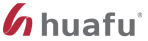 华孚时尚股份有限公司2019年半年度财务报告2019年08月一、审计报告半年度报告是否经过审计□ 是 √ 否 公司半年度财务报告未经审计。二、财务报表财务附注中报表的单位为：人民币元1、合并资产负债表编制单位：华孚时尚股份有限公司单位：元法定代表人：孙伟挺                    主管会计工作负责人：陈玲芬                    会计机构负责人：王国友2、母公司资产负债表单位：元3、合并利润表单位：元本期发生同一控制下企业合并的，被合并方在合并前实现的净利润为：0.00元，上期被合并方实现的净利润为：0.00元。法定代表人：孙伟挺                    主管会计工作负责人：陈玲芬                    会计机构负责人：王国友4、母公司利润表单位：元5、合并现金流量表单位：元6、母公司现金流量表单位：元7、合并所有者权益变动表本期金额单位：元上期金额单位：元8、母公司所有者权益变动表本期金额单位：元上期金额单位：元三、公司基本情况（一）公司注册地、组织形式和总部地址华孚时尚股份有限公司（以下简称“公司”或“本公司”）系于2000年10月经安徽省体改委【皖体改函[2000]79号】、安徽省人民政府【皖府股字[2000]第37号】文批准，由安徽飞亚纺织集团有限公司(以下简称“飞亚集团”)作为主发起人，联合上海东华大学科技园发展有限公司、淮北印染集团公司、上海市纺织科学研究院、安徽省国有资产运营有限公司、淮北市国有资产运营有限公司等五家企业共同发起，采用募集方式设立的股份有限公司。并于2000年10月31日在安徽省工商行政管理局登记注册，注册资本为6,000.00万元。根据本公司2003年第一次临时股东大会决议，并经中国证券监督管理委员会证监发行字[2005]9号文核准，本公司于2005年4月向社会公众公开发行股票4,000万股，同年4月27日在深圳证券交易所挂牌上市，至此公司注册资本增至10,000.00万元。2008年1月22日淮北市人民政府国有资产监督管理委员会与华孚控股有限公司(以下简称“华孚控股”)签定《产权交易合同》，华孚控股拟收购淮北市人民政府国有资产监督管理委员会持有的飞亚集团100%的股权，飞亚集团持有本公司40.55%的股权。上述转让经2008年4月6日国务院国有资产监督管理委员会国资产权［2008］357号《关于安徽飞亚纺织发展股份有限公司间接转让涉及的国有股东性质变更有关问题的批复》以及2008年6月27日中国证券监督管理委员会证监许可［2008］849号《关于核准华孚控股有限公司公告安徽飞亚纺织发展股份有限公司收购报告书的批复》批准。2008年12月10日完成工商变更登记手续，变更后飞亚集团变更为华孚控股全资子公司。2008年1月30日，飞亚集团分别与受让方廖煜、赵伟光和陈敏签署了股权转让协议。飞亚集团以协议转让方式分别向廖煜、赵伟光和陈敏转让499万股本公司股权，合计转让1,497万股权，占本公司总股本的14.97%。飞亚集团减持后持有本公司2,557.91万股，占总股本的25.58%，该转让于2008年12月3日完成股权过户手续。本公司2008年5月15日与华孚控股、深圳市华人投资有限公司及朱翠云、宋江、顾振华、潘金平、齐昌玮、张小荷、项小岳、王斌签署了《非公开发行股份与资产购买协议书》，并经2008年第三届董事会第三次会议决议、2008年第二次临时股东大会决议通过，本公司以通过非公开发行13,511.10万股普通股为对价，认购华孚控股、深圳市华人投资有限公司及朱翠云、宋江、顾振华、潘金平、齐昌玮、张小荷、项小岳、王斌八位自然人合计持有的深圳市华孚进出口有限公司100%股权；认购华孚控股持有的江西华孚色纺有限公司40%股权、持有的浙江缙云华孚纺织有限公司29.70%股权以及持有的浙江金棉纺织有限公司37.50%股权(以下简称“标的资产”)。2008年12月29日，根据中国证券监督管理委员会上市公司并购重组审核委员会审核结果，本公司发行股份购买资产暨关联交易获得有条件通过。2008年12月31日，本公司召开2008年第四次临时股东大会，决议通过《关于变更公司注册名称的议案》，本公司注册名称拟由“安徽飞亚纺织发展股份有限公司”变更为“安徽华孚色纺股份有限公司”，并于2009年1月5日完成工商变更登记手续。2009年3月19日，本公司召开2008年度股东大会，决议通过《关于变更公司注册名称的议案》，本公司注册名称拟由“安徽华孚色纺股份有限公司”变更为“华孚色纺股份有限公司”。2009年4月27日经中国证券监督管理委员会证监许可[2009]336号《关于核准安徽华孚色纺股份有限公司向华孚控股有限公司等发行股份购买资产的批复》文核准，同意本公司向华孚控股、深圳市华人投资有限公司、朱翠云、宋江、顾振华、潘金平、齐昌玮、张小荷、项小岳、王斌合计发行13,511.10万股人民币普通股，每股面值1.00元，用于购买标的资产。截止2009年5月20日，华孚控股、深圳市华人投资有限公司、朱翠云、宋江、顾振华、潘金平、齐昌玮、张小荷、项小岳、王斌持有的标的资产按截止2007年12月31日的评估价值折股取整数1,260,585,630.00元作为本次认购股份的对价过户到本公司名下。过户后广东大华德律会计师事务所出具华德验字[2009]43号验资报告验证确认。2009年5月27日，中国证券登记结算有限责任公司深圳分公司向本公司出具证券登记确认书，本公司新发行13,511.10万股人民币普通股完成增发登记。2009年6月9日，本公司增发新股上市，并于2009年6月19日完成工商变更登记，本公司的名称同时变更为“华孚色纺股份有限公司”，增发完成后，本公司注册资本变更为人民币235,111,000.00元。经2010年1月13日第四届董事会2010 年第一次临时会议、2010年2月24日第四届董事会第二次会议、3月1日第四届董事会2010年第二次临时会议审议通过，并于2010年3 月19日经公司2010 年度第一次临时股东大会审议通过公司向特定对象非公开发行股票。2010年10月27日，公司本次非公开发行经中国证券监督管理委员会发行审核委员会审核通过。2010年11月12日，中国证监会《关于核准华孚色纺股份有限公司非公开发行股票的批复》(证监许可[2010]1622 号)核准公司非公开发行不超过6,000万股新股。该批复自核准之日起六个月内有效。公司于2010年11月26日以非公开发行股票的方式向7名特定对象发行了4,255.3191 万股人民币普通股(A 股)。根据立信大华会计师事务所有限公司出具的立信大华验字【2010】169号验资报告，本次发行募集资金总额99,999.99885万元，扣除发行费用2,004.055319万元，募集资金净额97,995.943531万元。本次发行新增股份已于2010年12月10日在中国证券登记结算有限责任公司深圳分公司办理完毕登记托管手续。本次发行新增股份的性质为有限售条件股份，上市流通日为2011年12月16日。根据2011年8月15日召开的2011年度第三次临时股东大会决议通过《2011年半年度利润分配预案》，公司以2011年6月30日的总股本27,766.4191万股为基数，以资本公积每10股转增10股，转增后，公司股本由27,766.4191万股增加至55,532.8382万股，本公司注册资本增加至555,328,382.00元。根据2012年4月20日召开2011年股东大会决议通过的2011年度权益分配方案：公司以2011年12月31日的总股本55,532.8382万股为基数，以资本公积每10股转增5股，转增后，公司股本由55,532.8382万股增加至83,299.2573万股，本公司注册资本增加至832,992,573.00元。2016年12月28日，本公司经中国证券监督管理委员会证监许可[2016]3221号文《关于核准华孚色纺股份有限公司非公开发行股票的批复》核准，同意本公司非公开发行不超过174,326,500股新股。本公司于2017年2月27日以非公开发行股票的方式向4名特定对象发行了174,326,464股人民币普通股(A股)。根据大华会计师事务所(特殊普通合伙)出具的大华验字[2017]000118号验资报告，本次发行募集资金总额2,199,999,975.68元，扣除发行费用19,883,326.46元，募集资金净额2,180,116,649.22元，其中计入“股本”人民币174,326,464.00元，计入“资本公积－股本溢价”人民币2,006,802,448.99元，差异部分为增值税进项税额人民币1,012,263.77元。本公司变更后的注册资本为人民币1,007,319,037.00元，股本为人民币1,007,319,037.00元。本公司2017年8月23日召开第六届董事会第八次会议、2017年9月12日召开2017年第二次临时股东大会审议通过了《关于拟变更公司名称、证券简称及修订〈公司章程〉的议案》，公司名称由华孚色纺股份有限公司变更为为华孚时尚股份有限公司。本公司2014年3月10日第五届董事会2014年第二次会议审议通过的《关于<华孚色纺股份有限公司股票期权激励计划草案>及其摘要的议案》。 2014年3月27日，获得中国证券监督管理委员会对公司股票期权激励计划无异议备案。2014年4月25日召开华孚时尚公司2014年度第二次临时股东大会，并以特别决议审议通过了《关于<华孚色纺股份有限公司股票期权激励计划草案>及其摘要的议案》。根据《华孚色纺股份有限公司股票期权激励计划（草案）》及其摘要》中的行权计划，可行权的股票期权数量为559.8万份，占华孚时尚公司总股本比例为0.56%。因此，董事会最终确认股票期权激励行权激励对象名单调整为57名，股票期权授予总量调整为5,598,000股。增加股本人民币5,598,000.00元，增资方式为货币出资，变更后的注册资本为人民币1,012,917,037.00元。截至2017年10月20日止，本公司57位激励对象已全部行权，行权款合计人民币34,012,530.20元已由中国证券登记结算有限责任公司深圳分公司划款至本公司指定账户，该行权款分为代扣个人所得税人民币9,998,982.20元和股权激励认购款人民币24,013,548.00元。股权激励认购款人民币24,013,548.00元，其中：新增注册资本（股本）人民币5,598,000.00元（大写：伍佰伍拾玖万捌仟元整），剩余部分人民币18,415,548.00元作为华孚时尚公司资本公积。本公司2018年5月21日召开2017年度股东大会，决议通过了2017年度利润分配方案，公司以总股本1,012,917,037股为基数，以资本公积每10股转增5股，转增后，公司股本由1,012,917,037股增加至1,519,375,555股，本公司注册资本增加至1,519,375,555.00元。本公司2018年11月6日召开2018年第二次临时股东大会，决议通过了《关于回购公司股份的议案》。本次回购的股份种类为公司发行的人民币普通股（A股），回购股份的资金总额不低于人民币3亿元，不超过人民币6亿元，回购股份的价格不超过10.00元/股。截止2019年5月6日，公司以集中竞价方式回购股份总数为 92,973,035股，占公司总股本的比例为 6.12%，最高成交价为 8.10 元/股，最低成交价为 5.19元/股。至此，公司本次回购股份事项实施完毕。截止2019年6月30日，本公司累计股本总数1,519,375,555.00股，注册资本为1,519,375,555.00元，本公司统一社会信用代码：9134060072553187XK，法定代表人为孙伟挺，注册地址：安徽省淮北市濉溪路庆相桥，总部地址：广东省深圳市福田区市花路5号长富金茂大厦59楼，母公司为华孚控股有限公司，最终实际控制人为孙伟挺、陈玲芬。（二）公司经营范围许可经营项目：棉花采购、加工。一般经营项目：纺织品、针织品、印染品、服装及其相关产品的制造、销售；纺织科学研究、信息咨询、代理服务；本企业自产产品和技术出口及本企业生产所需的原辅材料、仪器仪表、机械设备、零配件和技术进出口(国家限定公司经营和国家禁止进出口的商品及技术除外)。本公司属纺织行业，主要产品为纱线等。（三）财务报表的批准报出本财务报表业经公司董事会于2019年8月26日批准报出。本公司2019年1-6月纳入合并范围的子公司共65户，详见本附注九、“在其他主体中的权益”；新纳入合并范围的子公司共3户，详见本附注八、"合并范围的变更”四、财务报表的编制基础1、编制基础本公司根据实际发生的交易和事项，按照财政部颁布的《企业会计准则——基本准则》和具体企业会计准则、企业会计准则应用指南、企业会计准则解释及其他相关规定(以下合称“企业会计准则”)进行确认和计量，在此基础上，结合中国证券监督管理委员会《公开发行证券的公司信息披露编报规则第15号——财务报告的一般规定》(2014年修订)的规定，编制财务报表。2、持续经营本公司对报告期末起12个月的持续经营能力进行了评价，未发现对持续经营能力产生重大怀疑的事项或情况。因此，本财务报表系在持续经营假设的基础上编制。五、重要会计政策及会计估计具体会计政策和会计估计提示：2017年3月31日，财政部修订印发了《企业会计准则第22号--融工具确认和计量》（财会【2017】7号）、《企业会计准则第23号--金融资产转移》（财会【2017】8号）和《企业会计准则第24号--套期会计》（财会【2017】9号）；2017年5月2日，财政部修订印发了《企业会计准则第37号--金融工具列报》（财会【2017】4号）（上述准则以下统称“新金融工具准则”）。在境内外同时上市的企业以及在境外上市并采用国际财务报告准则或企业会计准则编制财务报表的企业，自2018年1月1日起执行新金融工具准则；其他境内上市企业自2019年1月1日起执行新金融工具准则。根据上述规则，公司自2019年1月1日起执行新金融工具准则。公司自2019年1月1日起开始执行新金融工具准则，将自2019年第一季度起按新金融工具准则要求进行会计报表披露。除上述项目变动影响外，本次会计政策变更不涉及对公司以前年度报表的追溯调整。本次会计政策变更不会对当期和变更前的公司总资产、负债总额、净资产及净利润产生任何影响。1、遵循企业会计准则的声明本公司所编制的财务报表符合企业会计准则的要求，真实、完整地反映了报告期公司的财务状况、经营成果、现金流量等有关信息。2、会计期间自公历1月1日至12月31日止为一个会计年度。3、营业周期本公司营业周期为12个月。4、记账本位币采用人民币为记账本位币。境外子公司以其经营所处的主要经济环境中的货币为记账本位币，编制财务报表时折算为人民币。5、同一控制下和非同一控制下企业合并的会计处理方法1.分步实现企业合并过程中的各项交易的条款、条件以及经济影响符合以下一种或多种情况，将多次交易事项作为一揽子交易进行会计处理（1）这些交易是同时或者在考虑了彼此影响的情况下订立的；（2）这些交易整体才能达成一项完整的商业结果；（3）一项交易的发生取决于其他至少一项交易的发生；（4）一项交易单独看是不经济的，但是和其他交易一并考虑时是经济的。2.同一控制下的企业合并本公司在企业合并中取得的资产和负债，按照合并日在被合并方资产、负债（包括最终控制方收购被合并方而形成的商誉）在最终控制方合并财务报表中的账面价值计量。在合并中取得的净资产账面价值与支付的合并对价账面价值（或发行股份面值总额）的差额，调整资本公积中的股本溢价，资本公积中的股本溢价不足冲减的，调整留存收益。如果存在或有对价并需要确认预计负债或资产，该预计负债或资产金额与后续或有对价结算金额的差额，调整资本公积（资本溢价或股本溢价），资本公积不足的，调整留存收益。对于通过多次交易最终实现企业合并的，属于一揽子交易的，将各项交易作为一项取得控制权的交易进行会计处理；不属于一揽子交易的，在取得控制权日，长期股权投资初始投资成本，与达到合并前的长期股权投资账面价值加上合并日进一步取得股份新支付对价的账面价值之和的差额，调整资本公积；资本公积不足冲减的，调整留存收益。对于合并日之前持有的股权投资，因采用权益法核算或金融工具确认和计量准则核算而确认的其他综合收益，暂不进行会计处理，直至处置该项投资时采用与被投资单位直接处置相关资产或负债相同的基础进行会计处理；因采用权益法核算而确认的被投资单位净资产中除净损益、其他综合收益和利润分配以外的所有者权益其他变动，暂不进行会计处理，直至处置该项投资时转入当期损益。3.非同一控制下的企业合并购买日是指本公司实际取得对被购买方控制权的日期，即被购买方的净资产或生产经营决策的控制权转移给本公司的日期。同时满足下列条件时，本公司一般认为实现了控制权的转移：①企业合并合同或协议已获本公司内部权力机构通过。②企业合并事项需要经过国家有关主管部门审批的，已获得批准。③已办理了必要的财产权转移手续。④本公司已支付了合并价款的大部分，并且有能力、有计划支付剩余款项。⑤本公司实际上已经控制了被购买方的财务和经营政策，并享有相应的利益、承担相应的风险。本公司在购买日对作为企业合并对价付出的资产、发生或承担的负债按照公允价值计量，公允价值与其账面价值的差额，计入当期损益。本公司对合并成本大于合并中取得的被购买方可辨认净资产公允价值份额的差额，确认为商誉；合并成本小于合并中取得的被购买方可辨认净资产公允价值份额的差额，经复核后，计入当期损益。通过多次交换交易分步实现的非同一控制下企业合并，属于一揽子交易的，将各项交易作为一项取得控制权的交易进行会计处理；不属于一揽子交易的，合并日之前持有的股权投资采用权益法核算的，以购买日之前所持被购买方的股权投资的账面价值与购买日新增投资成本之和，作为该项投资的初始投资成本；购买日之前持有的股权投资因采用权益法核算而确认的其他综合收益，在处置该项投资时采用与被投资单位直接处置相关资产或负债相同的基础进行会计处理。合并日之前持有的股权投资采用金融工具确认和计量准则核算的，以该股权投资在合并日的公允价值加上新增投资成本之和，作为合并日的初始投资成本。原持有股权的公允价值与账面价值之间的差额以及原计入其他综合收益的累计公允价值变动应全部转入合并日当期的投资收益。4.为合并发生的相关费用为企业合并发生的审计、法律服务、评估咨询等中介费用以及其他直接相关费用，于发生时计入当期损益；为企业合并而发行权益性证券的交易费用，可直接归属于权益性交易的从权益中扣减。6、合并财务报表的编制方法1.合并范围本公司合并财务报表的合并范围以控制为基础确定，所有子公司（包括本公司所控制的单独主体）均纳入合并财务报表。2.合并程序本公司以自身和各子公司的财务报表为基础，根据其他有关资料，编制合并财务报表。本公司编制合并财务报表，将整个企业集团视为一个会计主体，依据相关企业会计准则的确认、计量和列报要求，按照统一的会计政策，反映本企业集团整体财务状况、经营成果和现金流量。所有纳入合并财务报表合并范围的子公司所采用的会计政策、会计期间与本公司一致，如子公司采用的会计政策、会计期间与本公司不一致的，在编制合并财务报表时，按本公司的会计政策、会计期间进行必要的调整。合并财务报表时抵销本公司与各子公司、各子公司相互之间发生的内部交易对合并资产负债表、合并利润表、合并现金流量表、合并股东权益变动表的影响。如果站在企业集团合并财务报表角度与以本公司或子公司为会计主体对同一交易的认定不同时，从企业集团的角度对该交易予以调整。子公司所有者权益、当期净损益和当期综合收益中属于少数股东的份额分别在合并资产负债表中所有者权益项目下、合并利润表中净利润项目下和综合收益总额项目下单独列示。子公司少数股东分担的当期亏损超过了少数股东在该子公司期初所有者权益中所享有份额而形成的余额，冲减少数股东权益。对于同一控制下企业合并取得的子公司，以其资产、负债（包括最终控制方收购该子公司而形成的商誉）在最终控制方财务报表中的账面价值为基础对其财务报表进行调整。对于非同一控制下企业合并取得的子公司，以购买日可辨认净资产公允价值为基础对其财务报表进行调整。（1）增加子公司或业务在报告期内，若因同一控制下企业合并增加子公司或业务的，则调整合并资产负债表的期初数；将子公司或业务合并当期期初至报告期末的收入、费用、利润纳入合并利润表；将子公司或业务合并当期期初至报告期末的现金流量纳入合并现金流量表，同时对比较报表的相关项目进行调整，视同合并后的报告主体自最终控制方开始控制时点起一直存在。因追加投资等原因能够对同一控制下的被投资方实施控制的，视同参与合并的各方在最终控制方开始控制时即以目前的状态存在进行调整。在取得被合并方控制权之前持有的股权投资，在取得原股权之日与合并方和被合并方同处于同一控制之日孰晚日起至合并日之间已确认有关损益、其他综合收益以及其他净资产变动，分别冲减比较报表期间的期初留存收益或当期损益。在报告期内，若因非同一控制下企业合并增加子公司或业务的，则不调整合并资产负债表期初数；将该子公司或业务自购买日至报告期末的收入、费用、利润纳入合并利润表；该子公司或业务自购买日至报告期末的现金流量纳入合并现金流量表。因追加投资等原因能够对非同一控制下的被投资方实施控制的，对于购买日之前持有的被购买方的股权，本公司按照该股权在购买日的公允价值进行重新计量，公允价值与其账面价值的差额计入当期投资收益。购买日之前持有的被购买方的股权涉及权益法核算下的其他综合收益以及除净损益、其他综合收益和利润分配之外的其他所有者权益变动的，与其相关的其他综合收益、其他所有者权益变动转为购买日所属当期投资收益，由于被投资方重新计量设定受益计划净负债或净资产变动而产生的其他综合收益除外。（2）处置子公司或业务1）一般处理方法在报告期内，本公司处置子公司或业务，则该子公司或业务期初至处置日的收入、费用、利润纳入合并利润表；该子公司或业务期初至处置日的现金流量纳入合并现金流量表。因处置部分股权投资或其他原因丧失了对被投资方控制权时，对于处置后的剩余股权投资，本公司按照其在丧失控制权日的公允价值进行重新计量。处置股权取得的对价与剩余股权公允价值之和，减去按原持股比例计算应享有原有子公司自购买日或合并日开始持续计算的净资产的份额与商誉之和的差额，计入丧失控制权当期的投资收益。与原有子公司股权投资相关的其他综合收益或除净损益、其他综合收益及利润分配之外的其他所有者权益变动，在丧失控制权时转为当期投资收益，由于被投资方重新计量设定受益计划净负债或净资产变动而产生的其他综合收益除外。2）分步处置子公司通过多次交易分步处置对子公司股权投资直至丧失控制权的，处置对子公司股权投资的各项交易的条款、条件以及经济影响符合以下一种或多种情况，通常表明应将多次交易事项作为一揽子交易进行会计处理：A.这些交易是同时或者在考虑了彼此影响的情况下订立的；B.这些交易整体才能达成一项完整的商业结果；C.一项交易的发生取决于其他至少一项交易的发生；D.一项交易单独看是不经济的，但是和其他交易一并考虑时是经济的。处置对子公司股权投资直至丧失控制权的各项交易属于一揽子交易的，本公司将各项交易作为一项处置子公司并丧失控制权的交易进行会计处理；但是，在丧失控制权之前每一次处置价款与处置投资对应的享有该子公司净资产份额的差额，在合并财务报表中确认为其他综合收益，在丧失控制权时一并转入丧失控制权当期的损益。处置对子公司股权投资直至丧失控制权的各项交易不属于一揽子交易的，在丧失控制权之前，按不丧失控制权的情况下部分处置对子公司的股权投资的相关政策进行会计处理；在丧失控制权时，按处置子公司一般处理方法进行会计处理。(3)购买子公司少数股权本公司因购买少数股权新取得的长期股权投资与按照新增持股比例计算应享有子公司自购买日（或合并日）开始持续计算的净资产份额之间的差额，调整合并资产负债表中的资本公积中的股本溢价，资本公积中的股本溢价不足冲减的，调整留存收益。(4)不丧失控制权的情况下部分处置对子公司的股权投资在不丧失控制权的情况下因部分处置对子公司的长期股权投资而取得的处置价款与处置长期股权投资相对应享有子公司自购买日或合并日开始持续计算的净资产份额之间的差额，调整合并资产负债表中的资本公积中的股本溢价，资本公积中的股本溢价不足冲减的，调整留存收益。7、合营安排分类及共同经营会计处理方法不适用8、现金及现金等价物的确定标准在编制现金流量表时，将本公司库存现金以及可以随时用于支付的存款确认为现金。将同时具备期限短（一般从购买日起，三个月内到期）、流动性强、易于转换为已知金额的现金、价值变动风险很小四个条件的投资，确定为现金等价物。9、外币业务和外币报表折算1.外币业务外币业务交易在初始确认时，采用交易发生日的即期汇率作为折算汇率折合成人民币记账。资产负债表日，外币货币性项目按资产负债表日即期汇率折算，由此产生的汇兑差额，除属于与购建符合资本化条件的资产相关的外币专门借款产生的汇兑差额按照借款费用资本化的原则处理外，均计入当期损益。以历史成本计量的外币非货币性项目，仍采用交易发生日的即期汇率折算，不改变其记账本位币金额。以公允价值计量的外币非货币性项目，采用公允价值确定日的即期汇率折算，由此产生的汇兑差额作为公允价值变动损益计入当期损益。如属于可供出售外币非货币性项目的，形成的汇兑差额计入其他综合收益。2.外币财务报表的折算资产负债表中的资产和负债项目，采用资产负债表日的即期汇率折算；所有者权益项目除“未分配利润”项目外，其他项目采用发生时的即期汇率折算。利润表中的收入和费用项目，采用当期平均汇率折算。按照上述折算产生的外币财务报表折算差额计入其他综合收益。处置境外经营时，将资产负债表中其他综合收益项目中列示的、与该境外经营相关的外币财务报表折算差额，自其他综合收益项目转入处置当期损益；在处置部分股权投资或其他原因导致持有境外经营权益比例降低但不丧失对境外经营控制权时，与该境外经营处置部分相关的外币报表折算差额将归属于少数股东权益，不转入当期损益。在处置境外经营为联营企业或合营企业的部分股权时，与该境外经营相关的外币报表折算差额，按处置该境外经营的比例转入处置当期损益。10、金融工具金融工具包括金融资产、金融负债和权益工具。金融工具的分类本公司根据所发行金融工具的合同条款及其所反映的经济实质而非仅以法律形式，结合取得持有金融资产和承担金融负债的目的，在初始确认时将金融资产和金融负债分为不同类别：以公允价值计量且其变动计入当期损益的金融资产（或金融负债）；衍生工具—远期外汇合约；持有至到期投资；应收款项；可供出售金融资产；其他金融负债等。2. 金融工具的确认依据和计量方法    (1)以公允价值计量且其变动计入当期损益的金融资产（金融负债）以公允价值计量且其变动计入当期损益的金融资产或金融负债，包括交易性金融资产或金融负债和直接指定为以公允价值计量且其变动计入当期损益的金融资产或金融负债。交易性金融资产或金融负债是指满足下列条件之一的金融资产或金融负债：1）取得该金融资产或金融负债的目的是为了在短期内出售、回购或赎回；2）属于进行集中管理的可辨认金融工具组合的一部分，且有客观证据表明本公司近期采用短期获利方式对该组合进行管理；3）属于衍生金融工具，但是被指定为有效套期工具的衍生工具、属于财务担保合同的衍生工具、与在活跃市场中没有报价且其公允价值不能可靠计量的权益工具投资挂钩并须通过交付该权益工具结算的衍生工具除外。只有符合以下条件之一，金融资产或金融负债才可在初始计量时指定为以公允价值计量且其变动计入损益的金融资产或金融负债：1）该项指定可以消除或明显减少由于金融资产或金融负债的计量基础不同所导致的相关利得或损失在确认或计量方面不一致的情况；2）风险管理或投资策略的正式书面文件已载明，该金融资产组合、该金融负债组合、或该金融资产和金融负债组合，以公允价值为基础进行管理、评价并向关键管理人员报告；3）包含一项或多项嵌入衍生工具的混合工具，除非嵌入衍生工具对混合工具的现金流量没有重大改变，或所嵌入的衍生工具明显不应当从相关混合工具中分拆；4）包含需要分拆但无法在取得时或后续的资产负债表日对其进行单独计量的嵌入衍生工具的混合工具。本公司对以公允价值计量且其变动计入当期损益的金融资产或金融负债，在取得时以公允价值（扣除已宣告但尚未发放的现金股利或已到付息期但尚未领取的债券利息）作为初始确认金额，相关的交易费用计入当期损益。持有期间将取得的利息或现金股利确认为投资收益，期末将公允价值变动计入当期损益。处置时，其公允价值与初始入账金额之间的差额确认为投资收益，同时调整公允价值变动损益。    (2)衍生工具—远期外汇合约衍生工具—远期外汇合约是未到期交割的远期外汇合约按照资产负债表日的远期外汇汇率（资产负债表日至交割日的剩余月份的远期合约汇率）与当初约定的远期外汇合约汇率的变动差异，外币汇率正差确认为交易性金融负债，外币汇率负差确认为交易性金融资产。按照取得时的公允价值作为初始确认金额，相关的交易费用在发生时计入当期损益。在资产负债表日，按照公允价值进行后续计量且不扣除将来处置该金融资产时可能发生的交易费用，交易性金融资产（负债）的公允价值变动计入当期损益。本公司交易性金融资产（负债）的公允价值是按外汇市场即时报价确定的。    (3)应收款项应收款项是指在活跃市场中没有报价、回收金额固定或可确定的非衍生金融资产。本公司对外销售商品或提供劳务形成的应收债权，以及公司持有的其他企业的债权（不包括在活跃市场上有报价的债务工具的债权），包括应收票据、应收账款、预付款项、其他应收款等，以向购货方应收的合同或协议价款作为初始确认金额；具有融资性质的，按其现值进行初始确认。收回或处置时，将取得的价款与该应收款项账面价值之间的差额计入当期损益。    (4)持有至到期投资持有至到期投资是指到期日固定、回收金额固定或可确定，且本公司有明确意图和能力持有至到期的非衍生性金融资产。本公司对持有至到期投资，在取得时按公允价值（扣除已到付息期但尚未领取的债券利息）和相关交易费用之和作为初始确认金额。持有期间按照摊余成本和实际利率计算确认利息收入，计入投资收益。实际利率在取得时确定，在该预期存续期间或适用的更短期间内保持不变。处置时，将所取得价款与该投资账面价值之间的差额计入投资收益。如果持有至到期投资处置或重分类为其他类金融资产的金额，相对于本公司全部持有至到期投资在出售或重分类前的总额较大，在处置或重分类后应立即将其剩余的持有至到期投资重分类为可供出售金融资产；重分类日，该投资的账面价值与其公允价值之间的差额计入其他综合收益，在该可供出售金融资产发生减值或终止确认时转出，计入当期损益。但是，遇到下列情况可以除外：1）出售日或重分类日距离该项投资到期日或赎回日较近(如到期前三个月内)，且市场利率变化对该项投资的公允价值没有显著影响。2）根据合同约定的偿付方式，企业已收回几乎所有初始本金。3）出售或重分类是由于企业无法控制、预期不会重复发生且难以合理预计的独立事件所引起。    (5)可供出售金融资产可供出售金融资产，是指初始确认时即指定为可供出售的非衍生金融资产，以及除其他金融资产类别以外的金融资产。本公司对可供出售金融资产，在取得时按公允价值（扣除已宣告但尚未发放的现金股利或已到付息期但尚未领取的债券利息）和相关交易费用之和作为初始确认金额。持有期间将取得的利息或现金股利确认为投资收益。可供出售金融资产的公允价值变动形成的利得或损失，除减值损失和外币货币性金融资产形成的汇兑差额外，直接计入其他综合收益。处置可供出售金融资产时，将取得的价款与该金融资产账面价值之间的差额，计入投资损益；同时，将原直接计入其他综合收益的公允价值变动累计额对应处置部分的金额转出，计入投资损益。本公司对在活跃市场中没有报价且其公允价值不能可靠计量的权益工具投资，以及与该权益工具挂钩并须通过交付该权益工具结算的衍生金融资产，按照成本计量。    (6)其他金融负债按其公允价值和相关交易费用之和作为初始确认金额。采用摊余成本进行后续计量。3.金融资产转移的确认依据和计量方法公司发生金融资产转移时，如已将金融资产所有权上几乎所有的风险和报酬转移给转入方，则终止确认该金融资产；如保留了金融资产所有权上几乎所有的风险和报酬的，则不终止确认该金融资产。在判断金融资产转移是否满足上述金融资产终止确认条件时，采用实质重于形式的原则。公司将金融资产转移区分为金融资产整体转移和部分转移。金融资产整体转移满足终止确认条件的，将下列两项金额的差额计入当期损益：（1）所转移金融资产的账面价值；（2）因转移而收到的对价，与原直接计入所有者权益的公允价值变动累计额（涉及转移的金融资产为可供出售金融资产的情形）之和。金融资产部分转移满足终止确认条件的，将所转移金融资产整体的账面价值，在终止确认部分和未终止确认部分之间，按照各自的相对公允价值进行分摊，并将下列两项金额的差额计入当期损益：（1）终止确认部分的账面价值；（2）终止确认部分的对价，与原直接计入所有者权益的公允价值变动累计额中对应终止确认部分的金额（涉及转移的金融资产为可供出售金融资产的情形）之和。金融资产转移不满足终止确认条件的，继续确认该金融资产，所收到的对价确认为一项金融负债。4.金融负债终止确认条件金融负债的现时义务全部或部分已经解除的，则终止确认该金融负债或其一部分；本公司若与债权人签定协议，以承担新金融负债方式替换现存金融负债，且新金融负债与现存金融负债的合同条款实质上不同的，则终止确认现存金融负债，并同时确认新金融负债。对现存金融负债全部或部分合同条款作出实质性修改的，则终止确认现存金融负债或其一部分，同时将修改条款后的金融负债确认为一项新金融负债。金融负债全部或部分终止确认时，终止确认的金融负债账面价值与支付对价（包括转出的非现金资产或承担的新金融负债）之间的差额，计入当期损益。本公司若回购部分金融负债的，在回购日按照继续确认部分与终止确认部分的相对公允价值，将该金融负债整体的账面价值进行分配。分配给终止确认部分的账面价值与支付的对价（包括转出的非现金资产或承担的新金融负债）之间的差额，计入当期损益。5.金融资产和金融负债公允价值的确定方法存在活跃市场的金融资产或金融负债，以活跃市场的报价确定其公允价值；活跃市场的报价包括易于且可定期从交易所、交易商、经纪人、行业集团、定价机构或监管机构等获得相关资产或负债的报价，且能代表在公平交易基础上实际并经常发生的市场交易。初始取得或衍生的金融资产或承担的金融负债，以市场交易价格作为确定其公允价值的基础。不存在活跃市场的金融资产或金融负债，采用估值技术确定其公允价值。在估值时，本公司采用在当前情况下适用并且有足够可利用数据和其他信息支持的估值技术，选择与市场参与者在相关资产或负债的交易中所考虑的资产或负债特征相一致的输入值，并尽可能优先使用相关可观察输入值。在相关可观察输入值无法取得或取得不切实可行的情况下，使用不可观察输入值。6.金融资产（不含应收款项）减值准备计提资产负债表日对以公允价值计量且其变动计入当期损益的金融资产以外的金融资产的账面价值进行检查，如有客观证据表明该金融资产发生减值的，计提减值准备。金融资产发生减值的客观证据，包括但不限于：(1)发行方或债务人发生严重财务困难；(2)债务人违反了合同条款，如偿付利息或本金发生违约或逾期等；(3)债权人出于经济或法律等方面因素的考虑，对发生财务困难的债务人作出让步；(4)债务人很可能倒闭或进行其他财务重组；(5)因发行方发生重大财务困难，该金融资产无法在活跃市场继续交易；(6)无法辨认一组金融资产中的某项资产的现金流量是否已经减少，但根据公开的数据对其进行总体评价后发现，该组金融资产自初始确认以来的预计未来现金流量确已减少且可计量，如该组金融资产的债务人支付能力逐步恶化，或债务人所在国家或地区失业率提高、担保物在其所在地区的价格明显下降、所处行业不景气等；(7)权益工具发行方经营所处的技术、市场、经济或法律环境等发生重大不利变化，使权益工具投资人可能无法收回投资成本；(8)权益工具投资的公允价值发生严重或非暂时性下跌；金融资产的具体减值方法如下：（1）可供出售金融资产的减值准备本公司于资产负债表日对各项可供出售权益工具投资单独进行检查，若该权益工具投资于资产负债表日的公允价值低于其成本超过50%（含50%）或低于其成本持续时间超过一年（含一年）的，则表明其发生减值；若该权益工具投资于资产负债表日的公允价值低于其成本超过20%（含20%）但尚未达到50%的，本公司会综合考虑其他相关因素诸如价格波动率等，判断该权益工具投资是否发生减值。上段所述成本按照可供出售权益工具投资的初始取得成本扣除已收回本金和已摊销金额、原已计入损益的减值损失确定；不存在活跃市场的可供出售权益工具投资的公允价值，按照类似金融资产当时市场收益率对未来现金流量折现确定的现值确定；在活跃市场有报价的可供出售权益工具投资的公允价值根据证券交易所期末收盘价确定，除非该项可供出售权益工具投资存在限售期。对于存在限售期的可供出售权益工具投资，按照证券交易所期末收盘价扣除市场参与者因承担指定期间内无法在公开市场上出售该权益工具的风险而要求获得的补偿金额后确定。可供出售金融资产发生减值时，即使该金融资产没有终止确认，本公司将原直接计入其他综合收益的因公允价值下降形成的累计损失从其他综合收益转出，计入当期损益。该转出的累计损失，等于可供出售金融资产的初始取得成本扣除已收回本金和已摊余金额、当前公允价值和原已计入损益的减值损失后的余额。对于已确认减值损失的可供出售债务工具，在随后的会计期间公允价值已上升且客观上与确认原减值损失后发生的事项有关的，原确认的减值损失予以转回计入当期损益；对于可供出售权益工具投资发生的减值损失，在该权益工具价值回升时通过权益转回；但在活跃市场中没有报价且其公允价值不能可靠计量的权益工具投资，或与该权益工具挂钩并须通过交付该权益工具结算的衍生金融资产发生的减值损失，不得转回。（2）持有至到期投资的减值准备对于持有至到期投资，有客观证据表明其发生了减值的，根据其账面价值与预计未来现金流量现值之间差额计算确认减值损失；计提后如有证据表明其价值已恢复，原确认的减值损失可予以转回，记入当期损益，但该转回的账面价值不超过假定不计提减值准备情况下该金融资产在转回日的摊余成本。7.金融资产及金融负债的抵销金融资产和金融负债在资产负债表内分别列示，没有相互抵销。但是，同时满足下列条件的，以相互抵销后的净额在资产负债表内列示：（1）本公司具有抵销已确认金额的法定权利，且该种法定权利是当前可执行的；（2）本公司计划以净额结算，或同时变现该金融资产和清偿该金融负债。11、应收票据同12、“应收账款”。12、应收账款1.单项金额重大并单项计提坏账准备的应收款项单项金额重大并单项计提坏账准备的应收款项的确认标准：单项金额在100万元以上(含100万元)。单项金额重大的应收款项坏账准备的计提方法：单独进行减值测试，按预计未来现金流量现值低于其账面价值的差额计提坏账准备，计入当期损益。单独测试未发生减值的应收款项，将其归入相应组合计提坏账准备。2.按信用风险特征组合计提坏账准备的应收账款（1）信用风险特征组合的确定依据对于单项金额不重大的应收款项，与经单独测试后未减值的单项金额重大的应收款项一起按信用风险特征划分为若干组合，根据以前年度与之具有类似信用风险特征的应收款项组合的实际损失率为基础，结合现时情况确定应计提的坏账准备。确定组合的依据：（2）根据信用风险特征组合确定的计提方法采用账龄分析法计提坏账准备：3.单项金额虽不重大但单项计提坏账准备的应收款项单项计提坏账准备的理由为：存在客观证据表明本公司将无法按应收款项的原有条款收回款项。坏账准备的计提方法为：根据应收款项的预计未来现金流量现值低于其账面价值的差额进行计提。13、应收款项融资不适用。14、其他应收款其他应收款的预期信用损失的确定方法及会计处理方法1.单项金额重大并单项计提坏账准备的其他应收款项单项金额重大并单项计提坏账准备的其他应收款项的确认标准：单项金额在100万元以上(含100万元)。单项金额重大的其他应收款项坏账准备的计提方法：单独进行减值测试，按预计未来现金流量现值低于其账面价值的差额计提坏账准备，计入当期损益。单独测试未发生减值的应收款项，将其归入相应组合计提坏账准备。2.按信用风险特征组合计提坏账准备的其他应收款（1）信用风险特征组合的确定依据对于单项金额不重大的其他应收款项，与经单独测试后未减值的单项金额重大的其他应收款项一起按信用风险特征划分为若干组合，根据以前年度与之具有类似信用风险特征的其他应收款项组合的实际损失率为基础，结合现时情况确定应计提的坏账准备。确定组合的依据：（2）根据信用风险特征组合确定的计提方法采用账龄分析法计提坏账准备：3.单项金额虽不重大但单项计提坏账准备的其他应收款项单项计提坏账准备的理由为：存在客观证据表明本公司将无法按其他应收款项的原有条款收回款项。坏账准备的计提方法为：根据其他应收款项的预计未来现金流量现值低于其账面价值的差额进行计提。15、存货公司是否需要遵守特殊行业的披露要求否1.存货的分类存货是指本公司在日常活动中持有以备出售的产成品或商品、处在生产过程中的在产品、在生产过程或提供劳务过程中耗用的材料和物料等。主要包括原材料、周转材料、委托加工物资、在产品、自制半成品、库存商品、发出商品等。2.存货的计价方法存货在取得时，按成本进行初始计量。原材料中的机物料采用计划成本进行核算，发出材料按月结转应负担的材料成本差异，将计划成本调整为实际成本。其他原材料、委托加工物资及库存商品采用实际成本进行核算，发出计价采用移动加权平均法，周转材料按照使用次数分次记入成本费用，金额较小的，在领用时一次计入成本费用。产品成本计算采用平行结转分步法，生产成本在完工产品和在产品之间的分配采用在产品成本按其所耗用的原材料费用计算，所耗用的工、费成本全部计入完工产品成本。3.存货可变现净值的确定依据及存货跌价准备的计提方法期末对存货进行全面清查后，按存货的成本与可变现净值孰低提取或调整存货跌价准备。产成品、库存商品和用于出售的材料等直接用于出售的商品存货，在正常生产经营过程中，以该存货的估计售价减去估计的销售费用和相关税费后的金额，确定其可变现净值；需要经过加工的材料存货，在正常生产经营过程中，以所生产的产成品的估计售价减去至完工时估计将要发生的成本、估计的销售费用和相关税费后的金额，确定其可变现净值；为执行销售合同或者劳务合同而持有的存货，其可变现净值以合同价格为基础计算，若持有存货的数量多于销售合同订购数量的，超出部分的存货的可变现净值以一般销售价格为基础计算。期末按照单个存货项目计提存货跌价准备；但对于数量繁多、单价较低的存货，按照存货类别计提存货跌价准备；与在同一地区生产和销售的产品系列相关、具有相同或类似最终用途或目的，且难以与其他项目分开计量的存货，则合并计提存货跌价准备。以前减记存货价值的影响因素已经消失的，减记的金额予以恢复，并在原已计提的存货跌价准备金额内转回，转回的金额计入当期损益。4.存货的盘存制度采用永续盘存制。5.低值易耗品和包装物的摊销方法低值易耗品、包装物及其他周转材料采用一次转销法。16、合同资产不适用。17、合同成本不适用。18、持有待售资产不适用。19、债权投资不适用。20、其他债权投资不适用。21、长期应收款不适用。22、长期股权投资1.初始投资成本的确定（1）企业合并形成的长期股权投资，具体会计政策详见本附注四、（五）同一控制下和非同一控制下企业合并的会计处理方法（2）其他方式取得的长期股权投资以支付现金方式取得的长期股权投资，按照实际支付的购买价款作为初始投资成本。初始投资成本包括与取得长期股权投资直接相关的费用、税金及其他必要支出。以发行权益性证券取得的长期股权投资，按照发行权益性证券的公允价值作为初始投资成本；发行或取得自身权益工具时发生的交易费用，可直接归属于权益性交易的从权益中扣减。在非货币性资产交换具备商业实质和换入资产或换出资产的公允价值能够可靠计量的前提下，非货币性资产交换换入的长期股权投资以换出资产的公允价值为基础确定其初始投资成本，除非有确凿证据表明换入资产的公允价值更加可靠；不满足上述前提的非货币性资产交换，以换出资产的账面价值和应支付的相关税费作为换入长期股权投资的初始投资成本。通过债务重组取得的长期股权投资，其初始投资成本按照公允价值为基础确定。2.后续计量及损益确认（1）成本法本公司能够对被投资单位实施控制的长期股权投资采用成本法核算，并按照初始投资成本计价，追加或收回投资调整长期股权投资的成本。除取得投资时实际支付的价款或对价中包含的已宣告但尚未发放的现金股利或利润外，本公司按照享有被投资单位宣告分派的现金股利或利润确认为当期投资收益。（2）权益法本公司对联营企业和合营企业的长期股权投资采用权益法核算；对于其中一部分通过风险投资机构、共同基金、信托公司或包括投连险基金在内的类似主体间接持有的联营企业的权益性投资，采用公允价值计量且其变动计入损益。长期股权投资的初始投资成本大于投资时应享有被投资单位可辨认净资产公允价值份额的差额，不调整长期股权投资的初始投资成本；初始投资成本小于投资时应享有被投资单位可辨认净资产公允价值份额的差额，计入当期损益。本公司取得长期股权投资后，按照应享有或应分担的被投资单位实现的净损益和其他综合收益的份额，分别确认投资收益和其他综合收益，同时调整长期股权投资的账面价值；并按照被投资单位宣告分派的利润或现金股利计算应享有的部分，相应减少长期股权投资的账面价值；对于被投资单位除净损益、其他综合收益和利润分配以外所有者权益的其他变动，调整长期股权投资的账面价值并计入所有者权益。本公司在确认应享有被投资单位净损益的份额时，以取得投资时被投资单位各项可辨认资产等的公允价值为基础，对被投资单位的净利润进行调整后确认。本公司与联营企业、合营企业之间发生的未实现内部交易损益按照应享有的比例计算归属于本公司的部分予以抵销，在此基础上确认投资损益。本公司确认应分担被投资单位发生的亏损时，按照以下顺序进行处理：首先，冲减长期股权投资的账面价值。其次，长期股权投资的账面价值不足以冲减的，以其他实质上构成对被投资单位净投资的长期权益账面价值为限继续确认投资损失，冲减长期应收项目等的账面价值。最后，经过上述处理，按照投资合同或协议约定企业仍承担额外义务的，按预计承担的义务确认预计负债，计入当期投资损失。被投资单位以后期间实现盈利的，公司在扣除未确认的亏损分担额后，按与上述相反的顺序处理，减记已确认预计负债的账面余额、恢复其他实质上构成对被投资单位净投资的长期权益及长期股权投资的账面价值后，恢复确认投资收益。3.长期股权投资核算方法的转换1.公允价值计量转权益法核算本公司原持有的对被投资单位不具有控制、共同控制或重大影响的按金融工具确认和计量准则进行会计处理的权益性投资，因追加投资等原因能够对被投资单位施加重大影响或实施共同控制但不构成控制的，按照《企业会计准则第22号——金融工具确认和计量》确定的原持有的股权投资的公允价值加上新增投资成本之和，作为改按权益法核算的初始投资成本。原持有的股权投资分类为可供出售金融资产的，其公允价值与账面价值之间的差额，以及原计入其他综合收益的累计公允价值变动转入改按权益法核算的当期损益。按权益法核算的初始投资成本小于按照追加投资后全新的持股比例计算确定的应享有被投资单位在追加投资日可辨认净资产公允价值份额之间的差额，调整长期股权投资的账面价值，并计入当期营业外收入。2.公允价值计量或权益法核算转成本法核算本公司原持有的对被投资单位不具有控制、共同控制或重大影响的按金融工具确认和计量准则进行会计处理的权益性投资，或原持有对联营企业、合营企业的长期股权投资，因追加投资等原因能够对非同一控制下的被投资单位实施控制的，在编制个别财务报表时，按照原持有的股权投资账面价值加上新增投资成本之和，作为改按成本法核算的初始投资成本。购买日之前持有的股权投资因采用权益法核算而确认的其他综合收益，在处置该项投资时采用与被投资单位直接处置相关资产或负债相同的基础进行会计处理。购买日之前持有的股权投资按照《企业会计准则第22号——金融工具确认和计量》的有关规定进行会计处理的，原计入其他综合收益的累计公允价值变动在改按成本法核算时转入当期损益。3.权益法核算转公允价值计量本公司因处置部分股权投资等原因丧失了对被投资单位的共同控制或重大影响的，处置后的剩余股权改按《企业会计准则第22号——金融工具确认和计量》核算，其在丧失共同控制或重大影响之日的公允价值与账面价值之间的差额计入当期损益。原股权投资因采用权益法核算而确认的其他综合收益，在终止采用权益法核算时采用与被投资单位直接处置相关资产或负债相同的基础进行会计处理。4.成本法转权益法本公司因处置部分权益性投资等原因丧失了对被投资单位的控制的，在编制个别财务报表时，处置后的剩余股权能够对被投资单位实施共同控制或施加重大影响的，改按权益法核算，并对该剩余股权视同自取得时即采用权益法核算进行调整。5.成本法转公允价值计量本公司因处置部分权益性投资等原因丧失了对被投资单位的控制的，在编制个别财务报表时，处置后的剩余股权不能对被投资单位实施共同控制或施加重大影响的，改按《企业会计准则第22号——金融工具确认和计量》的有关规定进行会计处理，其在丧失控制之日的公允价值与账面价值间的差额计入当期损益。4.长期股权投资的处置处置长期股权投资，其账面价值与实际取得价款之间的差额，应当计入当期损益。采用权益法核算的长期股权投资，在处置该项投资时，采用与被投资单位直接处置相关资产或负债相同的基础，按相应比例对原计入其他综合收益的部分进行会计处理。处置对子公司股权投资的各项交易的条款、条件以及经济影响符合以下一种或多种情况，将多次交易事项作为一揽子交易进行会计处理：（1）这些交易是同时或者在考虑了彼此影响的情况下订立的；（2）这些交易整体才能达成一项完整的商业结果；（3）一项交易的发生取决于其他至少一项交易的发生；（4）一项交易单独看是不经济的，但是和其他交易一并考虑时是经济的。因处置部分股权投资或其他原因丧失了对原有子公司控制权的，不属于一揽子交易的，区分个别财务报表和合并财务报表进行相关会计处理：（1）在个别财务报表中，对于处置的股权，其账面价值与实际取得价款之间的差额计入当期损益。处置后的剩余股权能够对被投资单位实施共同控制或施加重大影响的，改按权益法核算，并对该剩余股权视同自取得时即采用权益法核算进行调整；处置后的剩余股权不能对被投资单位实施共同控制或施加重大影响的，改按《企业会计准则第22号——金融工具确认和计量》的有关规定进行会计处理，其在丧失控制之日的公允价值与账面价值间的差额计入当期损益。（2）在合并财务报表中，对于在丧失对子公司控制权以前的各项交易，处置价款与处置长期股权投资相应对享有子公司自购买日或合并日开始持续计算的净资产份额之间的差额，调整资本公积（股本溢价），资本公积不足冲减的，调整留存收益；在丧失对子公司控制权时，对于剩余股权，按照其在丧失控制权日的公允价值进行重新计量。处置股权取得的对价与剩余股权公允价值之和，减去按原持股比例计算应享有原有子公司自购买日开始持续计算的净资产的份额之间的差额，计入丧失控制权当期的投资收益，同时冲减商誉。与原有子公司股权投资相关的其他综合收益等，在丧失控制权时转为当期投资收益。处置对子公司股权投资直至丧失控制权的各项交易属于一揽子交易的，将各项交易作为一项处置子公司股权投资并丧失控制权的交易进行会计处理，区分个别财务报表和合并财务报表进行相关会计处理：（1）在个别财务报表中，在丧失控制权之前每一次处置价款与处置的股权对应的长期股权投资账面价值之间的差额，确认为其他综合收益，在丧失控制权时一并转入丧失控制权当期的损益。（2）在合并财务报表中，在丧失控制权之前每一次处置价款与处置投资对应的享有该子公司净资产份额的差额，确认为其他综合收益，在丧失控制权时一并转入丧失控制权当期的损益。5.共同控制、重大影响的判断标准如果本公司按照相关约定与其他参与方集体控制某项安排，并且对该安排回报具有重大影响的活动决策，需要经过分享控制权的参与方一致同意时才存在，则视为本公司与其他参与方共同控制某项安排，该安排即属于合营安排。合营安排通过单独主体达成的，根据相关约定判断本公司对该单独主体的净资产享有权利时，将该单独主体作为合营企业，采用权益法核算。若根据相关约定判断本公司并非对该单独主体的净资产享有权利时，该单独主体作为共同经营，本公司确认与共同经营利益份额相关的项目，并按照相关企业会计准则的规定进行会计处理。重大影响，是指投资方对被投资单位的财务和经营政策有参与决策的权力，但并不能够控制或者与其他方一起共同控制这些政策的制定。本公司通过以下一种或多种情形，并综合考虑所有事实和情况后，判断对被投资单位具有重大影响。（1）在被投资单位的董事会或类似权力机构中派有代表；（2）参与被投资单位财务和经营政策制定过程；（3）与被投资单位之间发生重要交易；（4）向被投资单位派出管理人员；（5）向被投资单位提供关键技术资料。23、投资性房地产投资性房地产计量模式不适用24、固定资产（1）确认条件固定资产指为生产商品、提供劳务、出租或经营管理而持有，并且使用寿命超过一个会计年度的有形资产。固定资产在同时满足下列条件时予以确认：（1）与该固定资产有关的经济利益很可能流入企业；（2）该固定资产的成本能够可靠地计量。（2）折旧方法不适用（3）融资租入固定资产的认定依据、计价和折旧方法当本公司租入的固定资产符合下列一项或数项标准时，确认为融资租入固定资产：（1）在租赁期届满时，租赁资产的所有权转移给本公司。（2）本公司有购买租赁资产的选择权，所订立的购买价款预计将远低于行使选择权时租赁资产的公允价值，因而在租赁开始日就可以合理确定本公司将会行使这种选择权。（3）即使资产的所有权不转移，但租赁期占租赁资产使用寿命的大部分。（4）本公司在租赁开始日的最低租赁付款额现值，几乎相当于租赁开始日租赁资产公允价值。（5）租赁资产性质特殊，如果不作较大改造，只有本公司才能使用。融资租赁租入的固定资产，按租赁开始日租赁资产公允价值与最低租赁付款额的现值两者中较低者，作为入账价值。最低租赁付款额作为长期应付款的入账价值，其差额作为未确认融资费用。在租赁谈判和签订租赁合同过程中发生的，可归属于租赁项目的手续费、律师费、差旅费、印花税等初始直接费用，计入租入资产价值。未确认融资费用在租赁期内各个期间采用实际利率法进行分摊。本公司采用与自有固定资产相一致的折旧政策计提融资租入固定资产折旧。能够合理确定租赁期届满时取得租赁资产所有权的，在租赁资产使用寿命内计提折旧。无法合理确定租赁期届满时能够取得租赁资产所有权的，在租赁期与租赁资产使用寿命两者中较短的期间内计提折旧。25、在建工程1.在建工程初始计量本公司自行建造的在建工程按实际成本计价，实际成本由建造该项资产达到预定可使用状态前所发生的必要支出构成，包括工程用物资成本、人工成本、交纳的相关税费、应予资本化的借款费用以及应分摊的间接费用等。2.在建工程结转为固定资产的标准和时点在建工程项目按建造该项资产达到预定可使用状态前所发生的全部支出，作为固定资产的入账价值。所建造的在建工程已达到预定可使用状态，但尚未办理竣工决算的，自达到预定可使用状态之日起，根据工程预算、造价或者工程实际成本等，按估计的价值转入固定资产，并按本公司固定资产折旧政策计提固定资产的折旧，待办理竣工决算后，再按实际成本调整原来的暂估价值，但不调整原已计提的折旧额。26、借款费用1.借款费用资本化的确认原则本公司发生的借款费用，可直接归属于符合资本化条件的资产的购建或者生产的，在符合资本化条件的情况下开始资本化，计入相关资产成本；其他借款费用，在发生时根据其发生额确认为费用，计入当期损益。符合资本化条件的资产，是指需要经过相当长时间的购建或者生产活动才能达到预定可使用或者可销售状态的固定资产、投资性房地产和存货等资产。借款费用同时满足下列条件时开始资本化：（1）资产支出已经发生，资产支出包括为购建或者生产符合资本化条件的资产而以支付现金、转移非现金资产或者承担带息债务形式发生的支出；（2）借款费用已经发生；（3）为使资产达到预定可使用或者可销售状态所必要的购建或者生产活动已经开始。2.借款费用资本化期间资本化期间，指从借款费用开始资本化时点到停止资本化时点的期间，借款费用暂停资本化的期间不包括在内。当购建或者生产符合资本化条件的资产达到预定可使用或者可销售状态时，借款费用停止资本化。当购建或者生产符合资本化条件的资产中部分项目分别完工且可单独使用时，该部分资产借款费用停止资本化。购建或者生产的资产的各部分分别完工，但必须等到整体完工后才可使用或可对外销售的，在该资产整体完工时停止借款费用资本化。3.暂停资本化期间符合资本化条件的资产在购建或生产过程中发生的非正常中断、且中断时间连续超过3个月的，则借款费用暂停资本化；该项中断如是所购建或生产的符合资本化条件的资产达到预定可使用状态或者可销售状态必要的程序，则借款费用继续资本化。在中断期间发生的借款费用确认为当期损益，直至资产的购建或者生产活动重新开始后借款费用继续资本化。4.借款费用资本化金额的计算方法专门借款的利息费用（扣除尚未动用的借款资金存入银行取得的利息收入或者进行暂时性投资取得的投资收益）及其辅助费用在所购建或者生产的符合资本化条件的资产达到预定可使用或者可销售状态前，予以资本化。根据累计资产支出超过专门借款部分的资产支出加权平均数（按每月月末平均）乘以所占用一般借款的资本化率，计算确定一般借款应予资本化的利息金额。资本化率根据一般借款加权平均利率计算确定。借款存在折价或者溢价的，按照实际利率法确定每一会计期间应摊销的折价或者溢价金额，调整每期利息金额。27、生物资产不适用。28、油气资产不适用。29、使用权资产不适用。30、无形资产（1）计价方法、使用寿命、减值测试外购无形资产的成本，包括购买价款、相关税费以及直接归属于使该项资产达到预定用途所发生的其他支出。购买无形资产的价款超过正常信用条件延期支付，实质上具有融资性质的，无形资产的成本以购买价款的现值为基础确定。债务重组取得债务人用以抵债的无形资产，以该无形资产的公允价值为基础确定其入账价值，并将重组债务的账面价值与该用以抵债的无形资产公允价值之间的差额，计入当期损益。在非货币性资产交换具备商业实质且换入资产或换出资产的公允价值能够可靠计量的前提下，非货币性资产交换换入的无形资产以换出资产的公允价值为基础确定其入账价值，除非有确凿证据表明换入资产的公允价值更加可靠；不满足上述前提的非货币性资产交换，以换出资产的账面价值和应支付的相关税费作为换入无形资产的成本，不确认损益。以同一控制下的企业吸收合并方式取得的无形资产按被合并方的账面价值确定其入账价值；以非同一控制下的企业吸收合并方式取得的无形资产按公允价值确定其入账价值。内部自行开发的无形资产，其成本包括：开发该无形资产时耗用的材料、劳务成本、注册费、在开发过程中使用的其他专利权和特许权的摊销以及满足资本化条件的利息费用，以及为使该无形资产达到预定用途前所发生的其他直接费用。2.无形资产的后续计量本公司在取得无形资产时分析判断其使用寿命，划分为使用寿命有限和使用寿命不确定的无形资产。　　（1）使用寿命有限的无形资产对于使用寿命有限的无形资产，在为企业带来经济利益的期限内按直线法摊销。使用寿命有限的无形资产预计寿命及依据如下：每期末，对使用寿命有限的无形资产的使用寿命及摊销方法进行复核，如与原先估计数存在差异的，进行相应的调整。经复核，本期期末无形资产的使用寿命及摊销方法与以前估计未有不同。（2）使用寿命不确定的无形资产无法预见无形资产为企业带来经济利益期限的，视为使用寿命不确定的无形资产。对于使用寿命不确定的无形资产，在持有期间内不摊销，每期末对无形资产的寿命进行复核。如果期末重新复核后仍为不确定的，在每个会计期间继续进行减值测试。本公司本期期末无该类无形资产。（2）内部研究开发支出会计政策.划分公司内部研究开发项目的研究阶段和开发阶段具体标准研究阶段：为获取并理解新的科学或技术知识等而进行的独创性的有计划调查、研究活动的阶段。开发阶段：在进行商业性生产或使用前，将研究成果或其他知识应用于某项计划或设计，以生产出新的或具有实质性改进的材料、装置、产品等活动的阶段。内部研究开发项目研究阶段的支出，在发生时计入当期损益。2.开发阶段支出符合资本化的具体标准内部研究开发项目开发阶段的支出，同时满足下列条件时确认为无形资产：（1）完成该无形资产以使其能够使用或出售在技术上具有可行性；（2）具有完成该无形资产并使用或出售的意图；（3）无形资产产生经济利益的方式，包括能够证明运用该无形资产生产的产品存在市场或无形资产自身存在市场，无形资产将在内部使用的，能够证明其有用性；（4）有足够的技术、财务资源和其他资源支持，以完成该无形资产的开发，并有能力使用或出售该无形资产；（5）归属于该无形资产开发阶段的支出能够可靠地计量。不满足上述条件的开发阶段的支出，于发生时计入当期损益。以前期间已计入损益的开发支出不在以后期间重新确认为资产。已资本化的开发阶段的支出在资产负债表上列示为开发支出，自该项目达到预定用途之日起转为无形资产。31、长期资产减值本公司在资产负债表日判断长期资产是否存在可能发生减值的迹象。如果长期资产存在减值迹象的，以单项资产为基础估计其可收回金额；难以对单项资产的可收回金额进行估计的，以该资产所属的资产组为基础确定资产组的可收回金额。资产可收回金额的估计，根据其公允价值减去处置费用后的净额与资产预计未来现金流量的现值两者之间较高者确定。可收回金额的计量结果表明，长期资产的可收回金额低于其账面价值的，将长期资产的账面价值减记至可收回金额，减记的金额确认为资产减值损失，计入当期损益，同时计提相应的资产减值准备。资产减值损失一经确认，在以后会计期间不得转回。资产减值损失确认后，减值资产的折旧或者摊销费用在未来期间作相应调整，以使该资产在剩余使用寿命内，系统地分摊调整后的资产账面价值（扣除预计净残值）。因企业合并所形成的商誉和使用寿命不确定的无形资产，无论是否存在减值迹象，每年都进行减值测试。在对商誉进行减值测试时，将商誉的账面价值分摊至预期从企业合并的协同效应中受益的资产组或资产组组合。在对包含商誉的相关资产组或者资产组组合进行减值测试时，如与商誉相关的资产组或者资产组组合存在减值迹象的，先对不包含商誉的资产组或者资产组组合进行减值测试，计算可收回金额，并与相关账面价值相比较，确认相应的减值损失。再对包含商誉的资产组或者资产组组合进行减值测试，比较这些相关资产组或者资产组组合的账面价值（包括所分摊的商誉的账面价值部分）与其可收回金额，如相关资产组或者资产组组合的可收回金额低于其账面价值的，确认商誉的减值损失。32、长期待摊费用1.摊销方法长期待摊费用，是指本公司已经发生但应由本期和以后各期负担的分摊期限在1年以上的各项费用。长期待摊费用在受益期内按直线法分期摊销。2.摊销年限33、合同负债不适用。34、职工薪酬（1）短期薪酬的会计处理方法短期薪酬是指本公司在职工提供相关服务的年度报告期间结束后十二个月内需要全部予以支付的职工薪酬，离职后福利和辞退福利除外。本公司在职工提供服务的会计期间，将应付的短期薪酬确认为负债，并根据职工提供服务的受益对象计入相关资产成本和费用。（2）离职后福利的会计处理方法离职后福利是指本公司为获得职工提供的服务而在职工退休或与企业解除劳动关系后，提供的各种形式的报酬和福利，短期薪酬和辞退福利除外。本公司的离职后福利计划分类为设定提存计划和设定受益计划。离职后福利设定提存计划主要为参加由各地劳动及社会保障机构组织实施的社会基本养老保险、失业保险等；在职工为本公司提供服务的会计期间，将根据设定提存计划计算的应缴存金额确认为负债，并计入当期损益或相关资产成本。本公司按照国家规定的标准定期缴付上述款项后，不再有其他的支付义务。（3）辞退福利的会计处理方法辞退福利是指本公司在职工劳动合同到期之前解除与职工的劳动关系，或者为鼓励职工自愿接受裁减而给予职工的补偿，在本公司不能单方面撤回解除劳动关系计划或裁减建议时和确认与涉及支付辞退福利的重组相关的成本费用时两者孰早日，确认因解除与职工的劳动关系给予补偿而产生的负债，同时计入当期损益。本公司向接受内部退休安排的职工提供内退福利。内退福利是指，向未达到国家规定的退休年龄、经本公司管理层批准自愿退出工作岗位的职工支付的工资及为其缴纳的社会保险费等。本公司自内部退休安排开始之日起至职工达到正常退休年龄止，向内退职工支付内部退养福利。对于内退福利，本公司比照辞退福利进行会计处理，在符合辞退福利相关确认条件时，将自职工停止提供服务日至正常退休日期间拟支付的内退职工工资和缴纳的社会保险费等，确认为负债，一次性计入当期损益。内退福利的精算假设变化及福利标准调整引起的差异于发生时计入当期损益。（4）其他长期职工福利的会计处理方法其他长期职工福利是指除短期薪酬、离职后福利、辞退福利之外的其他所有职工福利。对符合设定提存计划条件的其他长期职工福利，在职工为本公司提供服务的会计期间，将应缴存金额确认为负债，并计入当期损益或相关资产成本。35、租赁负债不适用。36、预计负债1.预计负债的确认标准与或有事项相关的义务同时满足下列条件时，本公司确认为预计负债：该义务是本公司承担的现时义务；履行该义务很可能导致经济利益流出本公司；该义务的金额能够可靠地计量。2.预计负债的计量方法本公司预计负债按履行相关现时义务所需的支出的最佳估计数进行初始计量。本公司在确定最佳估计数时，综合考虑与或有事项有关的风险、不确定性和货币时间价值等因素。对于货币时间价值影响重大的，通过对相关未来现金流出进行折现后确定最佳估计数。最佳估计数分别以下情况处理：所需支出存在一个连续范围（或区间），且该范围内各种结果发生的可能性相同的，则最佳估计数按照该范围的中间值即上下限金额的平均数确定。所需支出不存在一个连续范围（或区间），或虽然存在一个连续范围但该范围内各种结果发生的可能性不相同的，如或有事项涉及单个项目的，则最佳估计数按照最可能发生金额确定；如或有事项涉及多个项目的，则最佳估计数按各种可能结果及相关概率计算确定。本公司清偿预计负债所需支出全部或部分预期由第三方补偿的，补偿金额在基本确定能够收到时，作为资产单独确认，确认的补偿金额不超过预计负债的账面价值。37、股份支付1.股份支付的种类本公司的股份支付分为以权益结算的股份支付和以现金结算的股份支付。2.权益工具公允价值的确定方法对于授予的存在活跃市场的期权等权益工具，按照活跃市场中的报价确定其公允价值。对于授予的不存在活跃市场的期权等权益工具，采用期权定价模型等确定其公允价值，选用的期权定价模型考虑以下因素：（1）期权的行权价格；（2）期权的有效期；（3）标的股份的现行价格；（4）股价预计波动率；（5）股份的预计股利；（6）期权有效期内的无风险利率。在确定权益工具授予日的公允价值时，考虑股份支付协议规定的可行权条件中的市场条件和非可行权条件的影响。股份支付存在非可行权条件的，只要职工或其他方满足了所有可行权条件中的非市场条件（如服务期限等），即确认已得到服务相对应的成本费用。3.确定可行权权益工具最佳估计的依据等待期内每个资产负债表日，根据最新取得的可行权职工人数变动等后续信息作出最佳估计，修正预计可行权的权益工具数量。在可行权日，最终预计可行权权益工具的数量与实际可行权数量一致。4.会计处理方法以权益结算的股份支付，按授予职工权益工具的公允价值计量。授予后立即可行权的，在授予日按照权益工具的公允价值计入相关成本或费用，相应增加资本公积。在完成等待期内的服务或达到规定业绩条件才可行权的，在等待期内的每个资产负债表日，以对可行权权益工具数量的最佳估计为基础，按照权益工具授予日的公允价值，将当期取得的服务计入相关成本或费用和资本公积。在可行权日之后不再对已确认的相关成本或费用和所有者权益总额进行调整。以现金结算的股份支付，按照本公司承担的以股份或其他权益工具为基础计算确定的负债的公允价值计量。授予后立即可行权的，在授予日以本公司承担负债的公允价值计入相关成本或费用，相应增加负债。在完成等待期内的服务或达到规定业绩条件以后才可行权的以现金结算的股份支付，在等待期内的每个资产负债表日，以对可行权情况的最佳估计为基础，按照本公司承担负债的公允价值金额，将当期取得的服务计入成本或费用和相应的负债。在相关负债结算前的每个资产负债表日以及结算日，对负债的公允价值重新计量，其变动计入当期损益。若在等待期内取消了授予的权益工具，本公司对取消所授予的权益性工具作为加速行权处理，将剩余等待期内应确认的金额立即计入当期损益，同时确认资本公积。职工或其他方能够选择满足非可行权条件但在等待期内未满足的，本公司将其作为授予权益工具的取消处理。38、优先股、永续债等其他金融工具不适用。39、收入公司是否需要遵守特殊行业的披露要求否是否已执行新收入准则√ 是 □ 否 收入确认和计量所采用的会计政策1.销售商品收入确认时间的具体判断标准公司已将商品所有权上的主要风险和报酬转移给购买方；公司既没有保留与所有权相联系的继续管理权，也没有对已售出的商品实施有效控制；收入的金额能够可靠地计量；相关的经济利益很可能流入企业；相关的已发生或将发生的成本能够可靠地计量时，确认商品销售收入实现。公司国内销售以货物发出，取得购货方签收的送货单日期作为收入确认的时点；出口销售以货物发出，取得出口报关单或货运提单日期作为收入确认的时点。本公司按照从购货方已收或应收的合同或协议价款确定销售商品收入金额，但已收或应收的合同或协议价款不公允的除外。合同或协议价款的收取采用递延方式，实质上具有融资性质的，按照应收的合同或协议价款的公允价值确定销售商品收入金额。2.确认让渡资产使用权收入的依据与交易相关的经济利益很可能流入企业，收入的金额能够可靠地计量时，分别下列情况确定让渡资产使用权收入金额：（1）利息收入金额，按照他人使用本企业货币资金的时间和实际利率计算确定。（2）使用费收入金额，按照有关合同或协议约定的收费时间和方法计算确定。3.提供劳务收入的确认依据和方法在资产负债表日提供劳务交易的结果能够可靠估计的，采用完工百分比法确认提供劳务收入。提供劳务交易的完工进度，依据已完工作的测量确定。提供劳务交易的结果能够可靠估计，是指同时满足下列条件：（1）收入的金额能够可靠地计量；（2）相关的经济利益很可能流入企业；（3）交易的完工进度能够可靠地确定；（4）交易中已发生和将发生的成本能够可靠地计量。按照已收或应收的合同或协议价款确定提供劳务收入总额，但已收或应收的合同或协议价款不公允的除外。资产负债表日按照提供劳务收入总额乘以完工进度扣除以前会计期间累计已确认提供劳务收入后的金额，确认当期提供劳务收入；同时，按照提供劳务估计总成本乘以完工进度扣除以前会计期间累计已确认劳务成本后的金额，结转当期劳务成本。在资产负债表日提供劳务交易结果不能够可靠估计的，分别下列情况处理：（1）已经发生的劳务成本预计能够得到补偿的，按照已经发生的劳务成本金额确认提供劳务收入，并按相同金额结转劳务成本。（2）已经发生的劳务成本预计不能够得到补偿的，将已经发生的劳务成本计入当期损益，不确认提供劳务收入。本公司与其他企业签订的合同或协议包括销售商品和提供劳务时，销售商品部分和提供劳务部分能够区分且能够单独计量的，将销售商品的部分作为销售商品处理，将提供劳务的部分作为提供劳务处理。销售商品部分和提供劳务部分不能够区分，或虽能区分但不能够单独计量的，将销售商品部分和提供劳务部分全部作为销售商品处理。同类业务采用不同经营模式导致收入确认会计政策存在差异的情况不适用40、政府补助1.类型政府补助，是本公司从政府无偿取得的货币性资产与非货币性资产，但不包括政府作为企业所有者投入的资本。根据相关政府文件规定的补助对象，将政府补助划分为与资产相关的政府补助和与收益相关的政府补助。与资产相关的政府补助，是指本公司取得的、用于购建或以其他方式形成长期资产的政府补助。与收益相关的政府补助，是指除与资产相关的政府补助之外的政府补助。2.政府补助的确认对期末有证据表明公司能够符合财政扶持政策规定的相关条件且预计能够收到财政扶持资金的，按应收金额确认政府补助。除此之外，政府补助均在实际收到时确认。政府补助为货币性资产的，按照收到或应收的金额计量。政府补助为非货币性资产的，按照公允价值计量；公允价值不能够可靠取得的，按照名义金额（人民币1元）计量。按照名义金额计量的政府补助，直接计入当期损益。3.会计处理方法本公司根据经济业务的实质，确定某一类政府补助业务应当采用总额法还是净额法进行会计处理。通常情况下，本公司对于同类或类似政府补助业务只选用一种方法，且对该业务一贯地运用该方法。与资产相关的政府补助，确认为递延收益，按照所建造或购买的资产使用年限内按照合理、系统的方法分期计入损益或冲减相关资产账面价值；与收益相关的政府补助，用于补偿企业以后期间的相关费用或损失的，确认为递延收益，在确认相关费用或损失的期间计入当期损益或冲减相关成本；用于补偿企业已发生的相关费用或损失的，取得时直接计入当期损益或冲减相关成本。与企业日常活动相关的政府补助计入其他收益或冲减相关成本费用；与企业日常活动无关的政府补助计入营业外收支。收到与政策性优惠贷款贴息相关的政府补助冲减相关借款费用；取得贷款银行提供的政策性优惠利率贷款的，以实际收到的借款金额作为借款的入账价值，按照借款本金和该政策性优惠利率计算相关借款费用。已确认的政府补助需要返还时，初始确认时冲减相关资产账面价值的，调整资产账面价值；存在相关递延收益余额的，冲减相关递延收益账面余额，超出部分计入当期损益；不存在相关递延收益的，直接计入当期损益。41、递延所得税资产/递延所得税负债递延所得税资产和递延所得税负债根据资产和负债的计税基础与其账面价值的差额(暂时性差异)计算确认。于资产负债表日，递延所得税资产和递延所得税负债，按照预期收回该资产或清偿该负债期间的适用税率计量。1.确认递延所得税资产的依据本公司以很可能取得用来抵扣可抵扣暂时性差异、能够结转以后年度的可抵扣亏损和税款抵减的应纳税所得额为限，确认由可抵扣暂时性差异产生的递延所得税资产。但是，同时具有下列特征的交易中因资产或负债的初始确认所产生的递延所得税资产不予确认：（1）该交易不是企业合并；（2）交易发生时既不影响会计利润也不影响应纳税所得额或可抵扣亏损。对于与联营企业投资相关的可抵扣暂时性差异，同时满足下列条件的，确认相应的递延所得税资产：暂时性差异在可预见的未来很可能转回，且未来很可能获得用来抵扣可抵扣暂时性差异的应纳税所得额。2.确认递延所得税负债的依据公司将当期与以前期间应交未交的应纳税暂时性差异确认为递延所得税负债。但不包括：（1）商誉的初始确认所形成的暂时性差异；（2）非企业合并形成的交易或事项，且该交易或事项发生时既不影响会计利润，也不影响应纳税所得额（或可抵扣亏损）所形成的暂时性差异；（3）对于与子公司、联营企业投资相关的应纳税暂时性差异，该暂时性差异转回的时间能够控制并且该暂时性差异在可预见的未来很可能不会转回。3.同时满足下列条件时，将递延所得税资产及递延所得税负债以抵销后的净额列示（1）企业拥有以净额结算当期所得税资产及当期所得税负债的法定权利；（2）递延所得税资产和递延所得税负债是与同一税收征管部门对同一纳税主体征收的所得税相关或者对不同的纳税主体相关，但在未来每一具有重要性的递延所得税资产和递延所得税负债转回的期间内，涉及的纳税主体体意图以净额结算当期所得税资产及当期所得税负债或是同时取得资产、清偿债务。42、租赁（1）经营租赁的会计处理方法（1）经营租入资产公司租入资产所支付的租赁费，在不扣除免租期的整个租赁期内，按直线法进行分摊，计入当期费用。公司支付的与租赁交易相关的初始直接费用，计入当期费用。资产出租方承担了应由公司承担的与租赁相关的费用时，公司将该部分费用从租金总额中扣除，按扣除后的租金费用在租赁期内分摊，计入当期费用。（2）经营租出资产公司出租资产所收取的租赁费，在不扣除免租期的整个租赁期内，按直线法进行分摊，确认为租赁收入。公司支付的与租赁交易相关的初始直接费用，计入当期费用；如金额较大的，则予以资本化，在整个租赁期间内按照与租赁收入确认相同的基础分期计入当期收益。公司承担了应由承租方承担的与租赁相关的费用时，公司将该部分费用从租金收入总额中扣除，按扣除后的租金费用在租赁期内分配。（2）融资租赁的会计处理方法（1）融资租入资产：公司在承租开始日，将租赁资产公允价值与最低租赁付款额现值两者中较低者作为租入资产的入账价值，将最低租赁付款额作为长期应付款的入账价值，其差额作为未确认的融资费用。	融资租入资产的认定依据、计价和折旧方法详见本附注四、（十四）固定资产。公司采用实际利率法对未确认的融资费用，在资产租赁期间内摊销，计入财务费用。（2）融资租出资产：公司在租赁开始日，将应收融资租赁款，未担保余值之和与其现值的差额确认为未实现融资收益，在将来收到租金的各期间内确认为租赁收入，公司发生的与出租交易相关的初始直接费用，计入应收融资租赁款的初始计量中，并减少租赁期内确认的收益金额。43、其他重要的会计政策和会计估计无44、重要会计政策和会计估计变更（1）重要会计政策变更□ 适用 √ 不适用 （2）重要会计估计变更□ 适用 √ 不适用 （3）首次执行新金融工具准则、新收入准则、新租赁准则调整首次执行当年年初财务报表相关项目情况√ 适用 □ 不适用 合并资产负债表单位：元调整情况说明公司自2019年1月1日起开始执行新金融工具准则，自2019年第一季度起按新金融工具准则要求进行会计报表披露，不重述2018年可比数。将上期末资产负债表中“以公允价值计量且其变动计入当期损益的金融资产”科目金额43,172,658.90元在本期期初调整为“交易性金融资产”；“可供出售金融资产”科目金额97783921.20元在本期期初调整为“其他权益工具投资”。母公司资产负债表单位：元调整情况说明：公司自2019年1月1日起开始执行新金融工具准则，自2019年第一季度起按新金融工具准则要求进行会计报表披露，不重述2018年可比数。将上期末资产负债表中”可供出售金融资产”科目金额84,821,975.30元在本期期初调整为“其他权益工具投资”。（4）首次执行新金融工具准则、新租赁准则追溯调整前期比较数据说明□ 适用 √ 不适用 45、其他财政部于2019年4月30日发布了《关于修订印发2019年度一般企业财务报表格式的通知》（财会〔2019〕6号），对一般企业财务报表格式进行了修订。本公司根据财会〔2019〕6号规定的企业财务报表格式的要求编制2019年中期财务报表，对可比期间的比较数据进行调整。一、对可比期间的合并财务报表列报项目及金额的影响如下：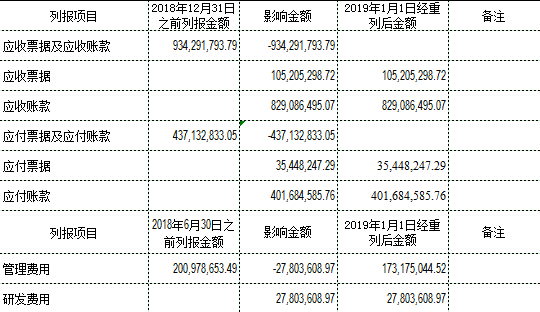 二、对可比期间的母公司财务报表列报项目及金额的影响如下：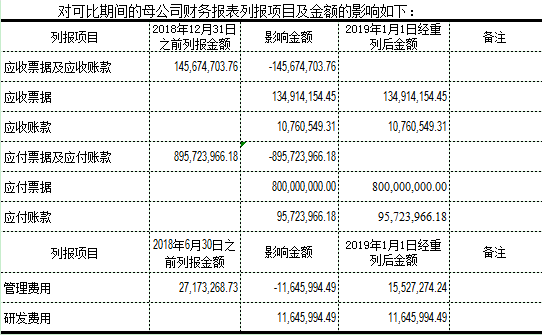 六、税项1、主要税种及税率存在不同企业所得税税率纳税主体的，披露情况说明2、税收优惠1、本公司取得了安徽省科学技术厅、安徽省财政厅、国家税务总局安徽省税务局于2018年7月24日联合颁发的证书编号GR201834001393的《高新技术企业证书》，有效期为3年。本公司自2018年度起享受高新技术企业税收优惠税率，即享受15%的企业所得税优惠税率。2、根据2018年11月30日浙江省科学技术厅、浙江省财政厅、国家税务总局浙江省税务局联合颁发的证书编号GR201833004057的《高新技术企业证书》，有效期为3年。浙江色纺自2018年度起享受高新技术企业税收优惠税率，即享受15%的企业所得税优惠税率。3、根据新财法税[2011]58号文件《关于深入实施西部大开发战略有关税收政策问题的通知》的规定，对符合[西部地区鼓励类产业目录]第二十大类中的第六项的新疆自治区境内的纺织企业，自2011年至2020年，对设在西部地区的鼓励类产业企业减按15%的税率征收企业所得税。据此，本公司之子公司石河子标配、阿克苏华孚、新疆天宏新八棉、奎屯锦孚、新疆华孚集团、阿克苏标信享受15%的企业所得税率。4、根据2015年12月7日越南隆安省经济区管委会核准的越南华孚第二次变更的编号为9810000152的《项目投资执照书》，越南华孚企业所得税按两免四减半享受税收优惠：一期工厂由2016年起享受前两年免税，后四年在20%所得税基础上减半按10%税率征收所得税；二期工厂由2017年起享受前两年免税，后四年在20%所得税基础上减半按10%税率征收所得税。 5、根据《中华人民共和国企业所得税法》第二十七条第（一）项及《中华人民共和国企业所得税法实施条例》第二十七条第八十六条第一款之规定，通过轧花、剥绒等脱绒工序简单加工处理，制成的产品（皮棉、短绒、棉籽）的收入免征企业所得税。据此，本公司之子公司伽师棉业、岳普湖棉业、泽普棉业、叶城棉业、阿瓦提银花、库车银花、沙雅银花、新和银花、库车纵横、库车恒丰、呼图壁宏盛、华孚恒丰免征企业所得税。6、根据2018年12月4日江西省科学技术厅、江西省财政厅、国家税务总局江西省税务局联合颁发的证书编号GR201836001690的《高新技术企业证书》，有效期为3年。九江中浩自2018年度起享受高新技术企业税收优惠税率，即享受15%的企业所得税优惠税率。3、其他越南华孚增值税税率为10%
　　房产税按照房产原值的70%为纳税基准，税率为1.2%，或以租金收入为纳税基准，税率为12%。
　　员工个人所得税由本公司代扣代缴七、合并财务报表项目注释1、货币资金单位： 元其他说明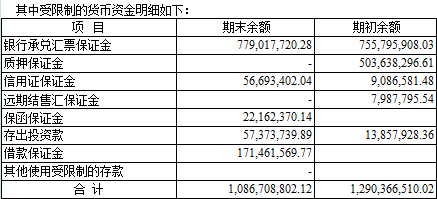 （1）在编制现金流量表时，受限制的其他货币资金已从现金及现金等价物余额中扣除。（2）货币资金期末余额较期初余额减少808818004.91元，减幅27.29%。2、交易性金融资产单位： 元其他说明：无3、衍生金融资产其他说明：无4、应收票据（1）应收票据分类列示单位： 元如是按照预期信用损失一般模型计提应收票据坏账准备，请参照其他应收款的披露方式披露坏账准备的相关信息：□ 适用 √ 不适用 （2）本期计提、收回或转回的坏账准备情况其中本期坏账准备收回或转回金额重要的：□ 适用 √ 不适用 （3）期末公司已质押的应收票据单位： 元（4）期末公司已背书或贴现且在资产负债表日尚未到期的应收票据单位： 元（5）期末公司因出票人未履约而将其转应收账款的票据其他说明：无（6）本期实际核销的应收票据情况其中重要的应收票据核销情况：无应收票据核销说明：无5、应收账款（1）应收账款分类披露单位： 元按单项计提坏账准备：单位： 元按单项计提坏账准备：无按组合计提坏账准备：单位： 元确定该组合依据的说明：如是按照预期信用损失一般模型计提应收账款坏账准备，请参照其他应收款的披露方式披露坏账准备的相关信息：□ 适用 √ 不适用 按账龄披露单位： 元（2）本期计提、收回或转回的坏账准备情况本期计提坏账准备情况：无其中本期坏账准备收回或转回金额重要的：无（3）本期实际核销的应收账款情况其中重要的应收账款核销情况：无应收账款核销说明：无（4）按欠款方归集的期末余额前五名的应收账款情况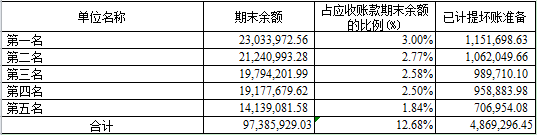 （5）因金融资产转移而终止确认的应收账款不适用。（6）转移应收账款且继续涉入形成的资产、负债金额不适用。其他说明：无6、应收款项融资应收款项融资本期增减变动及公允价值变动情况□ 适用 √ 不适用 如是按照预期信用损失一般模型计提应收款项融资减值准备，请参照其他应收款的披露方式披露减值准备的相关信息：□ 适用 √ 不适用 其他说明：无7、预付款项（1）预付款项按账龄列示单位： 元账龄超过1年且金额重要的预付款项未及时结算原因的说明：期末余额中无账龄超过一年且金额重要的预付款项。（2）按预付对象归集的期末余额前五名的预付款情况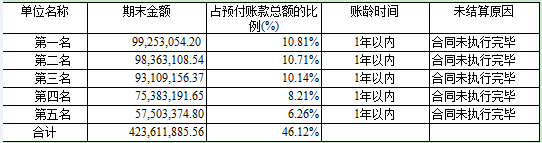 其他说明：无8、其他应收款单位： 元（1）应收利息1）应收利息分类单位： 元2）重要逾期利息其他说明：无3）坏账准备计提情况□ 适用 √ 不适用 （2）应收股利1）应收股利分类2）重要的账龄超过1年的应收股利3）坏账准备计提情况□ 适用 √ 不适用 其他说明：无（3）其他应收款1）其他应收款按款项性质分类情况单位： 元2）坏账准备计提情况单位： 元损失准备本期变动金额重大的账面余额变动情况□ 适用 √ 不适用 按账龄披露单位： 元3）本期计提、收回或转回的坏账准备情况本期计提坏账准备情况：单位： 元其中本期坏账准备转回或收回金额重要的：无4）本期实际核销的其他应收款情况其中重要的其他应收款核销情况：无             其他应收款核销说明：无5）按欠款方归集的期末余额前五名的其他应收款情况单位： 元6）涉及政府补助的应收款项单位： 元7）因金融资产转移而终止确认的其他应收款8）转移其他应收款且继续涉入形成的资产、负债金额其他说明：无9、存货是否已执行新收入准则□ 是 √ 否 （1）存货分类单位： 元公司是否需遵守《深圳证券交易所行业信息披露指引第4号—上市公司从事种业、种植业务》的披露要求否（2）存货跌价准备单位： 元存货跌价准备本期转销0元系上期计提跌价准备的存货在本期大部分已销售。期末存货按成本高于可变现净值的差额计提存货跌价准备，确定可变现净值的依据为：在正常生产经营过程中，以存货的估计售价减去至完工估计将要发生的成本、估计的销售费用以及相关税费后的金额。（3）存货期末余额含有借款费用资本化金额的说明不适用。（4）期末建造合同形成的已完工未结算资产情况其他说明：无10、合同资产合同资产的账面价值在本期内发生的重大变动金额和原因：无如是按照预期信用损失一般模型计提合同资产坏账准备，请参照其他应收款的披露方式披露坏账准备的相关信息：□ 适用 √ 不适用 其他说明：无11、持有待售资产其他说明：无12、一年内到期的非流动资产其他说明：无13、其他流动资产是否已执行新收入准则□ 是 √ 否 单位： 元其他说明：本公司期末将增值税待抵扣进项税重分类至其他流动资产项目中列示14、债权投资损失准备本期变动金额重大的账面余额变动情况□ 适用 √ 不适用 其他说明：无15、其他债权投资损失准备本期变动金额重大的账面余额变动情况□ 适用 √ 不适用 其他说明：无16、长期应收款（1）长期应收款情况损失准备本期变动金额重大的账面余额变动情况□ 适用 √ 不适用 （2）因金融资产转移而终止确认的长期应收款无（3）转移长期应收款且继续涉入形成的资产、负债金额其他说明：无17、长期股权投资单位： 元其他说明：石河子华孚纺织培训学校为本公司出资人民币10万元于2015年9月15日在石河子市民政局登记设立的民办非企业单位，根据章程规定：盈余不得分红，故不纳入合并范围。18、其他权益工具投资单位： 元其他说明：无19、其他非流动金融资产其他说明：无20、投资性房地产（1）采用成本计量模式的投资性房地产□ 适用 √ 不适用 （2）采用公允价值计量模式的投资性房地产□ 适用 √ 不适用 （3）未办妥产权证书的投资性房地产情况其他说明：无21、固定资产单位： 元（1）固定资产情况单位： 元（2）暂时闲置的固定资产情况单位： 元（3）通过融资租赁租入的固定资产情况无（4）通过经营租赁租出的固定资产无（5）未办妥产权证书的固定资产情况单位： 元其他说明：无（6）固定资产清理单位： 元其他说明（1）本期折旧额238,223,127.64元。			（2）固定资产本期增加主要是在建工程完工转入161,495,853.96元，主要为越南华孚、阿克苏标信在建工程完工结转至固定资产。	（3）期末原值 2,000,677,053.95 元、账面价值1,687,058,495.46元的固定资产作为银行借款抵押物.22、在建工程单位： 元（1）在建工程情况单位： 元（2）重要在建工程项目本期变动情况单位： 元（3）本期计提在建工程减值准备情况其他说明：不适用（4）工程物资其他说明：不适用23、生产性生物资产（1）采用成本计量模式的生产性生物资产□ 适用 √ 不适用 （2）采用公允价值计量模式的生产性生物资产□ 适用 √ 不适用 24、油气资产□ 适用 √ 不适用 25、使用权资产其他说明：无26、无形资产（1）无形资产情况单位： 元本期末通过公司内部研发形成的无形资产占无形资产余额的比例0.00%。（2）未办妥产权证书的土地使用权情况单位： 元其他说明：（1）期末原值为173,218,809.46元，账面价值为138,192,503.49元的土地使用权作为银行借款抵押物。（2）本公司认为期末无形资产未出现可收回金额低于账面价值的情形，故未计提无形资产减值准备。27、开发支出其他说明：无28、商誉（1）商誉账面原值单位： 元（2）商誉减值准备商誉所在资产组或资产组组合的相关信息说明商誉减值测试过程、关键参数（如预计未来现金流量现值时的预测期增长率、稳定期增长率、利润率、折现率、预测期等）及商誉减值损失的确认方法：不适用商誉减值测试的影响其他说明：不适用29、长期待摊费用单位： 元其他说明：无30、递延所得税资产/递延所得税负债（1）未经抵销的递延所得税资产单位： 元（2）未经抵销的递延所得税负债单位： 元（3）以抵销后净额列示的递延所得税资产或负债单位： 元（4）未确认递延所得税资产明细单位： 元（5）未确认递延所得税资产的可抵扣亏损将于以下年度到期其他说明：无31、其他非流动资产是否已执行新收入准则□ 是 √ 否 单位： 元其他说明：无32、短期借款（1）短期借款分类单位： 元短期借款分类的说明：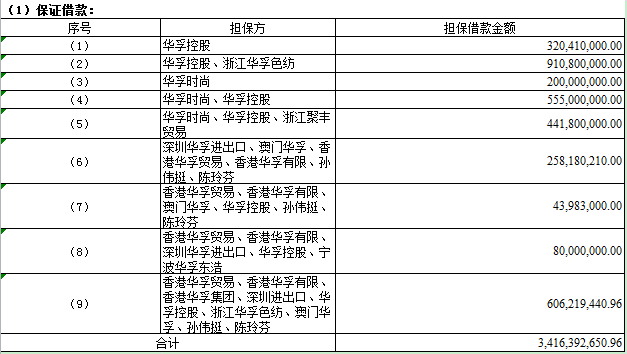 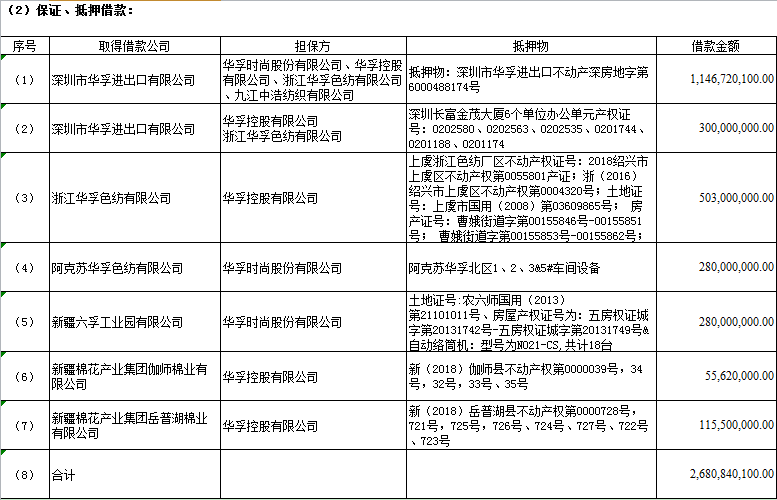 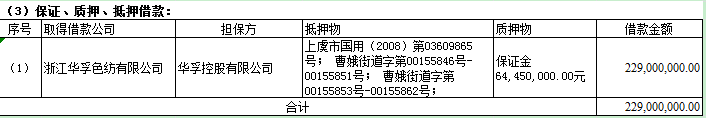 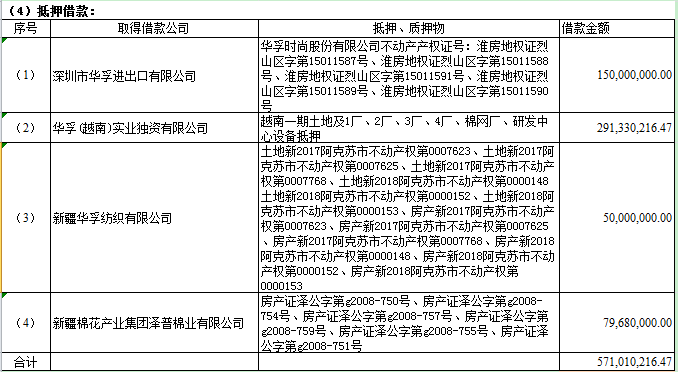 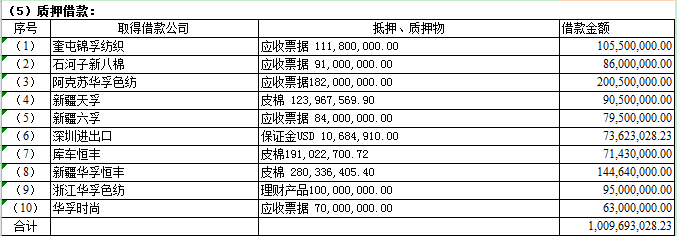 （2）已逾期未偿还的短期借款情况其他说明：无33、交易性金融负债其他说明：无34、衍生金融负债其他说明：无35、应付票据单位： 元本期末已到期未支付的应付票据总额为0.00元。36、应付账款（1）应付账款列示单位： 元（2）账龄超过1年的重要应付账款单位： 元其他说明：期末余额中无持本公司5％以上（含5％）表决权股份的股东单位和其他关联方款项。37、预收款项是否已执行新收入准则□ 是 √ 否 （1）预收款项列示单位： 元（2）账龄超过1年的重要预收款项无（3）期末建造合同形成的已结算未完工项目情况其他说明：无38、合同负债无39、应付职工薪酬（1）应付职工薪酬列示单位： 元（2）短期薪酬列示单位： 元（3）设定提存计划列示单位： 元其他说明：无40、应交税费单位： 元其他说明：无41、其他应付款单位： 元（1）应付利息单位： 元重要的已逾期未支付的利息情况：其他说明：无（2）应付股利单位： 元其他说明，包括重要的超过1年未支付的应付股利，应披露未支付原因：无（3）其他应付款1）按款项性质列示其他应付款单位： 元2）账龄超过1年的重要其他应付款单位： 元其他说明：期末余额中无应付本公司5％以上（含5％）表决权股份的股东单位和其他关联方款项。42、持有待售负债其他说明：无43、一年内到期的非流动负债单位： 元其他说明：无44、其他流动负债是否已执行新收入准则□ 是 √ 否 短期应付债券的增减变动：其他说明：无45、长期借款（1）长期借款分类单位： 元长期借款分类的说明：1、信用借款（1）本公司之控股子(孙)公司奎屯锦孚向新疆天北城市建设投资有限公司借款43,214,300.00元，截止2019年6月30日已归还 41,693,346.43 元，期末余额为 1,520,953.57元。 （2）本公司与淮北市财政局签订的利用国债转贷资金实施建设项目的协议，借款金额为2,840,000.00元，截止至2018年12月31日，借款余额为2,581,818元,因淮北市财政局改制，尚未归还。2、保证借款：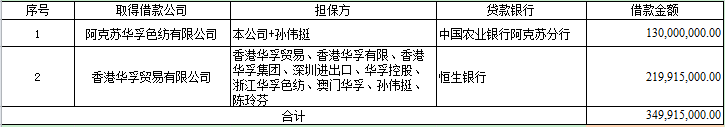 3、抵押借款：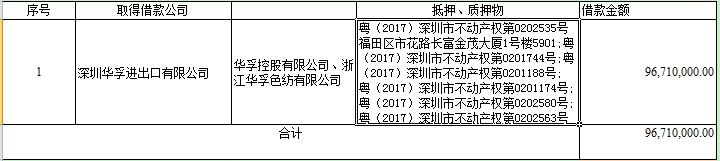 其他说明，包括利率区间：无46、应付债券（1）应付债券无（2）应付债券的增减变动（不包括划分为金融负债的优先股、永续债等其他金融工具）无（3）可转换公司债券的转股条件、转股时间说明无（4）划分为金融负债的其他金融工具说明其他金融工具划分为金融负债的依据说明：无其他说明：无47、租赁负债其他说明：无48、长期应付款单位： 元（1）按款项性质列示长期应付款单位： 元其他说明：无（2）专项应付款其他说明：无49、长期应付职工薪酬（1）长期应付职工薪酬表无（2）设定受益计划变动情况设定受益计划的内容及与之相关风险、对公司未来现金流量、时间和不确定性的影响说明：无设定受益计划重大精算假设及敏感性分析结果说明：无其他说明：无50、预计负债是否已执行新收入准则□ 是 √ 否 其他说明，包括重要预计负债的相关重要假设、估计说明：无51、递延收益单位： 元涉及政府补助的项目：单位： 元其他说明：本期计入当期损益金额中，计入其他收益 14,746,466.82元。52、其他非流动负债是否已执行新收入准则□ 是 √ 否 其他说明：无53、股本单位：元其他说明：无54、其他权益工具（1）期末发行在外的优先股、永续债等其他金融工具基本情况无（2）期末发行在外的优先股、永续债等金融工具变动情况表其他说明：无55、资本公积单位： 元其他说明，包括本期增减变动情况、变动原因说明：资本溢价本期减少系报告期内收购轧花厂产生的 115,220,002.80元。详见附注一、公司基本情况。56、库存股单位： 元其他说明，包括本期增减变动情况、变动原因说明： 　　本公司2018年11月6日召开2018年第二次临时股东大会，决议通过了《关于回购公司股份的议案》。本次回购的股份种类为公司发行的人民币普通股（A股），回购股份的资金总额不低于人民币3亿元，不超过人民币6亿元，回购股份的价格不超过10.00元/股。截止2019年5月6日，公司已累计通过股票回购专用证券账户以集中竞价交易方式回购股份92,973,035股，占公司总股本 6.12%，最高成交价为8.10元/股，最低成交价为5.19元/股。至此，公司本次回购股份事项实施完毕。57、其他综合收益单位： 元其他说明，包括对现金流量套期损益的有效部分转为被套期项目初始确认金额调整：无58、专项储备其他说明，包括本期增减变动情况、变动原因说明：不适用59、盈余公积单位： 元盈余公积说明，包括本期增减变动情况、变动原因说明：无60、未分配利润单位： 元调整期初未分配利润明细：1)、由于《企业会计准则》及其相关新规定进行追溯调整，影响期初未分配利润0.00元。2)、由于会计政策变更，影响期初未分配利润0.00元。3)、由于重大会计差错更正，影响期初未分配利润0.00元。4)、由于同一控制导致的合并范围变更，影响期初未分配利润0.00元。5)、其他调整合计影响期初未分配利润0.00元。61、营业收入和营业成本单位： 元是否已执行新收入准则□ 是 √ 否 其他说明62、税金及附加单位： 元其他说明：无63、销售费用单位： 元其他说明：无64、管理费用单位： 元其他说明：无65、研发费用单位： 元其他说明：无66、财务费用单位： 元其他说明：无67、其他收益单位： 元68、投资收益单位： 元其他说明：无69、净敞口套期收益其他说明：无70、公允价值变动收益单位： 元其他说明：无71、信用减值损失其他说明：无72、资产减值损失是否已执行新收入准则□ 是 √ 否 单位： 元其他说明：无73、资产处置收益单位： 元74、营业外收入单位： 元计入当期损益的政府补助：单位： 元其他说明：无75、营业外支出单位： 元其他说明：无76、所得税费用（1）所得税费用表单位： 元（2）会计利润与所得税费用调整过程单位： 元其他说明：无77、其他综合收益详见附注57。78、现金流量表项目（1）收到的其他与经营活动有关的现金单位： 元收到的其他与经营活动有关的现金说明：无（2）支付的其他与经营活动有关的现金单位： 元支付的其他与经营活动有关的现金说明：无（3）收到的其他与投资活动有关的现金单位： 元收到的其他与投资活动有关的现金说明：无（4）支付的其他与投资活动有关的现金单位： 元支付的其他与投资活动有关的现金说明：无（5）收到的其他与筹资活动有关的现金单位： 元收到的其他与筹资活动有关的现金说明：无（6）支付的其他与筹资活动有关的现金单位： 元支付的其他与筹资活动有关的现金说明：无79、现金流量表补充资料（1）现金流量表补充资料单位： 元（2）本期支付的取得子公司的现金净额其他说明：无（3）本期收到的处置子公司的现金净额其他说明：无（4）现金和现金等价物的构成单位： 元其他说明：无80、所有者权益变动表项目注释说明对上年期末余额进行调整的“其他”项目名称及调整金额等事项：无81、所有权或使用权受到限制的资产单位： 元其他说明：无82、外币货币性项目（1）外币货币性项目单位： 元其他说明：无（2）境外经营实体说明，包括对于重要的境外经营实体，应披露其境外主要经营地、记账本位币及选择依据，记账本位币发生变化的还应披露原因。√ 适用 □ 不适用 本公司之全资子(孙)公司香港华孚有限、香港华孚贸易注册于香港，以港币为记账本位币；本公司之全资子(孙)公司澳门华孚注册于澳门，以澳门元为记账本位币；本公司之全资子(孙)公司越南华孚、越南顺道注册于越南，以越南盾为记账本位币。83、套期按照套期类别披露套期项目及相关套期工具、被套期风险的定性和定量信息：84、政府补助（1）政府补助基本情况单位： 元（2）政府补助退回情况□ 适用 √ 不适用 其他说明：无85、其他八、合并范围的变更1、非同一控制下企业合并（1）本期发生的非同一控制下企业合并其他说明：无（2）合并成本及商誉其他说明：无（3）被购买方于购买日可辨认资产、负债其他说明：无（4）购买日之前持有的股权按照公允价值重新计量产生的利得或损失是否存在通过多次交易分步实现企业合并且在报告期内取得控制权的交易□ 是 √ 否 （5）购买日或合并当期期末无法合理确定合并对价或被购买方可辨认资产、负债公允价值的相关说明无（6）其他说明2、同一控制下企业合并（1）本期发生的同一控制下企业合并其他说明：无（2）合并成本其他说明：无（3）合并日被合并方资产、负债的账面价值其他说明：无3、反向购买交易基本信息、交易构成反向购买的依据、上市公司保留的资产、负债是否构成业务及其依据、合并成本的确定、按照权益性交易处理时调整权益的金额及其计算：不适用4、处置子公司是否存在单次处置对子公司投资即丧失控制权的情形□ 是 √ 否 是否存在通过多次交易分步处置对子公司投资且在本期丧失控制权的情形□ 是 √ 否 5、其他原因的合并范围变动说明其他原因导致的合并范围变动（如，新设子公司、清算子公司等）及其相关情况：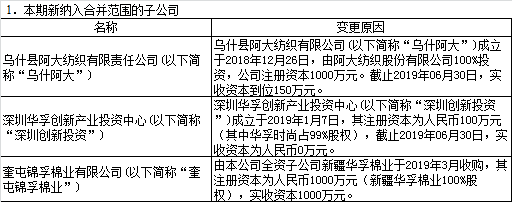 6、其他无九、在其他主体中的权益1、在子公司中的权益（1）企业集团的构成在子公司的持股比例不同于表决权比例的说明：无持有半数或以下表决权但仍控制被投资单位、以及持有半数以上表决权但不控制被投资单位的依据：无对于纳入合并范围的重要的结构化主体，控制的依据：无确定公司是代理人还是委托人的依据：无其他说明：无（2）重要的非全资子公司单位： 元子公司少数股东的持股比例不同于表决权比例的说明：无其他说明：无（3）重要非全资子公司的主要财务信息单位： 元单位： 元其他说明：无（4）使用企业集团资产和清偿企业集团债务的重大限制不适用（5）向纳入合并财务报表范围的结构化主体提供的财务支持或其他支持不适用其他说明：无2、在子公司的所有者权益份额发生变化且仍控制子公司的交易（1）在子公司所有者权益份额发生变化的情况说明不适用（2）交易对于少数股东权益及归属于母公司所有者权益的影响其他说明：无3、在合营安排或联营企业中的权益（1）重要的合营企业或联营企业在合营企业或联营企业的持股比例不同于表决权比例的说明：持有20%以下表决权但具有重大影响，或者持有20%或以上表决权但不具有重大影响的依据：（2）重要合营企业的主要财务信息其他说明：无（3）重要联营企业的主要财务信息其他说明：无（4）不重要的合营企业和联营企业的汇总财务信息其他说明：无（5）合营企业或联营企业向本公司转移资金的能力存在重大限制的说明无（6）合营企业或联营企业发生的超额亏损其他说明：无（7）与合营企业投资相关的未确认承诺无（8）与合营企业或联营企业投资相关的或有负债4、重要的共同经营　　在共同经营中的持股比例或享有的份额不同于表决权比例的说明：无　　共同经营为单独主体的，分类为共同经营的依据：无其他说明：无5、在未纳入合并财务报表范围的结构化主体中的权益未纳入合并财务报表范围的结构化主体的相关说明：无6、其他十、与金融工具相关的风险本公司的经营活动会面临各种金融风险：信用风险、流动风险和市场风险（主要为汇率风险和利率风险）。本公司整体的风险管理计划针对金融市场的不可预见性，力求减少对本公司财务业绩的潜在不利影响。1、信用风险本公司的信用风险主要来自货币资金、应收票据、应收账款、其他应收款和可供出售金融资产等。管理层已制定适当的信用政策，并且不断监察这些信用风险的敞口。本公司持有的货币资金，主要存放于国有控股银行和其他大中型商业银行等金融机构，管理层认为这些商业银行具备较高信誉和资产状况，不存在重大的信用风险，不会产生因对方单位违约而导致的任何重大损失。对于应收账款、其他应收款和应收票据，本公司设定相关政策以控制信用风险敞口。本公司基于对客户的财务状况、从第三方获取担保的可能性、信用记录及其它因素诸如目前市场状况等评估客户的信用资质并设置相应信用期。本公司会定期对客户信用记录进行监控，对于信用记录不良的客户，本公司会采用书面催款、缩短信用期或取消信用期等方式，以确保本公司的整体信用风险在可控的范围内。截止2019年6月30日，本公司的前五名的应收账款占本公司应收账款总额12.68%。本公司所承受的最大信用风险敞口为资产负债表中每项金融资产(包括衍生金融工具) 的账面金额。本公司没有提供任何其他可能令本公司承受信用风险的担保。2、流动性风险流动性风险是指本公司无法及时获得充足资金,满足业务发展需要或偿付到期债务以及其他支付义务的风险。本公司资金管理部门持续监控公司短期和长期的资金需求，以确保维持充裕的现金储备；同时持续监控是否符合借款协议的规定，从主要金融机构获得提供足够备用资金的承诺，以满足短期和长期的资金需求。3、市场风险1.汇率风险本公司的主要经营位于中国境内，主要业务以人民币结算，出口业务以美元或港币结算。本公司承受的汇率风险主要与美元、港币、澳门元和越南盾等有关。本公司全资子（孙）公司香港华孚有限和香港华孚贸易以美元和港币进行日常交易和结算，澳门华孚以美元、港币和澳门元进行日常交易和结算，境外子（孙）公司越南华孚以越南盾和美元进行日常交易和结算，因此汇率变动可能对本公司的经营业绩产生影响。本公司已确认的外币资产和负债及未来的外币交易（外币资产和负债及外币交易的计价货币主要为美元、港币和越南盾）依然存在汇率风险。本公司资金管理部门负责监控公司外币交易和外币资产及负债的规模，以最大程度降低面临的汇率风险；为此，本公司可能会以签署远期外汇合约或外汇期权来达到规避汇率风险的目的。2.利率风险本公司的利率风险主要产生于银行借款。浮动利率的金融负债使本公司面临现金流量利率风险，固定利率的金融负债使本公司面临公允价值利率风险。本公司根据当时的市场环境来决定固定利率及浮动利率合同的相对比例。本公司财务部门持续监控公司利率水平。利率上升会增加新增带息债务的成本以及本公司尚未付清的以浮动利率计息的带息债务的利息支出，并对本公司的财务业绩产生重大的不利影响，管理层会依据最新的市场状况及时做出调整，以降低利率风险。截至2019年6月30日，本公司的带息债务主要为人民币和美元计价的固定利率长、短借款，金额合计为人民币 9,157,663,767.23 元。3.价格风险本公司以市场价格采购棉花生产、加工、销售色纺纱等纱制品，因此本公司的经营业绩及相关资产或负债计价受棉花采购价格及色纺纱等制品销售价格波动的影响。十一、公允价值的披露1、以公允价值计量的资产和负债的期末公允价值2、持续和非持续第一层次公允价值计量项目市价的确定依据3、持续和非持续第二层次公允价值计量项目，采用的估值技术和重要参数的定性及定量信息4、持续和非持续第三层次公允价值计量项目，采用的估值技术和重要参数的定性及定量信息5、持续的第三层次公允价值计量项目，期初与期末账面价值间的调节信息及不可观察参数敏感性分析6、持续的公允价值计量项目，本期内发生各层级之间转换的，转换的原因及确定转换时点的政策7、本期内发生的估值技术变更及变更原因8、不以公允价值计量的金融资产和金融负债的公允价值情况9、其他十二、关联方及关联交易1、本企业的母公司情况本企业的母公司情况的说明本企业最终控制方是孙伟挺和陈玲芬。其他说明：无2、本企业的子公司情况本企业子公司的情况详见附注九（一）在子公司中的权益。3、本企业合营和联营企业情况其他说明：无4、其他关联方情况其他说明：无5、关联交易情况（1）购销商品、提供和接受劳务的关联交易采购商品/接受劳务情况表单位： 元购销商品、提供和接受劳务的关联交易说明：本公司和关联方的交易以市场价格作为定价基础。（2）关联受托管理/承包及委托管理/出包情况关联管理/出包情况说明：无（3）关联租赁情况本公司作为出租方：无本公司作为承租方：单位： 元关联租赁情况说明：无（4）关联担保情况本公司作为担保方：无本公司作为被担保方单位： 元关联担保情况说明：无（5）关联方资金拆借无（6）关联方资产转让、债务重组情况无（7）关键管理人员报酬无（8）其他关联交易无6、关联方应收应付款项（1）应收项目单位： 元（2）应付项目无7、关联方承诺8、其他十三、股份支付1、股份支付总体情况□ 适用 √ 不适用 2、以权益结算的股份支付情况□ 适用 √ 不适用 3、以现金结算的股份支付情况□ 适用 √ 不适用 4、股份支付的修改、终止情况5、其他十四、承诺及或有事项1、重要承诺事项资产负债表日存在的重要承诺2、或有事项（1）资产负债表日存在的重要或有事项（2）公司没有需要披露的重要或有事项，也应予以说明公司不存在需要披露的重要或有事项。3、其他十五、资产负债表日后事项1、重要的非调整事项无2、利润分配情况无3、销售退回无4、其他资产负债表日后事项说明十六、其他重要事项1、前期会计差错更正无2、债务重组无3、资产置换无4、年金计划无5、终止经营单位： 元其他说明：无6、分部信息（1）报告分部的确定依据与会计政策无（2）报告分部的财务信息无（3）公司无报告分部的，或者不能披露各报告分部的资产总额和负债总额的，应说明原因无（4）其他说明7、其他对投资者决策有影响的重要交易和事项8、其他十七、母公司财务报表主要项目注释1、应收账款（1）应收账款分类披露单位： 元按组合计提坏账准备：单位： 元确定该组合依据的说明：无按组合计提坏账准备：无确定该组合依据的说明：无如是按照预期信用损失一般模型计提应收账款坏账准备，请参照其他应收款的披露方式披露坏账准备的相关信息：□ 适用 √ 不适用 按账龄披露单位： 元（2）本期计提、收回或转回的坏账准备情况本期计提坏账准备情况：单位： 元其中本期坏账准备收回或转回金额重要的：无（3）本期实际核销的应收账款情况其中重要的应收账款核销情况：无应收账款核销说明：无（4）按欠款方归集的期末余额前五名的应收账款情况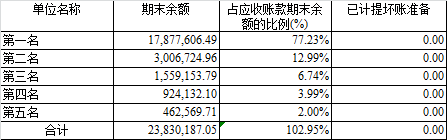 （5）因金融资产转移而终止确认的应收账款（6）转移应收账款且继续涉入形成的资产、负债金额其他说明：无2、其他应收款单位： 元（1）应收利息其他说明：无3）坏账准备计提情况□ 适用 √ 不适用 （2）应收股利1）应收股利分类单位： 元2）重要的账龄超过1年的应收股利无3）坏账准备计提情况□ 适用 √ 不适用 其他说明：无（3）其他应收款1）其他应收款按款项性质分类情况单位： 元2）坏账准备计提情况：无损失准备本期变动金额重大的账面余额变动情况□ 适用 √ 不适用 按账龄披露单位： 元3）本期计提、收回或转回的坏账准备情况本期计提坏账准备情况：单位： 元其中本期坏账准备转回或收回金额重要的：无4）本期实际核销的其他应收款情况其中重要的其他应收款核销情况：无其他应收款核销说明：5）按欠款方归集的期末余额前五名的其他应收款情况单位： 元6）涉及政府补助的应收款项：无7）因金融资产转移而终止确认的其他应收款：无8）转移其他应收款且继续涉入形成的资产、负债金额其他说明：无3、长期股权投资单位： 元（1）对子公司投资单位： 元（2）对联营、合营企业投资无（3）其他说明无4、营业收入和营业成本单位： 元是否已执行新收入准则□ 是 √ 否 其他说明：无5、投资收益单位： 元6、其他十八、补充资料1、当期非经常性损益明细表√ 适用 □ 不适用 单位： 元对公司根据《公开发行证券的公司信息披露解释性公告第1号——非经常性损益》定义界定的非经常性损益项目，以及把《公开发行证券的公司信息披露解释性公告第1号——非经常性损益》中列举的非经常性损益项目界定为经常性损益的项目，应说明原因。□ 适用 √ 不适用 2、净资产收益率及每股收益3、境内外会计准则下会计数据差异（1）同时按照国际会计准则与按中国会计准则披露的财务报告中净利润和净资产差异情况□ 适用 √ 不适用 （2）同时按照境外会计准则与按中国会计准则披露的财务报告中净利润和净资产差异情况□ 适用 √ 不适用 （3）境内外会计准则下会计数据差异原因说明，对已经境外审计机构审计的数据进行差异调节的，应注明该境外机构的名称4、其他无华孚时尚股份有限公司二〇一九年八月二十八日项目2019年6月30日2018年12月31日流动资产：　　货币资金2,155,016,631.322,963,834,636.23　　结算备付金　　拆出资金　　交易性金融资产91,615,455.36　　以公允价值计量且其变动计入当期损益的金融资产43,172,658.90　　衍生金融资产　　应收票据158,675,255.21105,205,298.72　　应收账款728,770,298.10829,086,495.07　　应收款项融资　　预付款项918,545,830.801,051,320,867.85　　应收保费　　应收分保账款　　应收分保合同准备金　　其他应收款705,829,253.00607,947,514.01　　　其中：应收利息3,607,594.834,654,506.42　　　　　　应收股利　　买入返售金融资产　　存货5,347,639,248.435,493,956,680.19　　合同资产　　持有待售资产　　一年内到期的非流动资产　　其他流动资产936,907,311.28845,385,499.04流动资产合计11,042,999,283.5011,939,909,650.01非流动资产：　　发放贷款和垫款　　债权投资　　可供出售金融资产97,783,921.20　　其他债权投资　　持有至到期投资　　长期应收款　　长期股权投资960,000.00960,000.00　　其他权益工具投资83,604,303.54　　其他非流动金融资产　　投资性房地产　　固定资产4,969,227,715.505,098,310,367.65　　在建工程557,411,729.87380,656,652.49　　生产性生物资产　　油气资产　　使用权资产　　无形资产714,299,157.68630,575,324.24　　开发支出　　商誉3,861,366.213,861,366.21　　长期待摊费用50,399,660.8449,336,427.81　　递延所得税资产95,310,798.9067,409,746.42　　其他非流动资产84,561,135.12193,519,372.76非流动资产合计6,559,635,867.666,522,413,178.78资产总计17,602,635,151.1618,462,322,828.79流动负债：　　短期借款8,706,935,995.669,000,185,599.03　　向中央银行借款　　拆入资金　　交易性金融负债　　以公允价值计量且其变动计入当期损益的金融负债　　衍生金融负债　　应付票据36,275,602.2035,448,247.29　　应付账款359,752,370.87401,684,585.76　　预收款项969,578,183.35764,599,583.65　　卖出回购金融资产款　　吸收存款及同业存放　　代理买卖证券款　　代理承销证券款　　应付职工薪酬76,109,071.1297,303,584.03　　应交税费83,905,566.90150,616,163.67　　其他应付款202,027,049.66244,716,779.36　　　其中：应付利息18,803,709.4921,120,729.60　　　　　　应付股利300,054.04300,000.00　　应付手续费及佣金　　应付分保账款　　合同负债　　持有待售负债　　一年内到期的非流动负债20,000,000.0020,000,000.00　　其他流动负债流动负债合计10,454,583,839.7610,714,554,542.79非流动负债：　　保险合同准备金　　长期借款450,727,771.57276,172,939.57　　应付债券　　　其中：优先股　　　　　　永续债　　租赁负债　　长期应付款4,367,138.454,367,138.45　　长期应付职工薪酬　　预计负债　　递延收益123,631,591.73138,378,058.55　　递延所得税负债34,628,560.1835,332,287.97　　其他非流动负债非流动负债合计613,355,061.93454,250,424.54负债合计11,067,938,901.6911,168,804,967.33所有者权益：　　股本1,519,375,555.001,519,375,555.00　　其他权益工具　　　其中：优先股　　　　　　永续债　　资本公积2,409,477,988.952,524,697,991.75　　减：库存股600,011,142.54196,148,159.05　　其他综合收益-64,850,991.84143,822.04　　专项储备　　盈余公积192,694,057.98192,694,057.98　　一般风险准备　　未分配利润2,731,914,937.932,883,158,193.66归属于母公司所有者权益合计6,188,600,405.486,923,921,461.38　　少数股东权益346,095,843.99369,596,400.08所有者权益合计6,534,696,249.477,293,517,861.46负债和所有者权益总计17,602,635,151.1618,462,322,828.79项目2019年6月30日2018年12月31日流动资产：　　货币资金238,013,067.14279,011,793.45　　交易性金融资产　　以公允价值计量且其变动计入当期损益的金融资产　　衍生金融资产　　应收票据71,728,000.00134,914,154.45　　应收账款21,756,695.6110,760,549.31　　应收款项融资　　预付款项128,763,396.39323,291,735.58　　其他应收款504,404,520.50344,242,603.54　　　其中：应收利息　　　　　　应收股利491,796,211.28337,880,000.00　　存货244,887,597.61257,413,509.94　　合同资产　　持有待售资产　　一年内到期的非流动资产　　其他流动资产2,469,275.142,061,766.33流动资产合计1,212,022,552.391,351,696,112.60非流动资产：　　债权投资　　可供出售金融资产84,821,975.30　　其他债权投资　　持有至到期投资　　长期应收款　　长期股权投资4,419,619,838.574,419,619,838.57　　其他权益工具投资70,642,357.64　　其他非流动金融资产　　投资性房地产　　固定资产407,762,360.06420,325,688.30　　在建工程1,683,491.97697,480.54　　生产性生物资产　　油气资产　　使用权资产　　无形资产140,310,938.93141,700,368.77　　开发支出　　商誉　　长期待摊费用　　递延所得税资产1,933,698.261,910,346.29　　其他非流动资产607,384.00非流动资产合计5,041,952,685.435,069,683,081.77资产总计6,253,975,237.826,421,379,194.37流动负债：　　短期借款288,000,000.00353,540,638.13　　交易性金融负债　　以公允价值计量且其变动计入当期损益的金融负债　　衍生金融负债　　应付票据800,000,000.00800,000,000.00　　应付账款50,406,669.0995,723,966.18　　预收款项758,579,672.9498,465,689.27　　合同负债　　应付职工薪酬7,199,985.248,985,792.69　　应交税费4,768,861.5710,273,591.07　　其他应付款220,752,016.04217,116,360.41　　　其中：应付利息6,469,395.156,947,468.85　　　　　　应付股利　　持有待售负债　　一年内到期的非流动负债　　其他流动负债流动负债合计2,129,707,204.881,584,106,037.75非流动负债：　　长期借款2,581,818.002,581,818.00　　应付债券　　　其中：优先股　　　　　　永续债　　租赁负债　　长期应付款　　长期应付职工薪酬　　预计负债　　递延收益9,897,534.0010,227,012.00　　递延所得税负债4,854,334.155,650,327.70　　其他非流动负债非流动负债合计17,333,686.1518,459,157.70负债合计2,147,040,891.031,602,565,195.45所有者权益：　　股本1,519,375,555.001,519,375,555.00　　其他权益工具　　　其中：优先股　　　　　　永续债　　资本公积2,761,872,315.952,761,872,315.95　　减：库存股600,011,142.54196,148,159.05　　其他综合收益27,507,893.4932,018,523.60　　专项储备　　盈余公积161,098,619.45161,098,619.45　　未分配利润237,091,105.44540,597,143.97所有者权益合计4,106,934,346.794,818,813,998.92负债和所有者权益总计6,253,975,237.826,421,379,194.37项目2019年半年度2018年半年度一、营业总收入7,348,666,615.146,790,390,113.51　　其中：营业收入7,348,666,615.146,790,390,113.51　　　　　利息收入　　　　　已赚保费　　　　　手续费及佣金收入二、营业总成本7,191,783,125.486,390,501,973.56　　其中：营业成本6,623,634,191.495,925,221,588.42　　　　　利息支出　　　　　手续费及佣金支出　　　　　退保金　　　　　赔付支出净额　　　　　提取保险合同准备金净额　　　　　保单红利支出　　　　　分保费用　　　　　税金及附加37,316,470.4841,565,269.52　　　　　销售费用118,397,801.86130,339,428.33　　　　　管理费用233,937,438.69173,175,044.52　　　　　研发费用44,134,775.1927,803,608.97　　　　　财务费用134,362,447.7792,397,033.80　　　　　　其中：利息费用100,302,305.82　　　　　　　　　利息收入-5,882,884.30　　加：其他收益127,546,697.25161,083,765.14　　　　投资收益（损失以“－”号填列）63,697,572.3020,856,573.93　　　　其中：对联营企业和合营企业的投资收益　　　　　　以摊余成本计量的金融资产终止确认收益（损失以“-”号填列）　　　　汇兑收益（损失以“-”号填列）　　　　净敞口套期收益（损失以“－”号填列）　　　　公允价值变动收益（损失以“－”号填列）33,874,566.6727,117,699.85　　　　信用减值损失（损失以“-”号填列）　　　　资产减值损失（损失以“-”号填列）6,330,007.67-2,407,277.26　　　　资产处置收益（损失以“-”号填列）-644,882.77三、营业利润（亏损以“－”号填列）387,687,450.78606,538,901.61　　加：营业外收入5,876,318.0720,620,775.42　　减：营业外支出1,022,916.506,255,314.05四、利润总额（亏损总额以“－”号填列）392,540,852.35620,904,362.98　　减：所得税费用26,956,369.3251,190,551.79五、净利润（净亏损以“－”号填列）365,584,483.03569,713,811.19　（一）按经营持续性分类　　1.持续经营净利润（净亏损以“－”号填列）　　2.终止经营净利润（净亏损以“－”号填列）　（二）按所有权归属分类　　1.归属于母公司所有者的净利润351,494,650.82552,335,501.89　　2.少数股东损益14,089,832.2117,378,309.30六、其他综合收益的税后净额-64,994,813.88-27,562,471.40　归属母公司所有者的其他综合收益的税后净额-64,994,813.88-27,562,471.40　　（一）不能重分类进损益的其他综合收益　　　　　1.重新计量设定受益计划变动额　　　　　2.权益法下不能转损益的其他综合收益　　　　　3.其他权益工具投资公允价值变动　　　　　4.企业自身信用风险公允价值变动　　　　　5.其他　　（二）将重分类进损益的其他综合收益-64,994,813.88-27,562,471.40　　　　　1.权益法下可转损益的其他综合收益　　　　　2.其他债权投资公允价值变动　　　　　3.可供出售金融资产公允价值变动损益-4,510,630.11-10,033,826.54　　　　　4.金融资产重分类计入其他综合收益的金额　　　　　5.持有至到期投资重分类为可供出售金融资产损益　　　　　6.其他债权投资信用减值准备　　　　　7.现金流量套期储备　　　　　8.外币财务报表折算差额-60,484,183.77-17,528,644.86　　　　　9.其他　归属于少数股东的其他综合收益的税后净额七、综合收益总额300,589,669.15542,151,339.79　　归属于母公司所有者的综合收益总额286,499,836.94524,773,030.49　　归属于少数股东的综合收益总额14,089,832.2117,378,309.30八、每股收益：　　（一）基本每股收益0.230.36　　（二）稀释每股收益0.230.36项目2019年半年度2018年半年度一、营业收入445,256,917.52419,034,188.20　　减：营业成本368,644,354.42363,751,578.33　　　　税金及附加3,176,147.805,764,055.65　　　　销售费用3,531,507.744,129,068.60　　　　管理费用17,530,543.7915,527,274.24　　　　研发费用13,308,325.7311,645,994.49　　　　财务费用2,034,320.817,083,640.91　　　　　其中：利息费用　　　　　　　　利息收入　　加：其他收益380,478.0061,110,678.00　　　　投资收益（损失以“－”号填列）167,233,816.28158,680,635.13　　　　其中：对联营企业和合营企业的投资收益　　　　　　以摊余成本计量的金融资产终止确认收益（损失以“-”号填列）　　　　净敞口套期收益（损失以“－”号填列）　　　　公允价值变动收益（损失以“－”号填列）　　　　信用减值损失（损失以“-”号填列）　　　　资产减值损失（损失以“-”号填列）-155,679.85-9,245.08　　　　资产处置收益（损失以“-”号填列）二、营业利润（亏损以“－”号填列）204,490,331.66230,914,644.03　　加：营业外收入360,778.6838,800.00　　减：营业外支出0.211,916,903.03三、利润总额（亏损总额以“－”号填列）204,851,110.13229,036,541.00　　减：所得税费用5,619,242.114,474,108.34四、净利润（净亏损以“－”号填列）199,231,868.02224,562,432.66　　（一）持续经营净利润（净亏损以“－”号填列）　　（二）终止经营净利润（净亏损以“－”号填列）五、其他综合收益的税后净额-4,510,630.11-8,528,752.56　　（一）不能重分类进损益的其他综合收益　　　　　1.重新计量设定受益计划变动额　　　　　2.权益法下不能转损益的其他综合收益　　　　　3.其他权益工具投资公允价值变动　　　　　4.企业自身信用风险公允价值变动　　　　　5.其他　　（二）将重分类进损益的其他综合收益-4,510,630.11-8,528,752.56　　　　　1.权益法下可转损益的其他综合收益　　　　　2.其他债权投资公允价值变动　　　　　3.可供出售金融资产公允价值变动损益-4,510,630.11-8,528,752.56　　　　　4.金融资产重分类计入其他综合收益的金额　　　　　5.持有至到期投资重分类为可供出售金融资产损益　　　　　6.其他债权投资信用减值准备　　　　　7.现金流量套期储备　　　　　8.外币财务报表折算差额　　　　　9.其他六、综合收益总额194,721,237.91216,033,680.10七、每股收益：　　（一）基本每股收益　　（二）稀释每股收益项目2019年半年度2018年半年度一、经营活动产生的现金流量：　　销售商品、提供劳务收到的现金7,822,817,429.317,693,749,446.40　　客户存款和同业存放款项净增加额　　向中央银行借款净增加额　　向其他金融机构拆入资金净增加额　　收到原保险合同保费取得的现金　　收到再保险业务现金净额　　保户储金及投资款净增加额　　收取利息、手续费及佣金的现金　　拆入资金净增加额　　回购业务资金净增加额　　代理买卖证券收到的现金净额　　收到的税费返还102,506,816.10116,709,510.55　　收到其他与经营活动有关的现金223,916,995.64225,134,875.12经营活动现金流入小计8,149,241,241.058,035,593,832.07　　购买商品、接受劳务支付的现金6,504,412,002.606,937,071,281.50　　客户贷款及垫款净增加额　　存放中央银行和同业款项净增加额　　支付原保险合同赔付款项的现金　　为交易目的而持有的金融资产净增加额　　拆出资金净增加额　　支付利息、手续费及佣金的现金　　支付保单红利的现金　　支付给职工以及为职工支付的现金532,202,229.62565,046,232.51　　支付的各项税费274,775,223.66299,300,319.55　　支付其他与经营活动有关的现金306,097,765.39223,497,496.07经营活动现金流出小计7,617,487,221.278,024,915,329.63经营活动产生的现金流量净额531,754,019.7810,678,502.44二、投资活动产生的现金流量：　　收回投资收到的现金8,872,994.0018,000,000.00　　取得投资收益收到的现金20,833,771.04589,805.41　　处置固定资产、无形资产和其他长期资产收回的现金净额7,989,925.001,426,097.77　　处置子公司及其他营业单位收到的现金净额　　收到其他与投资活动有关的现金521,509,372.95664,693,235.57投资活动现金流入小计559,206,062.99684,709,138.75　　购建固定资产、无形资产和其他长期资产支付的现金195,755,805.42265,464,457.86　　投资支付的现金197,153,600.00　　质押贷款净增加额　　取得子公司及其他营业单位支付的现金净额　　支付其他与投资活动有关的现金715,055,085.10777,784,121.19投资活动现金流出小计1,107,964,490.521,043,248,579.05投资活动产生的现金流量净额-548,758,427.53-358,539,440.30三、筹资活动产生的现金流量：　　吸收投资收到的现金　　其中：子公司吸收少数股东投资收到的现金　　取得借款收到的现金7,301,738,557.294,985,432,380.12　　发行债券收到的现金　　收到其他与筹资活动有关的现金176,940,169.96156,673,552.88筹资活动现金流入小计7,478,678,727.255,142,105,933.00　　偿还债务支付的现金7,140,807,929.674,435,091,516.88　　分配股利、利润或偿付利息支付的现金658,599,795.80604,922,177.01　　其中：子公司支付给少数股东的股利、利润　　支付其他与筹资活动有关的现金272,387,161.51201,601,586.92筹资活动现金流出小计8,071,794,886.985,241,615,280.81筹资活动产生的现金流量净额-593,116,159.73-99,509,347.81四、汇率变动对现金及现金等价物的影响4,960,270.47-26,428,789.40五、现金及现金等价物净增加额-605,160,297.01-473,799,075.07　　加：期初现金及现金等价物余额1,673,468,126.211,590,047,763.78六、期末现金及现金等价物余额1,068,307,829.201,116,248,688.71项目2019年半年度2018年半年度一、经营活动产生的现金流量：　　销售商品、提供劳务收到的现金3,274,296,473.152,176,805,711.43　　收到的税费返还867,524.291,158,074.11　　收到其他与经营活动有关的现金106,387,830.075,435,790.80经营活动现金流入小计3,381,551,827.512,183,399,576.34　　购买商品、接受劳务支付的现金2,259,360,198.77788,979,883.16　　支付给职工以及为职工支付的现金57,276,524.0870,480,419.90　　支付的各项税费32,367,108.7221,573,770.71　　支付其他与经营活动有关的现金112,934,494.4510,914,325.07经营活动现金流出小计2,461,938,326.02891,948,398.84经营活动产生的现金流量净额919,613,501.491,291,451,177.50二、投资活动产生的现金流量：　　收回投资收到的现金8,872,994.0018,000,000.00　　取得投资收益收到的现金13,317,605.00　　处置固定资产、无形资产和其他长期资产收回的现金净额516,080.00　　处置子公司及其他营业单位收到的现金净额　　收到其他与投资活动有关的现金投资活动现金流入小计22,706,679.0018,000,000.00　　购建固定资产、无形资产和其他长期资产支付的现金3,962,255.0051,409,358.58　　投资支付的现金709,710,458.84　　取得子公司及其他营业单位支付的现金净额　　支付其他与投资活动有关的现金投资活动现金流出小计3,962,255.00761,119,817.42投资活动产生的现金流量净额18,744,424.00-743,119,817.42三、筹资活动产生的现金流量：　　吸收投资收到的现金　　取得借款收到的现金225,000,000.0061,540,638.13　　发行债券收到的现金　　收到其他与筹资活动有关的现金筹资活动现金流入小计225,000,000.0061,540,638.13　　偿还债务支付的现金290,540,638.13　　分配股利、利润或偿付利息支付的现金510,783,096.26506,157,636.70　　支付其他与筹资活动有关的现金403,862,983.49筹资活动现金流出小计1,205,186,717.88506,157,636.70筹资活动产生的现金流量净额-980,186,717.88-444,616,998.57四、汇率变动对现金及现金等价物的影响830,066.081,036,011.66五、现金及现金等价物净增加额-40,998,726.31104,750,373.17　　加：期初现金及现金等价物余额279,011,793.45118,226,222.36六、期末现金及现金等价物余额238,013,067.14222,976,595.53项目2019年半年度2019年半年度2019年半年度2019年半年度2019年半年度2019年半年度2019年半年度2019年半年度2019年半年度2019年半年度2019年半年度2019年半年度2019年半年度2019年半年度2019年半年度项目归属于母公司所有者权益归属于母公司所有者权益归属于母公司所有者权益归属于母公司所有者权益归属于母公司所有者权益归属于母公司所有者权益归属于母公司所有者权益归属于母公司所有者权益归属于母公司所有者权益归属于母公司所有者权益归属于母公司所有者权益归属于母公司所有者权益归属于母公司所有者权益少数股东权益所有者权益合计项目股本其他权益工具其他权益工具其他权益工具资本公积减：库存股其他综合收益专项储备盈余公积一般风险准备未分配利润其他小计少数股东权益所有者权益合计项目股本优先股永续债其他资本公积减：库存股其他综合收益专项储备盈余公积一般风险准备未分配利润其他小计少数股东权益所有者权益合计一、上年期末余额1,519,375,555.002,524,697,991.75196,148,159.05143,822.04192,694,057.982,883,158,193.666,923,921,461.38369,596,400.087,293,517,861.46　　加：会计政策变更　　　　前期差错更正　　　　同一控制下企业合并　　　　其他二、本年期初余额1,519,375,555.002,524,697,991.75196,148,159.05143,822.04192,694,057.982,883,158,193.666,923,921,461.38369,596,400.087,293,517,861.46三、本期增减变动金额（减少以“－”号填列）-115,220,002.80403,862,983.49-64,994,813.88-151,243,255.73-735,321,055.90-23,500,556.09-758,821,611.99（一）综合收益总额-64,994,813.88351,494,650.82286,499,836.9414,089,832.21300,589,669.15（二）所有者投入和减少资本-115,220,002.80403,862,983.49-519,082,986.29-37,590,388.30-556,673,374.591．所有者投入的普通股-115,220,002.80-115,220,002.80-37,590,388.30-152,810,391.102．其他权益工具持有者投入资本3．股份支付计入所有者权益的金额4．其他403,862,983.49-403,862,983.49-403,862,983.49（三）利润分配-502,737,906.55-502,737,906.55-502,737,906.551．提取盈余公积2．提取一般风险准备3．对所有者（或股东）的分配-502,737,906.55-502,737,906.55-502,737,906.554．其他（四）所有者权益内部结转1．资本公积转增资本（或股本）2．盈余公积转增资本（或股本）3．盈余公积弥补亏损4．设定受益计划变动额结转留存收益5．其他综合收益结转留存收益6．其他（五）专项储备1．本期提取2．本期使用（六）其他四、本期期末余额1,519,375,555.002,409,477,988.95600,011,142.54-64,850,991.84192,694,057.982,731,914,937.936,188,600,405.48346,095,843.996,534,696,249.47项目2018年半年度2018年半年度2018年半年度2018年半年度2018年半年度2018年半年度2018年半年度2018年半年度2018年半年度2018年半年度2018年半年度2018年半年度2018年半年度2018年半年度2018年半年度项目归属于母公司所有者权益归属于母公司所有者权益归属于母公司所有者权益归属于母公司所有者权益归属于母公司所有者权益归属于母公司所有者权益归属于母公司所有者权益归属于母公司所有者权益归属于母公司所有者权益归属于母公司所有者权益归属于母公司所有者权益归属于母公司所有者权益归属于母公司所有者权益少数股东权益所有者权益合计项目股本其他权益工具其他权益工具其他权益工具资本公积减：库存股其他综合收益专项储备盈余公积一般风险准备未分配利润其他小计少数股东权益所有者权益合计项目股本优先股永续债其他资本公积减：库存股其他综合收益专项储备盈余公积一般风险准备未分配利润其他小计少数股东权益所有者权益合计一、上年期末余额1,012,917,037.003,031,272,782.198,364,956.25135,269,234.622,695,260,089.006,883,084,099.06356,868,059.557,239,952,158.61　　加：会计政策变更　　　　前期差错更正　　　　同一控制下企业合并-5,535,668.55-5,535,668.55　　　　其他二、本年期初余额1,012,917,037.003,031,272,782.198,364,956.25135,269,234.622,695,260,089.006,883,084,099.06351,332,391.007,234,416,490.06三、本期增减变动金额（减少以“－”号填列）506,458,518.00-506,458,518.00-27,562,471.4045,876,983.3918,314,511.9929,534,348.0747,848,860.06（一）综合收益总额-27,562,471.40552,335,501.89524,773,030.4917,378,309.30542,151,339.79（二）所有者投入和减少资本12,156,038.7712,156,038.771．所有者投入的普通股12,156,038.7712,156,038.772．其他权益工具持有者投入资本3．股份支付计入所有者权益的金额4．其他（三）利润分配-506,458,518.50-506,458,518.50-506,458,518.501．提取盈余公积2．提取一般风险准备3．对所有者（或股东）的分配-506,458,518.50-506,458,518.50-506,458,518.504．其他（四）所有者权益内部结转506,458,518.00-506,458,518.001．资本公积转增资本（或股本）506,458,518.00-506,458,518.002．盈余公积转增资本（或股本）3．盈余公积弥补亏损4．设定受益计划变动额结转留存收益5．其他综合收益结转留存收益6．其他（五）专项储备1．本期提取2．本期使用（六）其他四、本期期末余额1,519,375,555.002,524,814,264.19-19,197,515.15135,269,234.622,741,137,072.396,901,398,611.05380,866,739.077,282,265,350.12项目2019年半年度2019年半年度2019年半年度2019年半年度2019年半年度2019年半年度2019年半年度2019年半年度2019年半年度2019年半年度2019年半年度2019年半年度项目股本其他权益工具其他权益工具其他权益工具资本公积减：库存股其他综合收益专项储备盈余公积未分配利润其他所有者权益合计项目股本优先股永续债其他资本公积减：库存股其他综合收益专项储备盈余公积未分配利润其他所有者权益合计一、上年期末余额1,519,375,555.002,761,872,315.95196,148,159.0532,018,523.60161,098,619.45540,597,143.974,818,813,998.92　　加：会计政策变更　　　　前期差错更正　　　　其他二、本年期初余额1,519,375,555.002,761,872,315.95196,148,159.0532,018,523.60161,098,619.45540,597,143.974,818,813,998.92三、本期增减变动金额（减少以“－”号填列）403,862,983.49-4,510,630.11-303,506,038.53-711,879,652.13（一）综合收益总额-4,510,630.11199,231,868.02194,721,237.91（二）所有者投入和减少资本403,862,983.49-403,862,983.491．所有者投入的普通股2．其他权益工具持有者投入资本3．股份支付计入所有者权益的金额4．其他403,862,983.49-403,862,983.49（三）利润分配-502,737,906.55-502,737,906.551．提取盈余公积2．对所有者（或股东）的分配-502,737,906.55-502,737,906.553．其他（四）所有者权益内部结转1．资本公积转增资本（或股本）2．盈余公积转增资本（或股本）3．盈余公积弥补亏损4．设定受益计划变动额结转留存收益5．其他综合收益结转留存收益6．其他（五）专项储备1．本期提取2．本期使用（六）其他四、本期期末余额1,519,375,555.002,761,872,315.95600,011,142.5427,507,893.49161,098,619.45237,091,105.444,106,934,346.79项目2018年半年度2018年半年度2018年半年度2018年半年度2018年半年度2018年半年度2018年半年度2018年半年度2018年半年度2018年半年度2018年半年度2018年半年度项目股本其他权益工具其他权益工具其他权益工具资本公积减：库存股其他综合收益专项储备盈余公积未分配利润其他所有者权益合计项目股本优先股永续债其他资本公积减：库存股其他综合收益专项储备盈余公积未分配利润其他所有者权益合计一、上年期末余额1,012,917,037.003,268,330,833.9537,942,444.85103,673,796.09530,232,252.194,953,096,364.08　　加：会计政策变更　　　　前期差错更正　　　　其他二、本年期初余额1,012,917,037.003,268,330,833.9537,942,444.85103,673,796.09530,232,252.194,953,096,364.08三、本期增减变动金额（减少以“－”号填列）506,458,518.00-506,458,518.00-8,528,752.56-281,896,085.84-290,424,838.40（一）综合收益总额-8,528,752.56224,562,432.66216,033,680.10（二）所有者投入和减少资本1．所有者投入的普通股2．其他权益工具持有者投入资本3．股份支付计入所有者权益的金额4．其他（三）利润分配-506,458,518.50-506,458,518.501．提取盈余公积2．对所有者（或股东）的分配-506,458,518.50-506,458,518.503．其他（四）所有者权益内部结转506,458,518.00-506,458,518.001．资本公积转增资本（或股本）506,458,518.00-506,458,518.002．盈余公积转增资本（或股本）3．盈余公积弥补亏损4．设定受益计划变动额结转留存收益5．其他综合收益结转留存收益6．其他（五）专项储备1．本期提取2．本期使用（六）其他四、本期期末余额1,519,375,555.002,761,872,315.9529,413,692.29103,673,796.09248,336,166.354,662,671,525.68组合名称计提方法确定组合的依据账龄分析法组合账龄分析法本公司根据以往的历史经验对应收款项计提比例作出最佳估计，参考应收款项的账龄进行信用风险组合分类账龄应收账款计提比例1年以内5%1－2年10%2－3年20%3－4年50%4－5年80%5年以上100%组合名称计提方法确定组合的依据账龄分析法组合账龄分析法本公司根据以往的历史经验对其他应收款项计提比例作出最佳估计，参考应收款项的账龄进行信用风险组合分类账龄其他应收款计提比例1年以内5%1－2年10%2－3年20%3－4年50%4－5年80%5年以上100%类别折旧方法折旧年限残值率年折旧率房屋及建筑物年限平均法25103.6机器设备年限平均法10109运输设备年限平均法51018电子及其他设备年限平均法51018项目预计使用寿命依据软件5-10年软件预计使用年限土地使用权40-50年土地使用权证规定年限类别摊销年限备注装修费3-5年机物料3-5年其他2-5年项目2018年12月31日2019年01月01日调整数流动资产：　　货币资金2,963,834,636.232,963,834,636.23　　结算备付金　　拆出资金　　交易性金融资产43,172,658.90　　以公允价值计量且其变动计入当期损益的金融资产43,172,658.90　　衍生金融资产　　应收票据105,205,298.72105,205,298.72　　应收账款829,086,495.07829,086,495.07　　应收款项融资　　预付款项1,051,320,867.851,051,320,867.85　　应收保费　　应收分保账款　　应收分保合同准备金　　其他应收款607,947,514.01607,947,514.01　　　其中：应收利息4,654,506.424,654,506.42　　　　　　应收股利　　买入返售金融资产　　存货5,493,956,680.195,493,956,680.19　　合同资产　　持有待售资产　　一年内到期的非流动资产　　其他流动资产845,385,499.04845,385,499.04流动资产合计11,939,909,650.0111,939,909,650.01非流动资产：　　发放贷款和垫款　　债权投资　　可供出售金融资产97,783,921.20　　其他债权投资　　持有至到期投资　　长期应收款　　长期股权投资960,000.00960,000.00　　其他权益工具投资97,783,921.20　　其他非流动金融资产　　投资性房地产　　固定资产5,098,310,367.655,098,310,367.65　　在建工程380,656,652.49380,656,652.49　　生产性生物资产　　油气资产　　使用权资产　　无形资产630,575,324.24630,575,324.24　　开发支出　　商誉3,861,366.213,861,366.21　　长期待摊费用49,336,427.8149,336,427.81　　递延所得税资产67,409,746.4267,409,746.42　　其他非流动资产193,519,372.76193,519,372.76非流动资产合计6,522,413,178.786,522,413,178.78资产总计18,462,322,828.7918,462,322,828.79流动负债：　　短期借款9,000,185,599.039,000,185,599.03　　向中央银行借款　　拆入资金　　交易性金融负债　　以公允价值计量且其变动计入当期损益的金融负债　　衍生金融负债　　应付票据35,448,247.2935,448,247.29　　应付账款401,684,585.76401,684,585.76　　预收款项764,599,583.65764,599,583.65　　卖出回购金融资产款　　吸收存款及同业存放　　代理买卖证券款　　代理承销证券款　　应付职工薪酬97,303,584.0397,303,584.03　　应交税费150,616,163.67150,616,163.67　　其他应付款244,716,779.36244,716,779.36　　　其中：应付利息21,120,729.6021,120,729.60　　　　　　应付股利300,000.00300,000.00　　应付手续费及佣金　　应付分保账款　　合同负债　　持有待售负债　　一年内到期的非流动负债20,000,000.0020,000,000.00　　其他流动负债流动负债合计10,714,554,542.7910,714,554,542.79非流动负债：　　保险合同准备金　　长期借款276,172,939.57276,172,939.57　　应付债券　　　其中：优先股　　　　　　永续债　　租赁负债　　长期应付款4,367,138.454,367,138.45　　长期应付职工薪酬　　预计负债　　递延收益138,378,058.55138,378,058.55　　递延所得税负债35,332,287.9735,332,287.97　　其他非流动负债非流动负债合计454,250,424.54454,250,424.54负债合计11,168,804,967.3311,168,804,967.33所有者权益：　　股本1,519,375,555.001,519,375,555.00　　其他权益工具　　　其中：优先股　　　　　　永续债　　资本公积2,524,697,991.752,524,697,991.75　　减：库存股196,148,159.05196,148,159.05　　其他综合收益143,822.04143,822.04　　专项储备　　盈余公积192,694,057.98192,694,057.98　　一般风险准备　　未分配利润2,883,158,193.662,883,158,193.66归属于母公司所有者权益合计6,923,921,461.386,923,921,461.38　　少数股东权益369,596,400.08369,596,400.08所有者权益合计7,293,517,861.467,293,517,861.46负债和所有者权益总计18,462,322,828.7918,462,322,828.79项目2018年12月31日2019年01月01日调整数流动资产：　　货币资金279,011,793.45279,011,793.45　　交易性金融资产　　以公允价值计量且其变动计入当期损益的金融资产　　衍生金融资产　　应收票据134,914,154.45134,914,154.45　　应收账款10,760,549.3110,760,549.31　　应收款项融资　　预付款项323,291,735.58323,291,735.58　　其他应收款344,242,603.54344,242,603.54　　　其中：应收利息　　　　　　应收股利337,880,000.00337,880,000.00　　存货257,413,509.94257,413,509.94　　合同资产　　持有待售资产　　一年内到期的非流动资产　　其他流动资产2,061,766.332,061,766.33流动资产合计1,351,696,112.601,351,696,112.60非流动资产：　　债权投资　　可供出售金融资产84,821,975.30　　其他债权投资　　持有至到期投资　　长期应收款　　长期股权投资4,419,619,838.574,419,619,838.57　　其他权益工具投资84,821,975.30　　其他非流动金融资产　　投资性房地产　　固定资产420,325,688.30420,325,688.30　　在建工程697,480.54697,480.54　　生产性生物资产　　油气资产　　使用权资产　　无形资产141,700,368.77141,700,368.77　　开发支出　　商誉　　长期待摊费用　　递延所得税资产1,910,346.291,910,346.29　　其他非流动资产607,384.00607,384.00非流动资产合计5,069,683,081.775,069,683,081.77资产总计6,421,379,194.376,421,379,194.37流动负债：　　短期借款353,540,638.13353,540,638.13　　交易性金融负债　　以公允价值计量且其变动计入当期损益的金融负债　　衍生金融负债　　应付票据800,000,000.00800,000,000.00　　应付账款95,723,966.1895,723,966.18　　预收款项98,465,689.2798,465,689.27　　合同负债　　应付职工薪酬8,985,792.698,985,792.69　　应交税费10,273,591.0710,273,591.07　　其他应付款217,116,360.41217,116,360.41　　　其中：应付利息6,947,468.856,947,468.85　　　　　　应付股利　　持有待售负债　　一年内到期的非流动负债　　其他流动负债流动负债合计1,584,106,037.751,584,106,037.75非流动负债：　　长期借款2,581,818.002,581,818.00　　应付债券　　　其中：优先股　　　　　　永续债　　租赁负债　　长期应付款　　长期应付职工薪酬　　预计负债　　递延收益10,227,012.0010,227,012.00　　递延所得税负债5,650,327.705,650,327.70　　其他非流动负债非流动负债合计18,459,157.7018,459,157.70负债合计1,602,565,195.451,602,565,195.45所有者权益：　　股本1,519,375,555.001,519,375,555.00　　其他权益工具　　　其中：优先股　　　　　　永续债　　资本公积2,761,872,315.952,761,872,315.95　　减：库存股196,148,159.05196,148,159.05　　其他综合收益32,018,523.6032,018,523.60　　专项储备　　盈余公积161,098,619.45161,098,619.45　　未分配利润540,597,143.97540,597,143.97所有者权益合计4,818,813,998.924,818,813,998.92负债和所有者权益总计6,421,379,194.376,421,379,194.37税种计税依据税率增值税销售货物、应税劳务收入和应税服务收入16%、13%、11%、10%、9%城市维护建设税实缴流转税税额7%、5%企业所得税应纳税所得额15%、 16.5%、 25%、 10%、 0%教育费附加实缴流转税税额3%地方教育费附加实缴流转税税额2%水利基金营业收入0.1%纳税主体名称所得税税率本公司15%香港华孚贸易16.5%香港华孚有限16.5%浙江色纺15%阿克苏华孚15%奎屯锦孚15%新疆天宏新八棉15%石河子标配15%新疆华孚集团15%阿克苏标信15%澳门华孚---越南华孚---伽师棉业---岳普湖棉业---泽普棉业---叶城棉业---阿瓦提银花---库车银花---沙雅银花---新和银花---库车纵横---库车恒丰---呼图壁宏盛---华孚恒丰---九江中浩15%阿瓦提华孚10%其他子(孙)公司25%项目期末余额期初余额库存现金425,430.207,634,499.03银行存款1,056,456,472.411,660,270,745.10其他货币资金1,098,134,728.711,295,929,392.10合计2,155,016,631.322,963,834,636.23　其中：存放在境外的款项总额74,878,173.06277,586,539.13项目期末余额期初余额以公允价值计量且其变动计入当期损益的金融资产91,615,455.3643,172,658.90　其中：衍生金融资产91,615,455.3643,172,658.90　其中：合计91,615,455.3643,172,658.90项目期末余额期初余额银行承兑票据154,546,100.41103,333,245.86商业承兑票据4,129,154.801,872,052.86合计158,675,255.21105,205,298.72项目期末已质押金额银行承兑票据538,800,000.00合计538,800,000.00项目期末终止确认金额期末未终止确认金额银行承兑票据3,977,670,403.28合计3,977,670,403.28类别期末余额期末余额期末余额期末余额期末余额期初余额期初余额期初余额期初余额期初余额类别账面余额账面余额坏账准备坏账准备账面价值账面余额账面余额坏账准备坏账准备账面价值类别金额比例金额计提比例账面价值金额比例金额计提比例账面价值按单项计提坏账准备的应收账款123,353,437.9316.06%512,382.052.68%122,841,055.8880,380,274.179.20%512,382.050.02%79,867,892.12其中：单项金额重大并单独计提坏账准备的应收账款104,243,089.7913.58%0.00%104,243,089.7959,203,279.896.78%59,203,279.89单项金额虽不重大但单独计提坏账准备的应收账款19,110,348.142.49%512,382.052.68%18,597,966.0921,176,994.282.42%512,382.050.02%20,664,612.23按组合计提坏账准备的应收账款644,527,482.3083.94%38,598,240.085.99%605,929,242.22793,696,994.7790.80%44,478,391.825.60%749,218,602.95其中：按以账龄为信用风险特征组合计提坏账准备的应收账款644,527,482.3083.94%38,598,240.085.99%605,929,242.22793,696,994.7790.80%44,478,391.825.60%749,218,602.95合计767,880,920.23100.00%39,110,622.135.09%728,770,298.10874,077,268.94100.00%44,990,773.875.15%829,086,495.07名称期末余额期末余额期末余额期末余额名称账面余额坏账准备计提比例计提理由以信用证结算的单项金额重大的单位104,243,089.790.00%已购买了商业保险，回款有保障以信用证结算的单项金额不重大的单位18,597,966.090.00%已购买了商业保险，回款有保障富晟企业有限公司（单项金额不重大）512,382.05512,382.05100.00%预计无法收回合计123,353,437.93512,382.05----名称期末余额期末余额期末余额名称账面余额坏账准备计提比例按以账龄为信用风险特征组合计提坏账准备的应收账款644,527,482.3038,598,240.085.99%账龄期末余额1年以内（含1年）620,959,663.171至2年9,424,309.792至3年6,417,549.443年以上7,725,959.90　3至4年4,171,363.64　4至5年1,598,243.06　5年以上1,956,353.20合计644,527,482.30账龄期末余额期末余额期初余额期初余额账龄金额比例金额比例1年以内886,756,281.6096.54%1,033,523,493.3098.31%1至2年3,117,011.490.34%16,302,365.691.55%2至3年27,528,109.313.00%978,796.690.09%3年以上1,144,428.400.12%516,212.170.05%合计918,545,830.80--1,051,320,867.85--项目期末余额期初余额应收利息3,607,594.834,654,506.42其他应收款702,221,658.17603,293,007.59合计705,829,253.00607,947,514.01项目期末余额期初余额定期存款3,607,594.834,654,506.42合计3,607,594.834,654,506.42款项性质期末账面余额期初账面余额保证金2,461,443.136,141,193.31押金7,221,752.5411,936,713.06备用金189,486.63273,868.45员工借款15,561,289.898,470,300.66政府补助532,824,961.78507,570,106.37应收增值税退税款25,311,650.0728,702,228.67代付款21,133,229.465,650,426.82其他单位往来款131,575,794.6153,244,481.01其他222,768.0615,233,260.96合计736,502,376.17637,222,579.31坏账准备第一阶段第二阶段第三阶段合计坏账准备未来12个月预期信用损失整个存续期预期信用损失(未发生信用减值)整个存续期预期信用损失(已发生信用减值)合计2019年1月1日余额33,929,571.7233,929,571.722019年1月1日余额在本期————————本期计提351,146.28351,146.282019年6月30日余额34,280,718.0034,280,718.00账龄期末余额1年以内（含1年）138,899,813.921至2年6,721,057.182至3年2,166,652.463年以上10,952,333.31　3至4年3,062,466.71　4至5年4,776,670.07　5年以上3,113,196.53合计158,739,856.87类别期初余额本期变动金额本期变动金额期末余额类别期初余额计提收回或转回期末余额其他应收款坏账准备33,929,571.72351,146.2834,280,718.00合计33,929,571.72351,146.2834,280,718.00单位名称款项的性质期末余额账龄占其他应收款期末余额合计数的比例坏账准备期末余额第一名政府补助124,713,560.041年以内17.67%0.00第二名政府补助106,440,285.001年以内15.08%0.00第三名政府补助95,128,569.051年以内13.48%0.00第四名政府补助93,066,909.501年以内13.19%0.00第五名政府补助56,859,626.471年以内8.06%0.00合计--476,208,950.06--67.47%0.00单位名称政府补助项目名称期末余额期末账龄预计收取的时间、金额及依据新疆兵团第六师财务局出疆棉运费等补贴56,859,626.471年以内预计2019年收回新疆兵团第八师财务局出疆棉运费等补贴17,849,393.571年以内预计2019年收回阿克苏开发区财政局出疆棉运费等补贴124,713,560.041年以内预计2019年收回奎屯市财政局出疆棉运费等补贴93,066,909.501年以内预计2019年收回阿克苏市财政局出疆棉运费等补贴95,128,569.051年以内预计2019年收回新疆维吾尔自治区财政厅出疆棉运费等补贴32,866,193.501年以内预计2019年收回石河子市开发区财政局纺织服装产业专项补贴扶持资金5,380,876.871年以内预计2019年收回宁海县城市房屋拆迁有限公司土地补偿款106,440,285.001年以内预计2019年收回伽师县财政局贷款贴息519,547.781年以内预计2019年收回项目期末余额期末余额期末余额期初余额期初余额期初余额项目账面余额跌价准备账面价值账面余额跌价准备账面价值原材料2,457,474,163.379,674,726.442,447,799,436.932,862,063,446.019,674,726.442,852,388,719.57在产品223,221,333.12223,221,333.12159,229,530.06159,229,530.06库存商品2,304,798,776.4021,401,938.812,283,396,837.592,149,670,084.2021,401,938.812,128,268,145.39周转材料23,520,379.7223,520,379.7218,086,150.7918,086,150.79委托加工物资26,642.9826,642.981,295,637.261,295,637.26半成品369,674,618.09369,674,618.09322,630,595.64322,630,595.64发出商品12,057,901.4812,057,901.48合计5,378,715,913.6831,076,665.255,347,639,248.435,525,033,345.4431,076,665.255,493,956,680.19项目期初余额本期增加金额本期增加金额本期减少金额本期减少金额期末余额项目期初余额计提其他转回或转销其他期末余额原材料9,674,726.449,674,726.44库存商品21,401,938.8121,401,938.81合计31,076,665.2531,076,665.25项目期末余额期初余额待抵扣增值税进项税583,951,470.55637,161,116.59理财产品352,955,840.73195,030,000.00其他13,194,382.45合计936,907,311.28845,385,499.04被投资单位期初余额(账面价值)本期增减变动本期增减变动本期增减变动本期增减变动本期增减变动本期增减变动本期增减变动本期增减变动本期增减变动期末余额(账面价值)减值准备期末余额被投资单位期初余额(账面价值)追加投资减少投资权益法下确认的投资损益其他综合收益调整其他权益变动宣告发放现金股利或利润计提减值准备计提减值准备其他期末余额(账面价值)减值准备期末余额一、合营企业一、合营企业一、合营企业一、合营企业一、合营企业一、合营企业一、合营企业一、合营企业一、合营企业一、合营企业一、合营企业一、合营企业一、合营企业浙江菁英笔墨科技有限公司660,000.00660,000.00金华市左臣品牌管理有限公司200,000.00200,000.00小计860,000.00860,000.00二、联营企业二、联营企业二、联营企业二、联营企业二、联营企业二、联营企业二、联营企业二、联营企业二、联营企业二、联营企业二、联营企业二、联营企业二、联营企业石河子华孚纺织培训学校100,000.00100,000.00小计100,000.00100,000.00合计960,000.00960,000.00项目期末余额期初余额其他权益工具投资83,604,303.5497,783,921.20合计83,604,303.5497,783,921.20项目期末余额期初余额固定资产4,753,338,240.395,070,764,389.18固定资产清理215,889,475.1127,545,978.47合计4,969,227,715.505,098,310,367.65项目 房屋及建筑物  机器设备   运输设备  电子及其他设备 合计一、账面原值：　1.期初余额3,135,869,954.324,493,291,936.9867,923,932.73171,669,456.697,868,755,280.72　2.本期增加金额67,139,291.28118,371,717.301,730,415.603,939,351.01191,180,775.19　　（1）购置6,019,915.0118,057,739.611,730,415.603,876,851.0129,684,921.23　　（2）在建工程转入61,119,376.27100,313,977.6962,500.00161,495,853.96　　（3）企业合并增加　3.本期减少金额93,919,448.92386,324,459.965,090,738.3515,451,170.05500,785,817.28　　（1）处置或报废93,919,448.92386,324,459.965,090,738.3515,451,170.05500,785,817.28　4.期末余额3,109,089,796.684,225,339,194.3264,563,609.98160,157,637.657,559,150,238.63二、累计折旧　1.期初余额712,150,640.961,899,479,908.6738,877,833.23100,912,620.122,751,421,002.98　2.本期增加金额62,855,268.67165,684,051.643,178,384.987,221,441.59238,939,146.88　　（1）计提62,855,268.67165,684,051.643,178,384.987,221,441.59238,939,146.88　3.本期减少金额19,661,956.57197,745,742.103,691,825.8110,011,213.45231,110,737.93　　（1）处置或报废19,661,956.57197,745,742.103,691,825.8110,011,213.45231,110,737.93　4.期末余额755,343,953.061,867,418,218.2138,364,392.4098,122,848.262,759,249,411.93三、减值准备　1.期初余额28,257,645.9118,220,864.1438,569.6052,808.9146,569,888.56　2.本期增加金额　　（1）计提　3.本期减少金额7,302.257,302.25　　（1）处置或报废7,302.257,302.25　4.期末余额28,257,645.9118,213,561.8938,569.6052,808.9146,562,586.31四、账面价值　1.期末账面价值2,325,488,197.712,339,707,414.2226,160,647.9861,981,980.484,753,338,240.39　2.期初账面价值2,395,461,667.452,575,591,164.1729,007,529.9070,704,027.665,070,764,389.18项目账面原值累计折旧减值准备账面价值备注房屋及建筑物244,987,919.0381,208,700.1814,569,232.13149,209,986.72机器设备296,619,705.22183,471,308.741,013,194.83112,135,201.65运输设备5,097,444.653,645,131.541,452,313.11电子及其他设备32,536,637.0622,602,543.312,402.989,931,690.78合  计579,241,705.96290,927,683.7715,584,829.94272,729,192.25项目账面价值未办妥产权证书的原因房屋及建筑物686,570,979.21尚在办理中项目期末余额期初余额固定资产清理215,889,475.1127,545,978.47合计215,889,475.1127,545,978.47项目期末余额期初余额在建工程557,411,729.87380,656,652.49合计557,411,729.87380,656,652.49项目期末余额期末余额期末余额期初余额期初余额期初余额项目账面余额减值准备账面价值账面余额减值准备账面价值浙江色纺二期项目7,739,392.387,739,392.385,533,163.525,533,163.52华孚时尚在建工程1,683,491.971,683,491.97阿克苏华孚在建工程482,960,200.74482,960,200.74252,728,074.04252,728,074.04深圳进出口在建工程2,837,173.312,837,173.312,666,321.762,666,321.76越南华孚在建工程18,031.2118,031.2162,200,006.6162,200,006.61浙江社标纤维7,565,645.457,565,645.45阿克苏标信在建工程37,375,932.6237,375,932.6254,939,363.7754,939,363.77菁英电商在建工程66,435.7766,435.77淮北华孚供应链厂区建设8,704,452.328,704,452.32985,072.37985,072.37浙江菁英创业在建工程4,429,777.044,429,777.04江西华孚在建工程2,647,932.392,647,932.391,604,650.421,604,650.42其他项目1,383,264.671,383,264.67合计557,411,729.87557,411,729.87380,656,652.49380,656,652.49项目名称预算数期初余额本期增加金额本期转入固定资产金额本期其他减少金额期末余额工程累计投入占预算比例工程进度利息资本化累计金额其中：本期利息资本化金额本期利息资本化率资金来源浙江色纺二期项目5,533,163.522,206,228.867,739,392.38华孚时尚在建工程697,480.542,882,943.151,835,610.9761,320.751,683,491.97阿克苏华孚在建工程252,728,074.04230,285,769.8653,643.16482,960,200.74深圳进出口在建工程2,666,321.76170,851.552,837,173.31越南华孚在建工程62,200,006.6130,031,855.8792,213,831.2718,031.21浙江社标纤维7,565,645.457,565,645.45阿克苏标信在建工程54,939,363.7760,894,369.8078,457,800.9537,375,932.62菁英电商在建工程321,960.560.00255,524.7966,435.77淮北华孚供应链厂区建设985,072.377,719,379.958,704,452.32浙江菁英创业在建工程4,429,777.044,429,777.04江西华孚在建工程694,974.602,592,069.14639,111.352,647,932.39其他项目212,195.281,171,069.391,383,264.67合计380,656,652.49350,271,920.62173,199,997.70316,845.54557,411,729.87------项目土地使用权专利权非专利技术软件其他合计一、账面原值　　1.期初余额713,942,030.4423,015,387.842,660,733.02739,618,151.30　　2.本期增加金额97,116,549.51323,780.1618,866.0497,459,195.71　　　（1）购置97,116,549.51323,780.1618,866.0497,459,195.71　　　（2）内部研发　　　（3）企业合并增加　3.本期减少金额5,575,308.775,575,308.77　　　（1）处置5,575,308.775,575,308.77　　4.期末余额805,483,271.1823,339,168.002,679,599.06831,502,038.24二、累计摊销　　1.期初余额90,500,980.6517,037,728.761,504,117.65109,042,827.06　　2.本期增加金额9,424,977.12505,529.9746,934.829,977,441.91　　　（1）计提9,424,977.12505,529.9746,934.829,977,441.91　　3.本期减少金额1,817,388.411,817,388.41　　　（1）处置1,817,388.411,817,388.41　　4.期末余额98,108,569.3617,543,258.731,551,052.47117,202,880.56三、减值准备　　1.期初余额　　2.本期增加金额　　　（1）计提　　3.本期减少金额　　（1）处置　　4.期末余额四、账面价值　　1.期末账面价值707,374,701.825,795,909.271,128,546.59714,299,157.68　　2.期初账面价值623,441,049.795,977,659.081,156,615.37630,575,324.24项目账面价值未办妥产权证书的原因土地使用权39,546,770.85尚在办理中被投资单位名称或形成商誉的事项期初余额本期增加本期增加本期减少本期减少期末余额被投资单位名称或形成商誉的事项期初余额企业合并形成的处置期末余额新疆棉花交易市场有限公司3,861,366.213,861,366.21合计3,861,366.213,861,366.21项目期初余额本期增加金额本期摊销金额其他减少金额期末余额装修费23,286,628.654,056,000.004,244,568.6523,098,060.00机物料22,662,769.276,871,675.516,837,513.5022,696,931.28租赁费1,925,000.001,925,000.00其他1,462,029.893,783,178.962,565,539.292,679,669.56合计49,336,427.8114,710,854.4713,647,621.4450,399,660.84项目期末余额期末余额期初余额期初余额项目可抵扣暂时性差异递延所得税资产可抵扣暂时性差异递延所得税资产资产减值准备133,264,024.6139,712,324.98127,412,003.9824,517,760.17内部交易未实现利润106,314,773.7326,442,009.8289,442,358.4822,360,589.62其他160,040,566.9329,156,464.1096,913,147.7220,531,396.63合计399,619,365.2795,310,798.90313,767,510.1867,409,746.42项目期末余额期末余额期初余额期初余额项目应纳税暂时性差异递延所得税负债应纳税暂时性差异递延所得税负债其他权益工具投资公允价值变动32,362,227.644,854,334.1537,668,851.335,650,327.70交易性金融负债公允价值变动12,173,954.291,947,650.71120,626,022.68355,384.95已计提尚未收到的政府补助176,737,231.5527,826,575.32186,737,231.5529,326,575.32合计221,273,413.4834,628,560.18345,032,105.5635,332,287.97项目递延所得税资产和负债期末互抵金额抵销后递延所得税资产或负债期末余额递延所得税资产和负债期初互抵金额抵销后递延所得税资产或负债期初余额递延所得税资产95,310,798.9067,409,746.42递延所得税负债34,628,560.1835,332,287.97项目期末余额期初余额可抵扣暂时性差异37,187,952.7331,747,063.43合计37,187,952.7331,747,063.43项目期末余额期初余额预付工程款84,561,135.12193,519,372.76合计84,561,135.12193,519,372.76项目期末余额期初余额质押借款1,009,693,028.234,546,200,638.13抵押借款571,010,216.47926,314,511.85保证借款3,416,392,650.961,346,431,261.05信用借款800,000,000.00保证、抵押借款2,680,840,100.001,402,059,188.00保证、抵押、质押借款229,000,000.00779,180,000.00合计8,706,935,995.669,000,185,599.03种类期末余额期初余额银行承兑汇票36,275,602.2035,448,247.29合计36,275,602.2035,448,247.29项目期末余额期初余额应付货款180,280,017.59278,075,374.85应付工程款28,545,343.0275,637,704.18应付设备款149,437,854.0746,048,895.59其他1,489,156.191,922,611.14合计359,752,370.87401,684,585.76项目期末余额未偿还或结转的原因BRIGHANN COTTON MARKETING PTY LTD16,094,690.88合同未执行完毕新疆新棉棉花销售有限责任公司5,876,107.89合同未执行完毕Staple cotton cooperative assicatio1,778,781.90合同未执行完毕合计23,749,580.67--项目期末余额期初余额预收货款959,799,701.55755,100,033.14预收租金7,232,113.199,403,770.51其他2,546,368.6195,780.00合计969,578,183.35764,599,583.65项目期初余额本期增加本期减少期末余额一、短期薪酬92,927,189.59457,613,581.36478,745,164.3371,795,606.62二、离职后福利-设定提存计划2,290,456.2830,675,999.0030,690,321.842,276,133.44三、辞退福利2,085,938.1622,718,136.3522,766,743.452,037,331.06合计97,303,584.03511,007,716.71532,202,229.6276,109,071.12项目期初余额本期增加本期减少期末余额1、工资、奖金、津贴和补贴83,337,561.71418,060,256.21440,366,968.7561,030,849.172、职工福利费2,296,109.3713,532,793.6912,923,900.552,905,002.513、社会保险费3,605,233.6719,038,116.6919,660,873.652,982,476.71　　其中：医疗保险费3,472,409.9316,487,653.6817,079,697.942,880,365.67　　　　　工伤保险费80,007.801,470,235.461,501,075.5949,167.67　　　　　生育保险费52,815.941,080,227.551,080,100.1252,943.374、住房公积金382,409.992,160,635.682,143,147.68399,897.995、工会经费和职工教育经费3,305,874.853,388,705.032,217,199.644,477,380.246、短期带薪缺勤1,433,074.061,433,074.06合计92,927,189.59457,613,581.36478,745,164.3371,795,606.62项目期初余额本期增加本期减少期末余额1、基本养老保险2,094,219.0729,576,244.6829,671,440.261,999,023.492、失业保险费196,237.211,099,754.321,018,881.58277,109.95合计2,290,456.2830,675,999.0030,690,321.842,276,133.44项目期末余额期初余额增值税8,188,900.049,587,808.74企业所得税62,222,438.08126,426,801.26个人所得税1,747,043.091,097,857.60城市维护建设税770,056.931,676,305.18房产税3,939,698.514,825,745.56土地使用税5,267,418.444,140,145.03教育费附加589,138.66989,138.67其他1,180,873.151,872,361.63合计83,905,566.90150,616,163.67项目期末余额期初余额应付利息18,803,709.4921,120,729.60应付股利300,054.04300,000.00其他应付款182,923,286.13223,296,049.76合计202,027,049.66244,716,779.36项目期末余额期初余额短期借款应付利息18,803,709.4921,120,729.60合计18,803,709.4921,120,729.60项目期末余额期初余额普通股股利300,054.04300,000.00合计300,054.04300,000.00项目期末余额期初余额质保金18,739,478.1027,547,009.98押金及保证金43,188,741.9047,111,525.99佣金2,143,445.371,888,482.78修理费95,950.006,140,686.99暂收款6,278,806.8726,578,274.74运费23,541,457.8732,690,468.76电费10,171,230.559,661,457.62其他预提费用21,471,229.7524,949,181.73其他单位往来款23,859,045.7511,345,191.09应付土地款其他33,433,899.9735,383,770.08合计182,923,286.13223,296,049.76项目期末余额未偿还或结转的原因奎屯锦棉棉业有限责任公司5,615,791.09往来款未支付兰陵县建筑安装工程总公司2,417,174.50质保金双五千资金10,648,994.25尚未拨付给员工新疆库尔勒银海综合经营公司1,036,409.80往来款未支付喀什叶城银星商贸有限公司2,832,627.37往来款未支付浙江中南建设集团钢结构有限公司3,052,938.80质保金中国第四冶金建设有限责任公司新疆分公司2,095,315.00质保金合计27,699,250.81--项目期末余额期初余额一年内到期的长期应付款20,000,000.0020,000,000.00合计20,000,000.0020,000,000.00项目期末余额期初余额保证借款349,915,000.00150,000,000.00信用借款4,102,771.5728,462,939.57保证、抵押借款96,710,000.0097,710,000.00合计450,727,771.57276,172,939.57项目期末余额期初余额长期应付款4,367,138.454,367,138.45合计4,367,138.454,367,138.45项目期末余额期初余额担保损失备付金4,367,138.454,367,138.45项目期初余额本期增加本期减少期末余额形成原因政府补助138,378,058.5514,746,466.82123,631,591.73各项政府补贴款合计138,378,058.5514,746,466.82123,631,591.73--负债项目期初余额本期新增补助金额本期计入营业外收入金额本期计入其他收益金额本期冲减成本费用金额其他变动期末余额与资产相关/与收益相关平湖华孚拆迁补偿款61,661,078.495,077,273.5656,583,804.93与资产相关本公司节能设备补贴327,972.0082,002.00245,970.00与资产相关江苏华孚固定投资配套奖励款3,333,460.5541,337.903,292,122.65与资产相关石河子标配土地补贴款400,000.00107,500.02292,499.98与资产相关新疆六孚基础设施配套款5,448,143.0366,038.105,382,104.93与资产相关石河子标配工业发展专项资金143,861.00143,861.00与资产相关阿克苏华孚土地补贴款5,681,803.8966,713.945,615,089.95与资产相关九江标新土地补贴款3,742,200.0044,550.003,697,650.00与资产相关阿克苏华孚产业技术改造资金10,543,388.89280,000.0210,263,388.87与资产相关五家渠华孚色纱项目建设补助1,756,396.08114,051.121,642,344.96与资产相关余姚华孚政府折迁补偿款29,520,868.148,051,145.8421,469,722.30与资产相关新疆六孚土地补贴款986,449.8810,900.02975,549.86与资产相关深圳进出口企业信息化建设项目补助款30,477.3330,477.33与资产相关奎屯锦孚生产配套设施项目补助款1,132,535.85144,578.34987,957.51与资产相关本公司宿舍楼补贴9,899,040.00247,476.009,651,564.00与资产相关奎屯锦孚技改项目补贴536,666.7191,999.98444,666.73与资产相关九江中浩支持重点承接地厂房建设款720,000.00720,000.00与资产相关新疆六孚技改专项补贴2,513,716.71320,899.982,192,816.73与资产相关合计138,378,058.5514,746,466.82123,631,591.73期初余额本次变动增减（+、-）本次变动增减（+、-）本次变动增减（+、-）本次变动增减（+、-）本次变动增减（+、-）期末余额期初余额发行新股送股公积金转股其他小计期末余额股份总数1,519,375,555.001,519,375,555.00项目期初余额本期增加本期减少期末余额资本溢价（股本溢价）2,506,635,653.33115,220,002.802,391,415,650.53其他资本公积18,062,338.4218,062,338.42合计2,524,697,991.75115,220,002.802,409,477,988.95项目期初余额本期增加本期减少期末余额减少注册资本回购196,148,159.05403,862,983.49600,011,142.54合计196,148,159.05403,862,983.49600,011,142.54项目期初余额本期发生额本期发生额本期发生额本期发生额本期发生额本期发生额期末余额项目期初余额本期所得税前发生额减：前期计入其他综合收益当期转入损益减：前期计入其他综合收益当期转入留存收益减：所得税费用税后归属于母公司税后归属于少数股东期末余额二、将重分类进损益的其他综合收益143,822.04-65,790,807.43-795,993.55-64,994,813.88-64,850,991.84　　　外币财务报表折算差额-31,874,701.56-60,484,183.77-60,484,183.77-92,358,885.33　　　可供出售金融资产公允价值变动损益32,018,523.60-5,306,623.66-795,993.55-4,510,630.1127,507,893.49其他综合收益合计143,822.04-65,790,807.43-795,993.55-64,994,813.88-64,850,991.84项目期初余额本期增加本期减少期末余额法定盈余公积192,694,057.98192,694,057.98合计192,694,057.98192,694,057.98项目本期上期调整前上期末未分配利润2,883,158,193.662,695,260,089.00调整后期初未分配利润2,883,158,193.662,695,260,089.00加：本期归属于母公司所有者的净利润351,494,650.82751,781,446.52减：提取法定盈余公积57,424,823.36　　应付普通股股利502,737,906.55506,458,518.50期末未分配利润2,731,914,937.932,883,158,193.66项目本期发生额本期发生额上期发生额上期发生额项目收入成本收入成本主营业务7,320,644,210.606,611,016,115.086,618,038,454.175,886,130,769.30其他业务28,022,404.5412,618,076.41172,351,659.3439,090,819.12合计7,348,666,615.146,623,634,191.496,790,390,113.515,925,221,588.42项目本期发生额上期发生额城市维护建设税5,432,448.468,547,775.97教育费附加4,171,263.656,425,000.81房产税8,848,365.709,493,031.34土地使用税11,436,397.5311,536,338.15车船使用税81,905.3577,601.35印花税7,268,488.445,407,920.55环境保护税77,601.3577,601.35合计37,316,470.4841,565,269.52项目本期发生额上期发生额工资及相关费用22,445,044.8322,176,573.05运输费68,990,347.7477,950,840.55佣金3,931,883.825,782,654.71办公费用2,850,205.142,519,088.75租赁费7,053,386.966,303,564.61开发费3,573,338.494,497,269.10单证费837,841.39549,406.49低值易耗品783,481.471,402,486.25修理费442,391.15681,702.53折旧费3,316,422.043,660,826.38差旅费1,543,621.781,482,857.27业务招待费518,013.20568,119.34其他2,111,823.852,764,039.30合计118,397,801.86130,339,428.33项目本期发生额上期发生额工资及相关费用136,261,951.3591,033,997.62税金3,613,061.09办公费用21,804,702.2817,841,890.29低值易耗品3,950,261.963,744,856.73修理费1,803,617.804,117,805.09折旧费38,272,344.9026,042,745.07费用摊销9,441,150.115,522,885.55差旅费3,695,421.982,609,064.04业务招待费2,020,144.042,285,765.59租赁费5,304,514.974,056,956.28保险费506,249.52590,595.89技术研发费环保费用5,753,452.728,855,004.86其他5,123,627.062,860,416.42合计233,937,438.69173,175,044.52项目本期发生额上期发生额工资及奖金13,105,926.049,256,347.55燃料及动力3,645,419.842,296,507.17原材料22,515,816.4713,184,301.48折旧及摊销2,805,370.521,767,300.83其他2,062,242.321,299,151.94合计44,134,775.1927,803,608.97项目本期发生额上期发生额利息支出100,302,305.8277,859,040.88利息收入（负数表示）-5,882,884.30-9,050,489.44汇兑损益11,703,513.505,264,131.08现金折扣及贴息19,301,864.2410,391,546.08其他杂费(手续费)8,937,648.517,932,805.20合计134,362,447.7792,397,033.80产生其他收益的来源本期发生额上期发生额政府收益127,546,697.25161,083,765.14合计127,546,697.25161,083,765.14项目本期发生额上期发生额权益法核算的长期股权投资收益131,160.00656,186.46可供出售金融资产在持有期间的投资收益13,317,605.00棉花期货、期权交易收益41,241,274.9818,086,326.13委托理财收益9,007,532.322,114,061.34合计63,697,572.3020,856,573.93产生公允价值变动收益的来源本期发生额上期发生额交易性金融资产33,874,566.6727,117,699.85　　其中：衍生金融工具产生的公允价值变动收益33,874,566.6727,117,699.85合计33,874,566.6727,117,699.85项目本期发生额上期发生额一、坏账损失6,330,007.67-2,407,277.26合计6,330,007.67-2,407,277.26资产处置收益的来源本期发生额上期发生额固定资产处置利得或损失-644,882.77无形资产处置利得或损失合计-644,882.77项目本期发生额上期发生额计入当期非经常性损益的金额政府补助1,416,255.46419,145.521,416,255.46非流动资产处置利得合计13,073,618.71其中：固定资产处置利得13,073,618.71赔偿金2,329,261.713,369,113.412,329,261.71罚没收入1,780.00435,985.311,780.00其他2,129,020.903,322,912.472,129,020.90合计5,876,318.0720,620,775.425,876,318.07补助项目发放主体发放原因性质类型补贴是否影响当年盈亏是否特殊补贴本期发生金额上期发生金额与资产相关/与收益相关税收返还款21,246,014.3835,758,958.42与收益相关出疆棉运输补贴59,370,002.8477,459,831.91与收益相关产业升级奖励40,050,000.0059,590,000.00与收益相关劳动就业奖励34,200.00202,964.00与收益相关土地出让金补贴163,501.86163,501.86与资产相关贷款贴息15,479,273.6148,504,910.63与收益相关进口设备贴息580,000.00与收益相关产业技术改造资金516,578.34516,578.34与资产相关宿舍楼补贴247,476.00247,476.00与资产相关促进服务业发展153,300.00与资产相关企业自立创新奖278,000.00与资产相关工业考评奖270,000.0070,000.00与收益相关促进产业结构调整专项资金扶持2,335,000.003,290,000.00与收益相关色纱项目建设补助114,051.12114,051.12与收益相关促进就业补贴180,795.0021,260,000.00与收益相关技改补贴320,899.98320,899.98与资产相关新疆员工培训补贴500,000.002,000,000.00与收益相关用电补贴5,524,431.215,103,400.35与收益相关岗位培训补贴543,600.00369,000.00与收益相关曹娥街激励奖16,000.0071,000.00与收益相关发明专利补助64,200.00与收益相关节能技术改造专项资金262,240.00与收益相关政府激励补贴1,102,967.92与收益相关染色配套产业链补贴40,000,000.0020,000,000.00与收益相关搬迁补贴13,128,419.4013,128,419.40与资产相关基础设施配套奖励66,038.1066,038.10与资产相关节能设备补贴82,002.0082,002.00与资产相关社会保险补贴8,208,048.221,463,168.00与收益相关其他补贴940,328.31348,145.52与收益相关合计209,336,660.37292,571,053.55项目本期发生额上期发生额计入当期非经常性损益的金额对外捐赠100,078.221,918,426.86100,078.22罚款支出8,945.924,279.078,945.92固定资产报废损失379,249.353,894,728.59379,249.35其他支出534,643.01437,879.53534,643.01合计1,022,916.506,255,314.051,022,916.50项目本期发生额上期发生额当期所得税费用36,290,377.6261,122,647.13递延所得税费用-9,334,008.30-9,932,095.34合计26,956,369.3251,190,551.79项目本期发生额利润总额392,540,852.35按法定/适用税率计算的所得税费用98,135,213.09子公司适用不同税率的影响-74,306,356.56调整以前期间所得税的影响0.00非应税收入的影响-3,282,104.85不可抵扣的成本、费用和损失的影响256,052.20使用前期未确认递延所得税资产的可抵扣亏损的影响0.00本期未确认递延所得税资产的可抵扣暂时性差异或可抵扣亏损的影响9,296,988.18加计扣除费用的影响-3,143,422.74所得税费用26,956,369.32项目本期发生额上期发生额利息收入16,007,195.7317,010,434.41政府补助93,755,539.0465,497,744.19往来款及其他114,154,260.87142,626,696.52合计223,916,995.64225,134,875.12项目本期发生额上期发生额费用132,437,574.89188,135,398.52往来款及其他173,660,190.5035,362,097.55合计306,097,765.39223,497,496.07项目本期发生额上期发生额理财产品521,509,372.95664,693,235.57合计521,509,372.95664,693,235.57项目本期发生额上期发生额理财产品715,055,085.10777,784,121.19合计715,055,085.10777,784,121.19项目本期发生额上期发生额受限的其他货币资金176,940,169.96156,673,552.88合计176,940,169.96156,673,552.88项目本期发生额上期发生额受限的其他货币资金272,387,161.51201,601,586.92合计272,387,161.51201,601,586.92补充资料本期金额上期金额1．将净利润调节为经营活动现金流量：----净利润365,584,483.03569,713,811.19加：资产减值准备6,330,007.672,407,277.26固定资产折旧、油气资产折耗、生产性生物资产折旧238,939,146.88207,035,860.76无形资产摊销9,977,441.916,716,000.03长期待摊费用摊销13,647,621.447,449,506.31处置固定资产、无形资产和其他长期资产的损失（收益以“－”号填列）644,882.77-9,178,890.12固定资产报废损失（收益以“－”号填列）1,024,132.12公允价值变动损失（收益以“－”号填列）-33,874,566.67-27,117,699.85财务费用（收益以“－”号填列）131,307,683.5693,514,718.04投资损失（收益以“－”号填列）-63,697,572.30-20,856,573.93递延所得税资产减少（增加以“－”号填列）-27,901,052.48-7,481,266.18递延所得税负债增加（减少以“－”号填列）-703,727.79-1,505,073.98存货的减少（增加以“－”号填列）146,317,431.76137,990,980.71经营性应收项目的减少（增加以“－”号填列）86,221,632.41-714,189,767.14经营性应付项目的增加（减少以“－”号填列）-342,063,524.53-233,820,380.66经营活动产生的现金流量净额531,754,019.7810,678,502.442．不涉及现金收支的重大投资和筹资活动：----3．现金及现金等价物净变动情况：----现金的期末余额1,068,307,829.201,116,248,688.71减：现金的期初余额1,673,468,126.211,590,047,763.78现金及现金等价物净增加额-605,160,297.01-473,799,075.07项目期末余额期初余额一、现金1,068,307,829.201,673,468,126.21其中：库存现金425,430.207,634,499.04　　　可随时用于支付的银行存款1,056,456,472.411,660,270,745.10　　　可随时用于支付的其他货币资金11,425,926.595,562,882.07三、期末现金及现金等价物余额1,068,307,829.201,673,468,126.21项目期末账面价值受限原因货币资金137,905,550.78借款的保证金及票据保证金应收票据538,800,000.00质押贷款存货595,326,676.02质押贷款固定资产1,687,058,495.46抵押贷款无形资产138,192,503.49抵押贷款其他流动资产100,000,000.00理财产品质押开具票据合计3,197,283,225.75--项目期末外币余额折算汇率期末折算人民币余额货币资金----其中：美元20,250,841.796.8747139,218,462.05　　　欧元509.007.81703,978.85　　　港币84,891,851.920.879774,675,966.46澳门元139,708.300.8537119,266.18越南盾16,449,696,265.000.00034,770,411.92新加坡元1,370.315.08056,961.86韩元976,497.000.00595,800.39泰国铢6,577.000.22341,468.97印尼卢比63,000.000.000530.87埃及镑50.000.411820.59台币2.000.22200.44澳大利亚元0.114.81560.53瑞士法郎2.047.038814.36应收账款----其中：美元25,365,769.866.8747 174,382,058.06　　　欧元　　　港币108,192,507.330.8797 95,172,621.00越南盾14,179,106,589.000.00034,111,940.91应收票据港币6,890,872.740.87976,061,625.11美元16,828,905.986.8747115,693,679.94其他应收款美元1,199,070.166.87478,243,247.63港币856,478.960.8797753,410.28澳门元9,200.000.85377,853.86越南盾38,147,376,147.000.000311,062,739.08欧元1,000.007.81707,817.00短期借款美元53,796,852.526.8747369,837,222.02港币1,267,651,991.630.87971,115,102,750.96应付票据美元273,007.966.87471,876,847.82应付账款美元17,035,865.006.8747117,116,461.12港币46,637,891.150.879741,025,487.33越南盾42,571,982,851.000.000312,345,875.03塔卡175,000.000.081514,260.75应付利息港币3,635,126.170.87973,197,675.09长期借款----其中：美元　　　欧元　　　港币250,000,000.000.8797219,915,000.00种类金额列报项目计入当期损益的金额计入其他收益的政府补助127,546,697.25127,546,697.25计入营业外收入的政府补助1,416,255.461,416,255.46冲减相关资产账面价值的政府补助0.000.00冲减成本费用的政府补助80,373,707.6680,373,707.66合计209,336,660.37209,336,660.37子公司名称主要经营地注册地业务性质持股比例持股比例取得方式子公司名称主要经营地注册地业务性质直接间接取得方式宁波东浩浙江宁波浙江宁波物资贸易业100.00%投资设立浙江东浩浙江省上虞浙江省上虞物资贸易业100.00%投资设立上虞物流浙江省上虞浙江省上虞物流业100.00%投资设立九江中浩江西省九江市江西省九江市纺织制造业100.00%投资设立阿克苏华孚新疆阿克苏市新疆阿克苏市纺织制造业100.00%投资设立香港华孚贸易香港香港物资贸易业100.00%投资设立新疆六孚新疆五家渠市新疆五家渠市纺织制造业100.00%投资设立浙江昇孚浙江省上虞浙江省上虞物资贸易业79.80%投资设立越南华孚越南隆安省越南隆安省纺织制造业100.00%投资设立华孚网链广东省深圳市广东省深圳市物资贸易业100.00%投资设立新疆华孚集团新疆乌鲁木齐新疆乌鲁木齐纺织制造业等100.00%投资设立深圳进出口广东省深圳市广东省深圳市物资供销、进出口100.00%同一控制下企业合并香港华孚有限香港香港物资贸易业100.00%同一控制下企业合并浙江色纺浙江省上虞市浙江省上虞市纺织制造业12.96%87.04%同一控制下企业合并宁海华孚浙江省宁波市浙江省宁波市纺织制造业100.00%同一控制下企业合并余姚华孚浙江省余姚市浙江省余姚市纺织制造业100.00%同一控制下企业合并平湖华孚浙江省平湖市浙江省平湖市纺织制造业66.00%同一控制下企业合并江苏标尚江苏省宿迁市江苏省宿迁市纺织制造业83.12%同一控制下企业合并缙云华孚浙江省丽水市浙江省丽水市纺织制造业29.70%70.30%同一控制下企业合并金华华孚浙江省金华市浙江省金华市纺织制造业37.50%62.50%同一控制下企业合并江西华孚江西省九江市江西省九江市纺织制造业40.00%60.00%同一控制下企业合并九江标新江西省九江市江西省九江市纺织制造业100.00%同一控制下企业合并浙江聚丰浙江省杭州市浙江省杭州市物资贸易业100.00%同一控制下企业合并新疆华孚纺织新疆阿克苏市新疆阿克苏市纺织制造业100.00%同一控制下企业合并阿瓦提华孚新疆阿瓦提市新疆阿瓦提市纺织制造业100.00%同一控制下企业合并石河子标配新疆石河子市新疆石河子市纺织制造业100.00%同一控制下企业合并淮北华孚安徽省淮北市安徽省淮北市纺织制造业100.00%同一控制下企业合并澳门华孚澳门澳门物资贸易业100.00%非同一控制下企业合并新疆天宏新八棉新疆石河子市新疆石河子市纺织制造业100.00%非同一控制下企业合并奎屯锦孚新疆奎屯市新疆奎屯市纺织制造业67.00%非同一控制下企业合并阿克苏标信新疆阿克苏市新疆阿克苏市纺织制造业100.00%投资设立新疆天孚新疆喀什地区新疆喀什地区物资贸易业51.00%投资设立浙江服人网链浙江省杭州市浙江省杭州市物资贸易业100.00%投资设立杭州华云投资浙江省杭州市浙江省杭州市投资管理100.00%投资设立浙江社标纤维浙江绍省兴市浙江省绍兴市物资贸易业100.00%投资设立浙江维新浙江省宁波市浙江省宁波市物资贸易业100.00%投资设立浙江易孚浙江省诸暨市浙江省诸暨市物资贸易业65.00%投资设立易孚电商浙江省诸暨市浙江省诸暨市物资贸易业100.00%投资设立菁英电商浙江省金华市浙江省金华市物资贸易业51.00%投资设立缙云孚都浙江省丽水市浙江省丽水市物资贸易业80.00%投资设立上海华孚色纺上海市上海市物资贸易业100.00%投资设立伽师棉业新疆喀什地区新疆喀什地区纺织制造业100.00%非同一控制下企业合并岳普湖棉业新疆喀什地区新疆喀什地区纺织制造业100.00%非同一控制下企业合并泽普棉业新疆喀什地区新疆喀什地区纺织制造业100.00%非同一控制下企业合并叶城棉业新疆喀什地区新疆喀什地区纺织制造业100.00%非同一控制下企业合并阿瓦提银花新疆阿克苏地区新疆阿克苏地区物资贸易业同一控制下企业合并库车银花新疆阿克苏地区新疆阿克苏地区物资贸易业同一控制下企业合并沙雅银花新疆阿克苏地区新疆阿克苏地区物资贸易业同一控制下企业合并新和银花新疆阿克苏地区新疆阿克苏地区物资贸易业同一控制下企业合并库车纵横新疆阿克苏地区新疆阿克苏地区物资贸易业同一控制下企业合并库车恒丰新疆阿克苏地区新疆阿克苏地区物资贸易业同一控制下企业合并呼图壁宏盛新疆昌吉州新疆昌吉州物资贸易业同一控制下企业合并华孚恒丰新疆阿克苏地区新疆阿克苏地区物资贸易业同一控制下企业合并浙江菁英创业浙江省金华市浙江省金华市商务服务业70.00%投资设立越南顺道越南隆安省越南隆安省物资贸易业100.00%投资设立新疆棉花交易市场新疆乌鲁木齐新疆乌鲁木齐物资贸易业70.40%非同一控制下企业合并新疆华孚棉业新疆乌鲁木齐新疆乌鲁木齐纺织制造业100.00%投资设立阿克苏银星物流新疆阿克苏地区新疆阿克苏地区物流运输业51.00%非同一控制下企业合并昌吉华孚新疆昌吉州新疆昌吉州物资贸易业100.00%投资设立浙江万服生长浙江省舟山市浙江省舟山市投资管理100.00%投资设立淮北供应链安徽省淮北市安徽省淮北市物资贸易业100.00%投资设立阿大纺织新疆阿克苏地区新疆阿克苏地区物资贸易业100.00%投资设立深圳创新投资深圳市福田区深圳市福田区投资管理99.00%投资设立奎屯锦孚棉业新疆伊犁州新疆伊犁州物资贸易业100.00%同一控制下企业合并乌什阿大新疆阿克苏地区新疆阿克苏地区物资贸易业100.00%投资设立子公司名称少数股东持股比例本期归属于少数股东的损益本期向少数股东宣告分派的股利期末少数股东权益余额子公司名称少数股东持股比例本期归属于少数股东的损益本期向少数股东宣告分派的股利期末少数股东权益余额平湖华孚34.00%416,116.2823,277,790.08奎屯锦孚33.00%-2,622,331.5660,539,958.73浙江昇孚20.20%358,767.8513,764,823.84新疆天孚49.00%7,087,347.47147,120,753.56浙江易孚35.00%487,301.869,051,767.83菁英电商49.00%818,201.8421,519,304.29缙云孚都20.00%172,881.912,185,165.88新疆棉花交易市场29.60%6,181,251.2820,337,651.85阿克苏银星物流49.00%1,190,295.2848,298,627.93子公司名称期末余额期末余额期末余额期末余额期末余额期末余额期初余额期初余额期初余额期初余额期初余额期初余额子公司名称流动资产非流动资产资产合计流动负债非流动负债负债合计流动资产非流动资产资产合计流动负债非流动负债负债合计平湖华孚37,041,053.3097,007,723.20134,048,776.5014,129,447.7956,583,804.9370,713,252.7234,675,194.40101,778,110.90136,453,305.3012,680,574.4461,661,078.4974,341,652.93奎屯锦孚460,979,400.51401,384,891.37862,364,291.88675,956,293.692,953,577.81678,909,871.50688,793,885.76423,440,989.451,112,234,875.21893,283,671.4227,550,324.13920,833,995.55浙江昇孚300,398,635.43391,379.91300,790,015.34236,523,530.44236,523,530.4489,351,147.11383,930.7589,735,077.8627,244,671.4527,244,671.45新疆天孚479,371,077.29280,406,623.75759,777,701.04513,760,286.17513,760,286.17560,953,292.85280,433,294.25841,386,587.10597,368,640.47597,368,640.47浙江易孚42,578,271.021,075,879.1343,654,150.1514,891,892.1814,891,892.1832,833,824.061,074,621.2233,908,445.286,538,478.336,538,478.33菁英电商18,015,264.4221,013,041.0039,028,305.427,632,343.537,632,343.5316,417,661.1521,661,988.9738,079,650.128,353,487.908,353,487.90缙云孚都38,817,407.621,307,639.3940,125,047.0129,199,217.5929,199,217.5944,689,986.681,391,694.6346,081,681.3136,020,261.4436,020,261.44新疆棉花交易市场593,923,826.0335,117.72593,958,943.75523,496,733.16523,496,733.16113,826,093.0842,751.28113,868,844.3664,289,239.4564,289,239.45阿克苏银星物流26,725,434.2491,579,756.23118,305,190.4717,884,080.8917,884,080.8927,292,480.7695,005,867.36122,298,348.1222,692,495.6322,692,495.63浙江服人528,361.7757,009.59585,371.36536,661.9983,878.67620,540.66716.80716.80子公司名称本期发生额本期发生额本期发生额本期发生额上期发生额上期发生额上期发生额上期发生额子公司名称营业收入净利润综合收益总额经营活动现金流量营业收入净利润综合收益总额经营活动现金流量平湖华孚58,488,150.661,223,871.414,204,827.0755,335,697.024,574,662.62223,470.43奎屯锦孚211,695,203.27-7,946,459.28148,465,420.82247,525,484.83-8,164,322.53129,125,770.82浙江昇孚368,605,298.821,776,078.49-880,053.16420,725,464.3516,713,358.994,816.09新疆天孚297,972,473.431,999,468.24-11,246,754.401,903,890,990.3114,052,640.75-68,941,866.90浙江易孚20,922,776.841,392,291.02-2,583,490.9720,655,989.241,225,722.05-10,155,872.27菁英电商5,826,573.861,669,799.671,771,292.242,959,384.88815,992.621,752,235.10缙云孚都46,460,588.73864,409.55-56,765.4837,258,938.36-1,158,092.86278,572.80新疆棉花交易市场1,420,221,697.0720,882,605.68114,152,892.35-1,602,765.99-270,260.37阿克苏银星物流8,162,426.962,429,174.051,645,638.71浙江服人18,851.40-34,452.5015,448.29377,870.57-337,254.66-159,948.68合营企业或联营企业名称主要经营地注册地业务性质持股比例持股比例对合营企业或联营企业投资的会计处理方法合营企业或联营企业名称主要经营地注册地业务性质直接间接对合营企业或联营企业投资的会计处理方法母公司名称注册地业务性质注册资本母公司对本企业的持股比例母公司对本企业的表决权比例华孚控股有限公司广东省深圳市投资兴办实业(具体项目另行申报)；色纺纱、服装经营；纺织设备进出口业务；在合法取得的土地使用权范围内从事房地产开发、经营；计算机应用、软件开发。41,30034.27%34.27%其他关联方名称其他关联方与本企业关系宁海华联纺织有限公司与本公司为同一控股股东宁海县华兴纺织原料有限公司与本公司为同一控股股东华孚集团有限公司实际控制人控制的公司浙江华孚纺织有限公司与本公司为同一控股股东余姚华联纺织有限公司与本公司为同一控股股东浙江万孚置业集团有限公司与本公司为同一控股股东安徽新一棉纺织有限公司与本公司为同一控股股东深圳市华人投资有限公司本公司股东、实际控制人控制的公司浙江华孚物业管理有限公司与本公司为同一控股股东浙江万孚置业集团房地产有限公司与本公司为同一控股股东安徽飞亚纺织集团有限公司本公司股东、与本公司为同一控股股东石河子国民村镇银行有限责任公司本公司持有5%的股权上虞市华孚房地产开发有限公司与本公司为同一控股股东新疆纺织工业城有限公司与本公司为同一控股股东新疆恒孚棉产业集团有限公司与本公司为同一控股股东深圳嗨嗨供应链有限公司新疆恒孚棉产业集团有限公司实际控制公司石河子盈硕贸易有限公司新疆恒孚棉产业集团有限公司实际控制公司杭州亚丰供应链管理有限公司新疆恒孚棉产业集团有限公司实际控制公司诸暨新易盈贸易有限公司新疆恒孚棉产业集团有限公司实际控制公司石河子华孚学校本公司子(孙)公司设立的非企业单位新疆棉花产业集团有限公司控股子公司少数股东孙伟挺、陈玲芬、孙小挺、张际松、宋晨凌、王国友、程桂松、胡永峰、陈卫滨、孔祥云、高卫东、盛永月、陈守荣、候瑟芳、张正、朱翠云本公司董事、监事及其他高级管理人员关联方关联交易内容本期发生额获批的交易额度是否超过交易额度上期发生额新疆恒孚棉产业集团有限公司及控股子公司棉花采购378,228,847.21600,000,000.00否0.00出租方名称租赁资产种类本期确认的租赁费上期确认的租赁费宁海华联纺织有限公司房屋建筑物0.001,249,999.96余姚华联纺织有限公司房屋建筑物0.00450,450.42担保方担保金额担保起始日担保到期日担保是否已经履行完毕华孚控股280,000,000.002019年02月27日2020年02月26日否华孚控股55,620,000.002018年09月29日2019年08月31日否华孚控股50,000,000.002019年01月14日2019年07月14日否华孚控股73,000,000.002019年03月22日2019年09月20日否华孚控股50,000,000.002019年04月26日2019年10月25日否华孚控股70,000,000.002019年05月17日2019年11月15日否华孚控股77,410,000.002018年09月29日2019年08月31日否华孚控股90,000,000.002018年09月28日2019年08月31日否华孚控股25,500,000.002018年10月12日2019年08月31日否华孚控股64,000,000.002018年07月31日2019年07月31日否华孚控股70,000,000.002018年08月31日2019年08月30日否华孚控股80,000,000.002018年09月30日2019年09月30日否华孚控股4,000,000.002018年11月20日2019年11月15日否华孚控股52,000,000.002018年11月21日2019年11月14日否华孚控股35,000,000.002018年12月17日2019年12月10日否华孚控股32,000,000.002018年12月25日2019年12月20日否华孚控股46,000,000.002018年12月25日2019年12月21日否华孚控股229,000,000.002018年12月26日2020年01月28日否华孚控股50,000,000.002019年04月24日2020年04月21日否华孚控股30,000,000.002019年04月24日2020年04月22日否华孚控股22,000,000.002019年05月31日2020年05月20日否华孚控股18,000,000.002019年06月28日2020年06月19日否"华孚控股浙江华孚色纺"96,710,000.002017年11月10日2022年11月10日否"华孚控股浙江华孚色纺"50,000,000.002019年01月29日2019年07月29日否华孚控股、浙江华孚色纺50,000,000.002018年09月13日2019年09月10日否华孚控股、浙江华孚色纺50,000,000.002018年09月22日2019年09月25日否华孚控股、浙江华孚色纺250,000,000.002019年01月15日2019年07月15日否华孚控股、浙江华孚色纺200,000,000.002019年01月15日2020年01月15日否华孚控股、浙江华孚色纺28,000,000.002019年01月23日2019年07月22日否华孚控股、浙江华孚色纺2,800,000.002019年01月24日2019年07月24日否华孚控股、浙江华孚色纺140,000,000.002019年04月02日2020年04月02日否华孚控股、浙江华孚色纺90,000,000.002019年04月18日2020年04月18日否华孚控股、浙江华孚色纺80,000,000.002019年04月22日2020年03月18日否华孚控股、浙江华孚色纺70,000,000.002019年04月22日2020年03月25日否华孚控股、浙江华孚色纺100,000,000.002019年04月30日2020年04月29日否华孚控股、浙江华孚色纺10,000,000.002019年05月06日2020年05月06日否华孚控股、浙江华孚色纺90,000,000.002019年06月21日2020年05月23日否华孚时尚200,000,000.002019年03月27日2020年03月26日否华孚时尚140,000,000.002019年02月01日2020年02月01日否华孚时尚140,000,000.002019年02月27日2020年02月27日否华孚时尚、华孚控股100,000,000.002019年01月24日2019年07月24日否华孚时尚、华孚控股102,000,000.002019年02月22日2019年08月22日否华孚时尚、华孚控股23,000,000.002019年05月27日2019年11月22日否华孚时尚、华孚控股10,000,000.002018年08月07日2019年08月07日否华孚时尚、华孚控股220,000,000.002019年03月29日2020年03月29日否华孚时尚、华孚控股100,000,000.002019年04月19日2020年04月19日否华孚时尚、华孚控股、浙江聚丰贸易55,000,000.002019年02月12日2020年02月12日否华孚时尚、华孚控股、浙江聚丰贸易56,800,000.002019年04月18日2020年04月08日否华孚时尚、华孚控股、浙江聚丰贸易100,000,000.002019年05月13日2019年11月13日否华孚时尚、华孚控股、浙江聚丰贸易60,000,000.002019年05月13日2020年05月13日否华孚时尚、华孚控股、浙江聚丰贸易100,000,000.002019年05月27日2020年05月27日否华孚时尚、华孚控股、浙江聚丰贸易70,000,000.002019年06月11日2020年06月11日否华孚时尚、孙伟挺130,000,000.002019年01月10日2021年01月09日否华孚时尚股份、华孚控股、浙江华孚色纺、九江中浩纺织50,000,000.002018年10月11日2019年10月09日否华孚时尚股份、华孚控股、浙江华孚色纺、九江中浩纺织150,000,000.002018年10月31日2019年10月30日否华孚时尚股份、华孚控股、浙江华孚色纺、九江中浩纺织100,000,000.002018年11月07日2019年11月06日否华孚时尚股份、华孚控股、浙江华孚色纺、九江中浩纺织129,000,000.002019年01月09日2020年01月08日否华孚时尚股份、华孚控股、浙江华孚色纺、九江中浩纺织40,000,000.002019年04月24日2019年12月19日否华孚时尚股份、华孚控股、浙江华孚色纺、九江中浩纺织206,720,100.002019年04月26日2019年10月22日否华孚时尚股份、华孚控股、浙江华孚色纺、九江中浩纺织144,000,000.002019年04月26日2019年12月16日否华孚时尚股份、华孚控股、浙江华孚色纺、九江中浩纺织109,000,000.002019年06月12日2019年11月20日否华孚时尚股份、华孚控股、浙江华孚色纺、九江中浩纺织109,000,000.002019年06月12日2019年11月30日否华孚时尚股份、华孚控股、浙江华孚色纺、九江中浩纺织109,000,000.002019年06月12日2019年12月05日否深圳华孚进出口、澳门华孚、香港华孚贸易、香港华孚有限、孙伟挺、陈玲芬26,389,800.002018年07月17日否深圳华孚进出口、澳门华孚、香港华孚贸易、香港华孚有限、孙伟挺、陈玲芬49,260,960.002019年04月16日2019年08月14日否深圳华孚进出口、澳门华孚、香港华孚贸易、香港华孚有限、孙伟挺、陈玲芬32,107,590.002019年05月08日2019年08月26日否深圳华孚进出口、澳门华孚、香港华孚贸易、香港华孚有限、孙伟挺、陈玲芬35,186,400.002019年05月20日2020年05月19日否深圳华孚进出口、澳门华孚、香港华孚贸易、香港华孚有限、孙伟挺、陈玲芬44,862,660.002019年06月13日2019年08月06日否深圳华孚进出口、澳门华孚、香港华孚贸易、香港华孚有限、孙伟挺、陈玲芬26,389,800.002019年06月21日2020年06月20日否深圳华孚进出口、澳门华孚、香港华孚贸易、香港华孚有限、孙伟挺、陈玲芬43,983,000.002019年06月26日2019年09月26日否香港华孚贸易、香港华孚有限、澳门华孚、华孚控股、孙伟挺、陈玲芬43,983,000.002018年03月19日否香港华孚贸易、香港华孚有限、深圳华孚进出口、华孚控股、宁波华孚东浩80,000,000.002019年03月14日2019年07月12日否香港华孚贸易、香港华孚有限、香港华孚集团、深圳进出口、华孚控股、浙江华孚色纺、澳门华孚、孙伟挺、陈玲芬105,559,200.002018年10月24日否香港华孚贸易、香港华孚有限、香港华孚集团、深圳进出口、华孚控股、浙江华孚色纺、澳门华孚、孙伟挺、陈玲芬219,915,000.002019年03月19日2022年03月18日否香港华孚贸易、香港华孚有限、香港华孚集团、深圳进出口、华孚控股、浙江华孚色纺、澳门华孚、孙伟挺、陈玲芬71,770,665.522019年04月24日2019年07月23日否香港华孚贸易、香港华孚有限、香港华孚集团、深圳进出口、华孚控股、浙江华孚色纺、澳门华孚、孙伟挺、陈玲芬27,324,785.442019年04月29日2019年07月26日否香港华孚贸易、香港华孚有限、香港华孚集团、深圳进出口、华孚控股、浙江华孚色纺、澳门华孚、孙伟挺、陈玲芬61,576,200.002019年05月15日2019年08月13日否香港华孚贸易、香港华孚有限、香港华孚集团、深圳进出口、华孚控股、浙江华孚色纺、澳门华孚、孙伟挺、陈玲芬23,310,990.002019年05月20日2019年08月19日否香港华孚贸易、香港华孚有限、香港华孚集团、深圳进出口、华孚控股、浙江华孚色纺、澳门华孚、孙伟挺、陈玲芬32,547,420.002019年06月04日2019年09月02日否香港华孚贸易、香港华孚有限、香港华孚集团、深圳进出口、华孚控股、浙江华孚色纺、澳门华孚、孙伟挺、陈玲芬193,525,200.002019年06月13日2019年09月11日否香港华孚贸易、香港华孚有限、香港华孚集团、深圳进出口、华孚控股、浙江华孚色纺、澳门华孚、孙伟挺、陈玲芬48,381,300.002019年06月21日2019年09月19日否香港华孚贸易、香港华孚有限、香港华孚集团、深圳进出口、华孚控股、浙江华孚色纺、澳门华孚、孙伟挺、陈玲芬42,223,680.002019年06月25日2019年09月23日否项目名称关联方期末余额期末余额期初余额期初余额项目名称关联方账面余额坏账准备账面余额坏账准备其他应收款新疆棉花产业集团有限公司5,700,000.000.005,700,000.000.00预付款项深圳嗨嗨供应链有限公司0.000.00174,500,000.000.00预付款项石河子盈硕贸易有限公司0.000.00125,500,000.000.00预付款项杭州亚丰供应链管理有限公司0.000.00202,979,581.400.00预付款项诸暨新易盈贸易有限公司0.000.0043,345,000.000.00应收账款诸暨新易盈贸易有限公司0.000.0063,965,718.050.00预付款项新疆恒孚棉产业集团有限公司98,363,108.540.000.000.00类别期末余额期末余额期末余额期末余额期末余额期初余额期初余额期初余额期初余额期初余额类别账面余额账面余额坏账准备坏账准备账面价值账面余额账面余额坏账准备坏账准备账面价值类别金额比例金额计提比例账面价值金额比例金额计提比例账面价值其中：按组合计提坏账准备的应收账款23,148,057.03100.00%1,391,361.426.01%21,756,695.6112,000,833.34100.00%1,240,284.0310.33%10,760,549.31其中：按信用风险特征组合计提坏账准备的应收账款2,324,594.9410.04%1,391,361.4259.85%933,233.521,240,284.0310.33%1,240,284.03100.00%0.00合并范围内关联组合计提坏账准备的应收账款20,823,462.0989.96%0.000.00%20,823,462.0910,760,549.3189.67%0.00%10,760,549.31合计23,148,057.03100.00%1,391,361.426.01%21,756,695.6112,000,833.34100.00%1,240,284.0310.33%10,760,549.31名称期末余额期末余额期末余额名称账面余额坏账准备计提比例按信用风险特征组合计提坏账准备的应收账款23,148,057.031,391,361.426.01%合计23,148,057.031,391,361.42--账龄期末余额1年以内（含1年）20,823,462.093年以上2,324,594.94　5年以上2,324,594.94合计23,148,057.03类别期初余额本期变动金额本期变动金额本期变动金额期末余额类别期初余额计提收回或转回核销期末余额坏账准备1,240,284.03151,077.391,391,361.42合计1,240,284.03151,077.391,391,361.42项目期末余额期初余额应收股利491,796,211.28337,880,000.00其他应收款12,608,309.226,362,603.54合计504,404,520.50344,242,603.54项目(或被投资单位)期末余额期初余额阿克苏华孚色纺有限公司337,880,000.00337,880,000.00深圳市华孚进出口公司112,329,331.81新疆华孚棉业有限公司9,694,318.41江西华孚纺织有限公司3,657,276.95浙江华孚色纺有限公司28,235,284.11合计491,796,211.28337,880,000.00款项性质期末账面余额期初账面余额押金2,000.00281,041.19员工借款152,457.4380,232.43单位往来款11,910,317.585,807,537.58其他633,116.30278,771.97合计12,697,891.316,447,583.17账龄期末余额1年以内（含1年）733,659.802至3年193.003年以上53,721.00　3至4年1,721.00　5年以上52,000.00合计787,573.80类别期初余额本期变动金额本期变动金额期末余额类别期初余额计提收回或转回期末余额坏账准备84,979.634,602.4689,582.09合计84,979.634,602.4689,582.09单位名称款项的性质期末余额账龄占其他应收款期末余额合计数的比例坏账准备期末余额第一名往来款6,185,000.001年以内1.23%0.00第二名往来款5,124,317.581年以内1.02%0.00第三名往来款600,000.001年以内0.12%0.00第四名往来款278,861.191年以内0.06%0.00第五名往来款110,597.431年以内0.02%5,529.87合计--12,298,776.20--2.44%5,529.87项目期末余额期末余额期末余额期初余额期初余额期初余额项目账面余额减值准备账面价值账面余额减值准备账面价值对子公司投资4,419,619,838.574,419,619,838.574,419,619,838.574,419,619,838.57合计4,419,619,838.574,419,619,838.574,419,619,838.574,419,619,838.57被投资单位期初余额(账面价值)本期增减变动本期增减变动本期增减变动本期增减变动期末余额(账面价值)减值准备期末余额被投资单位期初余额(账面价值)追加投资减少投资计提减值准备其他期末余额(账面价值)减值准备期末余额深圳进出口1,610,790,336.111,610,790,336.11金华华孚44,257,636.4544,257,636.45缙云华孚29,754,027.5029,754,027.50江西华孚68,977,438.5168,977,438.51浙江色纺360,000,000.00360,000,000.00淮北华孚200,000,000.00200,000,000.00奎屯锦孚154,330,400.00154,330,400.00华孚网链55,510,000.0055,510,000.00阿克苏华孚896,000,000.00896,000,000.00新疆华孚棉业1,000,000,000.001,000,000,000.00合计4,419,619,838.574,419,619,838.57项目本期发生额本期发生额上期发生额上期发生额项目收入成本收入成本主营业务433,545,264.98368,644,354.42407,994,078.21363,751,578.33其他业务11,711,652.5411,040,109.99合计445,256,917.52368,644,354.42419,034,188.20363,751,578.33项目本期发生额上期发生额可供出售金融资产在持有期间的投资收益13,317,605.00子公司分红取得的投资收益153,916,211.28158,680,635.13合计167,233,816.28158,680,635.13项目金额说明非流动资产处置损益-1,024,132.12计入当期损益的政府补助（与企业业务密切相关，按照国家统一标准定额或定量享受的政府补助除外）119,203,085.29除同公司正常经营业务相关的有效套期保值业务外，持有交易性金融资产、衍生金融资产、交易性金融负债、衍生金融负债产生的公允价值变动损益，以及处置交易性金融资产、衍生金融资产、交易性金融负债、衍生金融负债和其他债权投资取得的投资收益54,440,978.97除上述各项之外的其他营业外收入和支出3,030,986.04减：所得税影响额29,579,043.16　　少数股东权益影响额4,593,463.17合计141,478,411.85--报告期利润加权平均净资产收益率每股收益每股收益报告期利润加权平均净资产收益率基本每股收益（元/股）稀释每股收益（元/股）归属于公司普通股股东的净利润5.07%0.230.23扣除非经常性损益后归属于公司普通股股东的净利润3.03%0.140.14